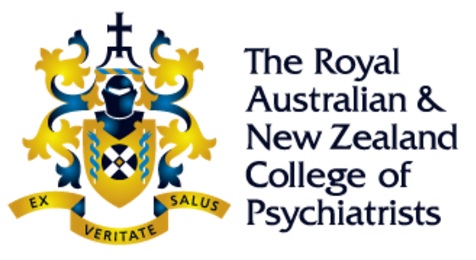 Mock MCQ Paper 2018  (Produced by the New Zealand Training Programmes)The real MCQ paper is these days done via a computer interface at special testing venues.  This Mock Paper cannot replicate those conditions, but is still a useful exercise in managing the size of the task, the timing, and individual question types. We suggest that candidates replicate actual exam conditions as far as possible, according to the rules in the Exams section of the 2012 Regulations  (see: Written Examination policy esp. pages 7-12), and that they use the MCQ Information, tutorial MCQ exam, and tutorial model answers provided by the College to familiarise themselves with the MCQ electronic interface.This version of the MCQ can be completed electronically, on a computer using Word to fill in the correct answers in each answer box. Remember to hit control-S to save your completed paper intermittently, and at the very end of the exam save the file. If you'll be doing this at a centralised venue, bring a flash-drive to save the completed mock exam and take it home to mark. The model answers will be here, after 19th January 2018: http://www.psychtraining.org/Mock-exams.html (no cheating beforehand!). This exam is only written once a year, so if you're not sitting until August, save it to do in the lead-up then, and don't look at the answers earlier.You are allowed 3 hours and 10 minutes total time to complete the paper. All of that is exam-time – there is no 'reading time'. – REMEMBER TO HIT SAVE OR CONTROL-S REGULARLY TO SAVE YOUR ANSWERS ! –Mock MCQ Paper 2018  (Produced by the New Zealand Training Programmes)The real MCQ paper is these days done via a computer interface at special testing venues.  This Mock Paper cannot replicate those conditions, but is still a useful exercise in managing the size of the task, the timing, and individual question types. We suggest that candidates replicate actual exam conditions as far as possible, according to the rules in the Exams section of the 2012 Regulations  (see: Written Examination policy esp. pages 7-12), and that they use the MCQ Information, tutorial MCQ exam, and tutorial model answers provided by the College to familiarise themselves with the MCQ electronic interface.This version of the MCQ can be completed electronically, on a computer using Word to fill in the correct answers in each answer box. Remember to hit control-S to save your completed paper intermittently, and at the very end of the exam save the file. If you'll be doing this at a centralised venue, bring a flash-drive to save the completed mock exam and take it home to mark. The model answers will be here, after 19th January 2018: http://www.psychtraining.org/Mock-exams.html (no cheating beforehand!). This exam is only written once a year, so if you're not sitting until August, save it to do in the lead-up then, and don't look at the answers earlier.You are allowed 3 hours and 10 minutes total time to complete the paper. All of that is exam-time – there is no 'reading time'. – REMEMBER TO HIT SAVE OR CONTROL-S REGULARLY TO SAVE YOUR ANSWERS ! –MCQ  Mock ExamExtended Matching Questions (EMQ)You are about to commence the EMQ component of the Mock Exam.The Question Instructions are on the left panel of each page.The Questions and Answer Options are on the right hand panel.Please read Question Instructions, Questions and options CAREFULLY before answering.There may be a series of Questions that could share the same list of answer options.To answer a Question, left-click on the checkbox beside your preferred option, to select it.  e.g.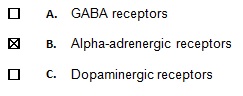 To change your answer, click the checkbox again to de-select it, and click another one. To 'flag' a question and review it later add an ! to the 'Flag box' at top right. Then search for all the !s when you want to review any questions you were unsure about, by hitting control-F to bring up the navigation field, then type ! in that field. 
Skip past any !s in the explanatory pages, and review the rest. To refresh the search, put your cursor on the Navigation search box (which will highlight the contents) and left-click. When you've finished a question and no longer want to review it, delete the ! from the "Flag box" on the Question page.Example of a 'flagged' question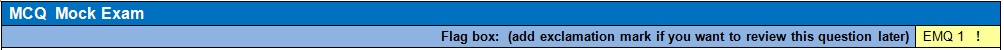 MCQ  Mock Exam MCQ  Mock Exam MCQ  Mock Exam MCQ  Mock Exam MCQ  Mock Exam Flag box:  (add exclamation mark if you want to review this question later)Flag box:  (add exclamation mark if you want to review this question later)Flag box:  (add exclamation mark if you want to review this question later)Flag box:  (add exclamation mark if you want to review this question later)EMQ 1  For the following patient, please select the MOST APPRIORIATE scale to rate her movement disorder.Q.1   Betty is a 53 year old woman with chronic schizophrenia. She presents with a history dating back 10 years of facial grimacing, lip smacking and tongue protruding movements. Select ONLY ONE checkbox per page.Q.1   Betty is a 53 year old woman with chronic schizophrenia. She presents with a history dating back 10 years of facial grimacing, lip smacking and tongue protruding movements. Select ONLY ONE checkbox per page.Q.1   Betty is a 53 year old woman with chronic schizophrenia. She presents with a history dating back 10 years of facial grimacing, lip smacking and tongue protruding movements. Select ONLY ONE checkbox per page.Scroll down for Next Scroll down for Next MCQ  Mock Exam MCQ  Mock Exam MCQ  Mock Exam MCQ  Mock Exam MCQ  Mock Exam Flag box:  (add exclamation mark if you want to review this question later)Flag box:  (add exclamation mark if you want to review this question later)Flag box:  (add exclamation mark if you want to review this question later)Flag box:  (add exclamation mark if you want to review this question later)EMQ 2  For the following patient, please select the MOST APPROPRIATE biological treatment.Q.2   Benjy is an 8 year old boy with clear ADHD who has had a dramatic response to Methylphenidate.  Despite optimising the dose and good behavioural techniques, his family are unable to get him to sleep at night before 2am. Select ONLY ONE checkbox per page.Q.2   Benjy is an 8 year old boy with clear ADHD who has had a dramatic response to Methylphenidate.  Despite optimising the dose and good behavioural techniques, his family are unable to get him to sleep at night before 2am. Select ONLY ONE checkbox per page.Q.2   Benjy is an 8 year old boy with clear ADHD who has had a dramatic response to Methylphenidate.  Despite optimising the dose and good behavioural techniques, his family are unable to get him to sleep at night before 2am. Select ONLY ONE checkbox per page.Scroll down for Next Scroll down for Next MCQ  Mock Exam MCQ  Mock Exam MCQ  Mock Exam MCQ  Mock Exam MCQ  Mock Exam Flag box:  (add exclamation mark if you want to review this question later)Flag box:  (add exclamation mark if you want to review this question later)Flag box:  (add exclamation mark if you want to review this question later)Flag box:  (add exclamation mark if you want to review this question later)EMQ 3  For the following question, please select the MOST ACCURATE answer. Q.3   A child with this disorder may go on to develop Major Depressive Disorder as an adult.Select ONLY ONE checkbox per page.Q.3   A child with this disorder may go on to develop Major Depressive Disorder as an adult.Select ONLY ONE checkbox per page.Q.3   A child with this disorder may go on to develop Major Depressive Disorder as an adult.Select ONLY ONE checkbox per page.Scroll down for Next Scroll down for Next MCQ  Mock Exam MCQ  Mock Exam MCQ  Mock Exam MCQ  Mock Exam MCQ  Mock Exam Flag box:  (add exclamation mark if you want to review this question later)Flag box:  (add exclamation mark if you want to review this question later)Flag box:  (add exclamation mark if you want to review this question later)Flag box:  (add exclamation mark if you want to review this question later)EMQ 4  For the following patient, please select the MOST ACCURATE “stage of change” from the model proposed by Prochaska and Diclemente. Q.4   Melanie, a 44 year old woman, has become worried by her dependence on Clonazepam and wants to stop taking it. She attends an appointment with her general practitioner and asks what treatment and support is available to help her stop taking Clonazepam. Select ONLY ONE checkbox per page.Q.4   Melanie, a 44 year old woman, has become worried by her dependence on Clonazepam and wants to stop taking it. She attends an appointment with her general practitioner and asks what treatment and support is available to help her stop taking Clonazepam. Select ONLY ONE checkbox per page.Q.4   Melanie, a 44 year old woman, has become worried by her dependence on Clonazepam and wants to stop taking it. She attends an appointment with her general practitioner and asks what treatment and support is available to help her stop taking Clonazepam. Select ONLY ONE checkbox per page.Scroll down for Next Scroll down for Next MCQ  Mock Exam MCQ  Mock Exam MCQ  Mock Exam MCQ  Mock Exam MCQ  Mock Exam Flag box:  (add exclamation mark if you want to review this question later)Flag box:  (add exclamation mark if you want to review this question later)Flag box:  (add exclamation mark if you want to review this question later)Flag box:  (add exclamation mark if you want to review this question later)EMQ 5  For the following patient, please select the MOST LIKELY diagnosis.Q.5   Bob, a 51 year old man, presents with low mood, poor sleep, suicidality, lack of motivation and guilty thinking.  Blood tests show an increased GGT.Select ONLY ONE checkbox per page.Q.5   Bob, a 51 year old man, presents with low mood, poor sleep, suicidality, lack of motivation and guilty thinking.  Blood tests show an increased GGT.Select ONLY ONE checkbox per page.Q.5   Bob, a 51 year old man, presents with low mood, poor sleep, suicidality, lack of motivation and guilty thinking.  Blood tests show an increased GGT.Select ONLY ONE checkbox per page.Scroll down for Next Scroll down for Next MCQ  Mock Exam MCQ  Mock Exam MCQ  Mock Exam MCQ  Mock Exam MCQ  Mock Exam Flag box:  (add exclamation mark if you want to review this question later)Flag box:  (add exclamation mark if you want to review this question later)Flag box:  (add exclamation mark if you want to review this question later)Flag box:  (add exclamation mark if you want to review this question later)EMQ 6  For the following patient, please select the MOST APPROPRIATE antipsychotic agent to treat his psychotic illness.Q.6   Adrian is a 32 year old man with congenital QTc prolongation and schizophrenia. Select ONLY ONE checkbox per page.Q.6   Adrian is a 32 year old man with congenital QTc prolongation and schizophrenia. Select ONLY ONE checkbox per page.Q.6   Adrian is a 32 year old man with congenital QTc prolongation and schizophrenia. Select ONLY ONE checkbox per page.Scroll down for Next Scroll down for Next MCQ  Mock Exam MCQ  Mock Exam MCQ  Mock Exam MCQ  Mock Exam MCQ  Mock Exam Flag box:  (add exclamation mark if you want to review this question later)Flag box:  (add exclamation mark if you want to review this question later)Flag box:  (add exclamation mark if you want to review this question later)Flag box:  (add exclamation mark if you want to review this question later)EMQ 7 For the following question, please select the term which MOST ACCURATELY describes a technique used in the treatment of panic disorder. Q.7  Breathing through a straw while blocking the nose allows a person to become accustomed to the sensation of breathlessness. This helps debunk the strongly held belief that they will suffocate if breathless. Select ONLY ONE checkbox per page.Q.7  Breathing through a straw while blocking the nose allows a person to become accustomed to the sensation of breathlessness. This helps debunk the strongly held belief that they will suffocate if breathless. Select ONLY ONE checkbox per page.Q.7  Breathing through a straw while blocking the nose allows a person to become accustomed to the sensation of breathlessness. This helps debunk the strongly held belief that they will suffocate if breathless. Select ONLY ONE checkbox per page.Scroll down for Next Scroll down for Next MCQ  Mock Exam MCQ  Mock Exam MCQ  Mock Exam MCQ  Mock Exam MCQ  Mock Exam Flag box:  (add exclamation mark if you want to review this question later)Flag box:  (add exclamation mark if you want to review this question later)Flag box:  (add exclamation mark if you want to review this question later)Flag box:  (add exclamation mark if you want to review this question later)EMQ 8  For the following blood test results, please select the MOST LIKELY diagnosis.Q.8   Low TSH with raised T4 and raised T3.Select ONLY ONE checkbox per page.Q.8   Low TSH with raised T4 and raised T3.Select ONLY ONE checkbox per page.Q.8   Low TSH with raised T4 and raised T3.Select ONLY ONE checkbox per page.Scroll down for Next Scroll down for Next MCQ  Mock Exam MCQ  Mock Exam MCQ  Mock Exam MCQ  Mock Exam MCQ  Mock Exam Flag box:  (add exclamation mark if you want to review this question later)Flag box:  (add exclamation mark if you want to review this question later)Flag box:  (add exclamation mark if you want to review this question later)Flag box:  (add exclamation mark if you want to review this question later)EMQ 9  Please select the MOST APPROPRIATE treatment listed, to which the following statement applies.Q.9   This acetylcholinesterase inhibitor can be used in the treatment of Alzheimer’s dementia.Select ONLY ONE checkbox per page.Q.9   This acetylcholinesterase inhibitor can be used in the treatment of Alzheimer’s dementia.Select ONLY ONE checkbox per page.Q.9   This acetylcholinesterase inhibitor can be used in the treatment of Alzheimer’s dementia.Select ONLY ONE checkbox per page.Scroll down for Next Scroll down for Next MCQ  Mock Exam MCQ  Mock Exam MCQ  Mock Exam MCQ  Mock Exam MCQ  Mock Exam Flag box:  (add exclamation mark if you want to review this question later)Flag box:  (add exclamation mark if you want to review this question later)Flag box:  (add exclamation mark if you want to review this question later)Flag box:  (add exclamation mark if you want to review this question later)EMQ 10  For the following patient, please select the MOST APPROPRIATE intervention.Q.10   Elizabeth, a 32 year old woman, presents with her first episode of depression, with symptoms including suicidal thoughts and planning.Select ONLY ONE checkbox per page.Q.10   Elizabeth, a 32 year old woman, presents with her first episode of depression, with symptoms including suicidal thoughts and planning.Select ONLY ONE checkbox per page.Q.10   Elizabeth, a 32 year old woman, presents with her first episode of depression, with symptoms including suicidal thoughts and planning.Select ONLY ONE checkbox per page.Scroll down for Next Scroll down for Next MCQ  Mock Exam MCQ  Mock Exam MCQ  Mock Exam MCQ  Mock Exam MCQ  Mock Exam Flag box:  (add exclamation mark if you want to review this question later)Flag box:  (add exclamation mark if you want to review this question later)Flag box:  (add exclamation mark if you want to review this question later)Flag box:  (add exclamation mark if you want to review this question later)EMQ 11  For the following list of medications, please select the one MOST ACCURATELY described by this statement. Q.11   This medication, used in the treatment of alcohol dependence, is an antagonist at μ-opioid receptors.Select ONLY ONE checkbox per page.Q.11   This medication, used in the treatment of alcohol dependence, is an antagonist at μ-opioid receptors.Select ONLY ONE checkbox per page.Q.11   This medication, used in the treatment of alcohol dependence, is an antagonist at μ-opioid receptors.Select ONLY ONE checkbox per page.Scroll down for Next Scroll down for Next MCQ  Mock Exam MCQ  Mock Exam MCQ  Mock Exam MCQ  Mock Exam MCQ  Mock Exam Flag box:  (add exclamation mark if you want to review this question later)Flag box:  (add exclamation mark if you want to review this question later)Flag box:  (add exclamation mark if you want to review this question later)Flag box:  (add exclamation mark if you want to review this question later)EMQ 12  For the following symptom, please choose the MOST APPROPRIATE associated disorder.Q.12    Cataplexy.Select ONLY ONE checkbox per page.Q.12    Cataplexy.Select ONLY ONE checkbox per page.Q.12    Cataplexy.Select ONLY ONE checkbox per page.Scroll down for Next Scroll down for Next MCQ  Mock Exam MCQ  Mock Exam MCQ  Mock Exam MCQ  Mock Exam MCQ  Mock Exam Flag box:  (add exclamation mark if you want to review this question later)Flag box:  (add exclamation mark if you want to review this question later)Flag box:  (add exclamation mark if you want to review this question later)Flag box:  (add exclamation mark if you want to review this question later)EMQ 13 For the following patient, please choose the MOST APPROPRIATE psychological therapy.Q.13    Adele is a 17 year old girl with a two year history of significant suicide attempts, low mood and poor relationships with her family and peers. She has been asked to leave school for repeatedly bringing razor blades to school and cutting herself in the bathroom, leaving bloody trails through the school. Select ONLY ONE checkbox per page.Q.13    Adele is a 17 year old girl with a two year history of significant suicide attempts, low mood and poor relationships with her family and peers. She has been asked to leave school for repeatedly bringing razor blades to school and cutting herself in the bathroom, leaving bloody trails through the school. Select ONLY ONE checkbox per page.Q.13    Adele is a 17 year old girl with a two year history of significant suicide attempts, low mood and poor relationships with her family and peers. She has been asked to leave school for repeatedly bringing razor blades to school and cutting herself in the bathroom, leaving bloody trails through the school. Select ONLY ONE checkbox per page.Scroll down for Next Scroll down for Next MCQ  Mock Exam MCQ  Mock Exam MCQ  Mock Exam MCQ  Mock Exam MCQ  Mock Exam Flag box:  (add exclamation mark if you want to review this question later)Flag box:  (add exclamation mark if you want to review this question later)Flag box:  (add exclamation mark if you want to review this question later)Flag box:  (add exclamation mark if you want to review this question later)EMQ 14  For the following patient, please select the MOST APPROPRIATE treatment approach at this point.Q.14   Jane was first diagnosed with an eating disorder at age 18 and despite treatment in her early 20s (including two episodes of inpatient refeeding to a normal BMI) she has had ongoing symptoms for much of her life. She is now 42 and has a chronically low weight with a current BMI of 15.5. Select ONLY ONE checkbox per page.Q.14   Jane was first diagnosed with an eating disorder at age 18 and despite treatment in her early 20s (including two episodes of inpatient refeeding to a normal BMI) she has had ongoing symptoms for much of her life. She is now 42 and has a chronically low weight with a current BMI of 15.5. Select ONLY ONE checkbox per page.Q.14   Jane was first diagnosed with an eating disorder at age 18 and despite treatment in her early 20s (including two episodes of inpatient refeeding to a normal BMI) she has had ongoing symptoms for much of her life. She is now 42 and has a chronically low weight with a current BMI of 15.5. Select ONLY ONE checkbox per page.Scroll down for Next Scroll down for Next MCQ  Mock Exam MCQ  Mock Exam MCQ  Mock Exam MCQ  Mock Exam MCQ  Mock Exam Flag box:  (add exclamation mark if you want to review this question later)Flag box:  (add exclamation mark if you want to review this question later)Flag box:  (add exclamation mark if you want to review this question later)Flag box:  (add exclamation mark if you want to review this question later)EMQ 15  For the following patient, please select the MOST APPROPRIATE next investigation to order.Q.15    Mrs Brown has bipolar affective disorder. She stopped lithium 3 weeks ago and now presents with 3 week history of worsening mood, ataxia, inability to care for herself, vomiting and incontinence of urine.Select ONLY ONE checkbox per page.Q.15    Mrs Brown has bipolar affective disorder. She stopped lithium 3 weeks ago and now presents with 3 week history of worsening mood, ataxia, inability to care for herself, vomiting and incontinence of urine.Select ONLY ONE checkbox per page.Q.15    Mrs Brown has bipolar affective disorder. She stopped lithium 3 weeks ago and now presents with 3 week history of worsening mood, ataxia, inability to care for herself, vomiting and incontinence of urine.Select ONLY ONE checkbox per page.Scroll down for Next Scroll down for Next MCQ  Mock Exam MCQ  Mock Exam MCQ  Mock Exam MCQ  Mock Exam MCQ  Mock Exam Flag box:  (add exclamation mark if you want to review this question later)Flag box:  (add exclamation mark if you want to review this question later)Flag box:  (add exclamation mark if you want to review this question later)Flag box:  (add exclamation mark if you want to review this question later)EMQ 16  For the following list of medications, please select the one MOST ACCURATELY described by this statement. Q.16    This benzodiazepine can be used in the treatment of alcohol withdrawal.Select ONLY ONE checkbox per page.Q.16    This benzodiazepine can be used in the treatment of alcohol withdrawal.Select ONLY ONE checkbox per page.Q.16    This benzodiazepine can be used in the treatment of alcohol withdrawal.Select ONLY ONE checkbox per page.Scroll down for Next Scroll down for Next MCQ  Mock Exam MCQ  Mock Exam MCQ  Mock Exam MCQ  Mock Exam MCQ  Mock Exam Flag box:  (add exclamation mark if you want to review this question later)Flag box:  (add exclamation mark if you want to review this question later)Flag box:  (add exclamation mark if you want to review this question later)Flag box:  (add exclamation mark if you want to review this question later)EMQ 17  For the following assessment, please select the MOST APPROPRIATE answer.Q.17    The PACE (Personal Assessment and Crisis Evaluation Clinic) criteria are used to identify individuals at high risk of:Select ONLY ONE checkbox per page.Q.17    The PACE (Personal Assessment and Crisis Evaluation Clinic) criteria are used to identify individuals at high risk of:Select ONLY ONE checkbox per page.Q.17    The PACE (Personal Assessment and Crisis Evaluation Clinic) criteria are used to identify individuals at high risk of:Select ONLY ONE checkbox per page.Scroll down for Next Scroll down for Next MCQ  Mock Exam MCQ  Mock Exam MCQ  Mock Exam MCQ  Mock Exam MCQ  Mock Exam Flag box:  (add exclamation mark if you want to review this question later)Flag box:  (add exclamation mark if you want to review this question later)Flag box:  (add exclamation mark if you want to review this question later)Flag box:  (add exclamation mark if you want to review this question later)EMQ 18  For the following patient, please choose the MOST APPROPRIATE  diagnosis.Q.18    A 20 year old woman is so distressed by the shape and size of her nose that she avoids leaving her home and avoids interacting with others. Despite reassurances from family and friends that there is nothing unusual about her nose, she wants to be referred to a plastic surgeon for rhinoplasty.Select ONLY ONE checkbox per page.Q.18    A 20 year old woman is so distressed by the shape and size of her nose that she avoids leaving her home and avoids interacting with others. Despite reassurances from family and friends that there is nothing unusual about her nose, she wants to be referred to a plastic surgeon for rhinoplasty.Select ONLY ONE checkbox per page.Q.18    A 20 year old woman is so distressed by the shape and size of her nose that she avoids leaving her home and avoids interacting with others. Despite reassurances from family and friends that there is nothing unusual about her nose, she wants to be referred to a plastic surgeon for rhinoplasty.Select ONLY ONE checkbox per page.Scroll down for Next Scroll down for Next MCQ  Mock Exam MCQ  Mock Exam MCQ  Mock Exam MCQ  Mock Exam MCQ  Mock Exam Flag box:  (add exclamation mark if you want to review this question later)Flag box:  (add exclamation mark if you want to review this question later)Flag box:  (add exclamation mark if you want to review this question later)Flag box:  (add exclamation mark if you want to review this question later)EMQ 19  For the following patient, according to the DBT hierarchy of treatment targets which behaviour or problem would it be MOST IMPORTANT to address FIRST in individual therapy sessions.Q.19    Erica is a 30-year-old woman who lives alone and has a diagnosis of borderline personality disorder and alcohol use disorder. Erica recently lost her job due to a pattern of absenteeism, arriving late or in an intoxicated or hungover state. Erica is engaged in dialectical behaviour therapy (DBT). She and the therapist have identified a pattern of behaviour whereby in the evenings Erica goes to the pub to avoid being alone.  Once she begins to drink she finds she cannot stop, and once intoxicated she often ‘hooks up’ with men she meets for casual sex. Thereafter she engages in self harm – typically burning and cutting her genitals and abdomen. This behaviour pattern has intensified since she lost her job. Recently, while intoxicated, Erica has been repeatedly texting her therapist, which is burning out the therapist.  Select ONLY ONE checkbox per page.Q.19    Erica is a 30-year-old woman who lives alone and has a diagnosis of borderline personality disorder and alcohol use disorder. Erica recently lost her job due to a pattern of absenteeism, arriving late or in an intoxicated or hungover state. Erica is engaged in dialectical behaviour therapy (DBT). She and the therapist have identified a pattern of behaviour whereby in the evenings Erica goes to the pub to avoid being alone.  Once she begins to drink she finds she cannot stop, and once intoxicated she often ‘hooks up’ with men she meets for casual sex. Thereafter she engages in self harm – typically burning and cutting her genitals and abdomen. This behaviour pattern has intensified since she lost her job. Recently, while intoxicated, Erica has been repeatedly texting her therapist, which is burning out the therapist.  Select ONLY ONE checkbox per page.Q.19    Erica is a 30-year-old woman who lives alone and has a diagnosis of borderline personality disorder and alcohol use disorder. Erica recently lost her job due to a pattern of absenteeism, arriving late or in an intoxicated or hungover state. Erica is engaged in dialectical behaviour therapy (DBT). She and the therapist have identified a pattern of behaviour whereby in the evenings Erica goes to the pub to avoid being alone.  Once she begins to drink she finds she cannot stop, and once intoxicated she often ‘hooks up’ with men she meets for casual sex. Thereafter she engages in self harm – typically burning and cutting her genitals and abdomen. This behaviour pattern has intensified since she lost her job. Recently, while intoxicated, Erica has been repeatedly texting her therapist, which is burning out the therapist.  Select ONLY ONE checkbox per page.Scroll down for Next Scroll down for Next MCQ  Mock Exam MCQ  Mock Exam MCQ  Mock Exam MCQ  Mock Exam MCQ  Mock Exam Flag box:  (add exclamation mark if you want to review this question later)Flag box:  (add exclamation mark if you want to review this question later)Flag box:  (add exclamation mark if you want to review this question later)Flag box:  (add exclamation mark if you want to review this question later)EMQ 20  For the following patient, please select the MOST APPROPRIATE next intervention.Q.20    Alison, a 48 year old woman with a long history of bipolar affective disorder, has been in hospital for 2 weeks requiring support for basic cares and intravenous fluids due to poor oral intake.  All medical investigations have been normal.Select ONLY ONE checkbox per page.Q.20    Alison, a 48 year old woman with a long history of bipolar affective disorder, has been in hospital for 2 weeks requiring support for basic cares and intravenous fluids due to poor oral intake.  All medical investigations have been normal.Select ONLY ONE checkbox per page.Q.20    Alison, a 48 year old woman with a long history of bipolar affective disorder, has been in hospital for 2 weeks requiring support for basic cares and intravenous fluids due to poor oral intake.  All medical investigations have been normal.Select ONLY ONE checkbox per page.Scroll down for Next Scroll down for Next MCQ  Mock Exam MCQ  Mock Exam MCQ  Mock Exam MCQ  Mock Exam MCQ  Mock Exam Flag box:  (add exclamation mark if you want to review this question later)Flag box:  (add exclamation mark if you want to review this question later)Flag box:  (add exclamation mark if you want to review this question later)Flag box:  (add exclamation mark if you want to review this question later)EMQ 21  From the interventions described below, please select the MOST ACCURATE answer.Q.21    Regarding the psychological treatment of survivors of torture:Select ONLY ONE checkbox per page.Q.21    Regarding the psychological treatment of survivors of torture:Select ONLY ONE checkbox per page.Q.21    Regarding the psychological treatment of survivors of torture:Select ONLY ONE checkbox per page.Scroll down for Next Scroll down for Next MCQ  Mock Exam MCQ  Mock Exam MCQ  Mock Exam MCQ  Mock Exam MCQ  Mock Exam Flag box:  (add exclamation mark if you want to review this question later)Flag box:  (add exclamation mark if you want to review this question later)Flag box:  (add exclamation mark if you want to review this question later)Flag box:  (add exclamation mark if you want to review this question later)EMQ 22  For the following patient, please select the MOST ACCURATE “stage of change” from the model proposed by Prochaska and Diclemente. Q.22   Robert, a 36 year old man, has just lost his job due to turning up drunk for work. This is the third time he has lost a job due to his use of alcohol. He has also been convicted on two occasions in the past for driving while under the influence of alcohol. Robert continues to drink alcohol heavily most days. He does not believe he ought to change his pattern of alcohol consumption. Select ONLY ONE checkbox per page.Q.22   Robert, a 36 year old man, has just lost his job due to turning up drunk for work. This is the third time he has lost a job due to his use of alcohol. He has also been convicted on two occasions in the past for driving while under the influence of alcohol. Robert continues to drink alcohol heavily most days. He does not believe he ought to change his pattern of alcohol consumption. Select ONLY ONE checkbox per page.Q.22   Robert, a 36 year old man, has just lost his job due to turning up drunk for work. This is the third time he has lost a job due to his use of alcohol. He has also been convicted on two occasions in the past for driving while under the influence of alcohol. Robert continues to drink alcohol heavily most days. He does not believe he ought to change his pattern of alcohol consumption. Select ONLY ONE checkbox per page.Scroll down for Next Scroll down for Next MCQ  Mock Exam MCQ  Mock Exam MCQ  Mock Exam MCQ  Mock Exam MCQ  Mock Exam Flag box:  (add exclamation mark if you want to review this question later)Flag box:  (add exclamation mark if you want to review this question later)Flag box:  (add exclamation mark if you want to review this question later)Flag box:  (add exclamation mark if you want to review this question later)EMQ 23  For the following question, please select the MOST ACCURATE answer.Q.23    Which of the following drugs is thought to work by interfering with the uptake of dopamine by presynaptic vesicles and dopamine storage in presynaptic vesicles, thus causing depletion of presynaptic dopamine.Select ONLY ONE checkbox per page.Q.23    Which of the following drugs is thought to work by interfering with the uptake of dopamine by presynaptic vesicles and dopamine storage in presynaptic vesicles, thus causing depletion of presynaptic dopamine.Select ONLY ONE checkbox per page.Q.23    Which of the following drugs is thought to work by interfering with the uptake of dopamine by presynaptic vesicles and dopamine storage in presynaptic vesicles, thus causing depletion of presynaptic dopamine.Select ONLY ONE checkbox per page.Scroll down for Next Scroll down for Next MCQ  Mock Exam MCQ  Mock Exam MCQ  Mock Exam MCQ  Mock Exam MCQ  Mock Exam Flag box:  (add exclamation mark if you want to review this question later)Flag box:  (add exclamation mark if you want to review this question later)Flag box:  (add exclamation mark if you want to review this question later)Flag box:  (add exclamation mark if you want to review this question later)EMQ 24  For the following patient, please choose the MOST APPROPRIATE diagnosis.Q.24    Maryanne is a 9 year old girl who has been losing weight due to being unwilling to eat any food that has touched another food.  She has to eat only breakfast cereal for breakfast, small separate containers of food for lunch, and has each item of her dinner on a different plate with separate cutlery.  She often falls asleep late as she spends two hours tidying her room at night. Select ONLY ONE checkbox per page.Q.24    Maryanne is a 9 year old girl who has been losing weight due to being unwilling to eat any food that has touched another food.  She has to eat only breakfast cereal for breakfast, small separate containers of food for lunch, and has each item of her dinner on a different plate with separate cutlery.  She often falls asleep late as she spends two hours tidying her room at night. Select ONLY ONE checkbox per page.Q.24    Maryanne is a 9 year old girl who has been losing weight due to being unwilling to eat any food that has touched another food.  She has to eat only breakfast cereal for breakfast, small separate containers of food for lunch, and has each item of her dinner on a different plate with separate cutlery.  She often falls asleep late as she spends two hours tidying her room at night. Select ONLY ONE checkbox per page.Scroll down for Next Scroll down for Next MCQ  Mock Exam MCQ  Mock Exam MCQ  Mock Exam MCQ  Mock Exam MCQ  Mock Exam Flag box:  (add exclamation mark if you want to review this question later)Flag box:  (add exclamation mark if you want to review this question later)Flag box:  (add exclamation mark if you want to review this question later)Flag box:  (add exclamation mark if you want to review this question later)EMQ 25  For the following patient, please choose the MOST APPROPRIATE diagnosis.Q.25    Mario, a 38 year old man, presents with a 2 year history of low mood, low energy, poor appetite and feeling hopeless.Select ONLY ONE checkbox per page.Q.25    Mario, a 38 year old man, presents with a 2 year history of low mood, low energy, poor appetite and feeling hopeless.Select ONLY ONE checkbox per page.Q.25    Mario, a 38 year old man, presents with a 2 year history of low mood, low energy, poor appetite and feeling hopeless.Select ONLY ONE checkbox per page.Scroll down for Next Scroll down for Next MCQ  Mock Exam MCQ  Mock Exam MCQ  Mock Exam MCQ  Mock Exam MCQ  Mock Exam Flag box:  (add exclamation mark if you want to review this question later)Flag box:  (add exclamation mark if you want to review this question later)Flag box:  (add exclamation mark if you want to review this question later)Flag box:  (add exclamation mark if you want to review this question later)EMQ 26  For the following PATIENT, please select the MOST  IMPORTANT initial focus of evidence based treatment.Q.26    Jon is a 22 year old medical student who has been bingeing and purging for 6 years. He is performing marginally in his studies and is very stressed about his final exams in 3 months. With the upcoming stress of the exams the bingeing and purging has been worse, recently occurring for several hours every evening, except for when he stayed late at the hospital or went out with friends. Select ONLY ONE checkbox per page.Q.26    Jon is a 22 year old medical student who has been bingeing and purging for 6 years. He is performing marginally in his studies and is very stressed about his final exams in 3 months. With the upcoming stress of the exams the bingeing and purging has been worse, recently occurring for several hours every evening, except for when he stayed late at the hospital or went out with friends. Select ONLY ONE checkbox per page.Q.26    Jon is a 22 year old medical student who has been bingeing and purging for 6 years. He is performing marginally in his studies and is very stressed about his final exams in 3 months. With the upcoming stress of the exams the bingeing and purging has been worse, recently occurring for several hours every evening, except for when he stayed late at the hospital or went out with friends. Select ONLY ONE checkbox per page.Scroll down for Next Scroll down for Next MCQ  Mock Exam MCQ  Mock Exam MCQ  Mock Exam MCQ  Mock Exam MCQ  Mock Exam Flag box:  (add exclamation mark if you want to review this question later)Flag box:  (add exclamation mark if you want to review this question later)Flag box:  (add exclamation mark if you want to review this question later)Flag box:  (add exclamation mark if you want to review this question later)EMQ 27  For the following patient, which is the MOST APPROPRIATE diagnosis.Q.27    A 22 year old man presents with insomnia, panic attacks, headaches, and weight loss. His blood pressure is high. The results of blood tests show raised levels of metanephrine and normetanephrine.Select ONLY ONE checkbox per page.Q.27    A 22 year old man presents with insomnia, panic attacks, headaches, and weight loss. His blood pressure is high. The results of blood tests show raised levels of metanephrine and normetanephrine.Select ONLY ONE checkbox per page.Q.27    A 22 year old man presents with insomnia, panic attacks, headaches, and weight loss. His blood pressure is high. The results of blood tests show raised levels of metanephrine and normetanephrine.Select ONLY ONE checkbox per page.Scroll down for Next Scroll down for Next MCQ  Mock Exam MCQ  Mock Exam MCQ  Mock Exam MCQ  Mock Exam MCQ  Mock Exam Flag box:  (add exclamation mark if you want to review this question later)Flag box:  (add exclamation mark if you want to review this question later)Flag box:  (add exclamation mark if you want to review this question later)Flag box:  (add exclamation mark if you want to review this question later)EMQ 28  For the following patient, which is the MOST APPROPRIATE diagnosis.Q.28    A 32 year old woman is taken to hospital by ambulance after she is found lying on the street. Clinical findings include reduced level of consciousness, respiratory depression, and constricted pupils. Select ONLY ONE checkbox per page.Q.28    A 32 year old woman is taken to hospital by ambulance after she is found lying on the street. Clinical findings include reduced level of consciousness, respiratory depression, and constricted pupils. Select ONLY ONE checkbox per page.Q.28    A 32 year old woman is taken to hospital by ambulance after she is found lying on the street. Clinical findings include reduced level of consciousness, respiratory depression, and constricted pupils. Select ONLY ONE checkbox per page.Scroll down for Next Scroll down for Next MCQ  Mock Exam MCQ  Mock Exam MCQ  Mock Exam MCQ  Mock Exam MCQ  Mock Exam Flag box:  (add exclamation mark if you want to review this question later)Flag box:  (add exclamation mark if you want to review this question later)Flag box:  (add exclamation mark if you want to review this question later)Flag box:  (add exclamation mark if you want to review this question later)EMQ 29 For the following patient, please select the MOST APPROPRIATE  answer.Q.29    Mr B is a 28 year old man recently charged with accessing child pornography who presents with a clouding of consciousness, the inability to move his left arm and auditory hallucinations. When asked “What color is an unripe avocado?” he replies, “blue”. His presentation is best described as:Select ONLY ONE checkbox per page.Q.29    Mr B is a 28 year old man recently charged with accessing child pornography who presents with a clouding of consciousness, the inability to move his left arm and auditory hallucinations. When asked “What color is an unripe avocado?” he replies, “blue”. His presentation is best described as:Select ONLY ONE checkbox per page.Q.29    Mr B is a 28 year old man recently charged with accessing child pornography who presents with a clouding of consciousness, the inability to move his left arm and auditory hallucinations. When asked “What color is an unripe avocado?” he replies, “blue”. His presentation is best described as:Select ONLY ONE checkbox per page.Scroll down for Next Scroll down for Next MCQ  Mock Exam MCQ  Mock Exam MCQ  Mock Exam MCQ  Mock Exam MCQ  Mock Exam Flag box:  (add exclamation mark if you want to review this question later)Flag box:  (add exclamation mark if you want to review this question later)Flag box:  (add exclamation mark if you want to review this question later)Flag box:  (add exclamation mark if you want to review this question later)EMQ 30  For the following question, please select the MOST APPROPRIATE answer.Q.30    From the list below, choose the phenomenology that best fits a nihilistic delusion.Select ONLY ONE checkbox per page.Q.30    From the list below, choose the phenomenology that best fits a nihilistic delusion.Select ONLY ONE checkbox per page.Q.30    From the list below, choose the phenomenology that best fits a nihilistic delusion.Select ONLY ONE checkbox per page.Scroll down for Next Scroll down for Next MCQ  Mock Exam MCQ  Mock Exam MCQ  Mock Exam MCQ  Mock Exam MCQ  Mock Exam Flag box:  (add exclamation mark if you want to review this question later)Flag box:  (add exclamation mark if you want to review this question later)Flag box:  (add exclamation mark if you want to review this question later)Flag box:  (add exclamation mark if you want to review this question later)EMQ 31  For the following question, please select the LEAST APPROPRIATE  answer.Q.31    Mentalisation based treatment is one of the evidence-based treatments for personality disorder. A key element of the treatment is the therapist taking a "mentalizing stance". The mentalizing stance includes:Select ONLY ONE checkbox per page.Q.31    Mentalisation based treatment is one of the evidence-based treatments for personality disorder. A key element of the treatment is the therapist taking a "mentalizing stance". The mentalizing stance includes:Select ONLY ONE checkbox per page.Q.31    Mentalisation based treatment is one of the evidence-based treatments for personality disorder. A key element of the treatment is the therapist taking a "mentalizing stance". The mentalizing stance includes:Select ONLY ONE checkbox per page.Scroll down for Next Scroll down for Next MCQ  Mock Exam MCQ  Mock Exam MCQ  Mock Exam MCQ  Mock Exam MCQ  Mock Exam Flag box:  (add exclamation mark if you want to review this question later)Flag box:  (add exclamation mark if you want to review this question later)Flag box:  (add exclamation mark if you want to review this question later)Flag box:  (add exclamation mark if you want to review this question later)EMQ 32  For the following description, please select the MOST APPROPRIATE disorder.Q.32    This disorder is caused by severe thiamine deficiency and is characterized classically by a triad of features including confusion, ataxia, and ophthalmoplegia. Select ONLY ONE checkbox per page.Q.32    This disorder is caused by severe thiamine deficiency and is characterized classically by a triad of features including confusion, ataxia, and ophthalmoplegia. Select ONLY ONE checkbox per page.Q.32    This disorder is caused by severe thiamine deficiency and is characterized classically by a triad of features including confusion, ataxia, and ophthalmoplegia. Select ONLY ONE checkbox per page.Scroll down for Next Scroll down for Next MCQ  Mock Exam MCQ  Mock Exam MCQ  Mock Exam MCQ  Mock Exam MCQ  Mock Exam Flag box:  (add exclamation mark if you want to review this question later)Flag box:  (add exclamation mark if you want to review this question later)Flag box:  (add exclamation mark if you want to review this question later)Flag box:  (add exclamation mark if you want to review this question later)EMQ 33  For the following technique, please select the MOST APPROPRIATE  treatment listed in which it is a key feature.Q.33    Rolling with resistance. Select ONLY ONE checkbox per page.Q.33    Rolling with resistance. Select ONLY ONE checkbox per page.Q.33    Rolling with resistance. Select ONLY ONE checkbox per page.Scroll down for Next Scroll down for Next MCQ  Mock Exam MCQ  Mock Exam MCQ  Mock Exam MCQ  Mock Exam MCQ  Mock Exam Flag box:  (add exclamation mark if you want to review this question later)Flag box:  (add exclamation mark if you want to review this question later)Flag box:  (add exclamation mark if you want to review this question later)Flag box:  (add exclamation mark if you want to review this question later)EMQ 34  For the following disorder, please select the MOST IMPORTANT risk factor listed below.Q.34   Schizophrenia.Select ONLY ONE checkbox per page.Q.34   Schizophrenia.Select ONLY ONE checkbox per page.Q.34   Schizophrenia.Select ONLY ONE checkbox per page.Scroll down for Next Scroll down for Next MCQ  Mock Exam MCQ  Mock Exam MCQ  Mock Exam MCQ  Mock Exam MCQ  Mock Exam Flag box:  (add exclamation mark if you want to review this question later)Flag box:  (add exclamation mark if you want to review this question later)Flag box:  (add exclamation mark if you want to review this question later)Flag box:  (add exclamation mark if you want to review this question later)EMQ 35  For the following patient, please select the MOST APPROPRIATE  treatment intervention.Q.35    Andy is a 14 year old boy with a four week history of low mood, some sleep disturbance and a reduction in his usual voracious appetite.  He reports no particular stressors but has a strong family history of depression. A key feature in the assessment is his negative appraisal of himself and he has low-grade passive suicidality.Select ONLY ONE checkbox per page.Q.35    Andy is a 14 year old boy with a four week history of low mood, some sleep disturbance and a reduction in his usual voracious appetite.  He reports no particular stressors but has a strong family history of depression. A key feature in the assessment is his negative appraisal of himself and he has low-grade passive suicidality.Select ONLY ONE checkbox per page.Q.35    Andy is a 14 year old boy with a four week history of low mood, some sleep disturbance and a reduction in his usual voracious appetite.  He reports no particular stressors but has a strong family history of depression. A key feature in the assessment is his negative appraisal of himself and he has low-grade passive suicidality.Select ONLY ONE checkbox per page.Scroll down for Next Scroll down for Next MCQ  Mock Exam MCQ  Mock Exam MCQ  Mock Exam MCQ  Mock Exam MCQ  Mock Exam Flag box:  (add exclamation mark if you want to review this question later)Flag box:  (add exclamation mark if you want to review this question later)Flag box:  (add exclamation mark if you want to review this question later)Flag box:  (add exclamation mark if you want to review this question later)EMQ 36  For the following patient, please select the MOST APPROPRIATE  diagnosis.Q.36    Katrina, a 36 year old woman, gives a history of severe dysphoria for a week each month across the last 2 years.Select ONLY ONE checkbox per page.Q.36    Katrina, a 36 year old woman, gives a history of severe dysphoria for a week each month across the last 2 years.Select ONLY ONE checkbox per page.Q.36    Katrina, a 36 year old woman, gives a history of severe dysphoria for a week each month across the last 2 years.Select ONLY ONE checkbox per page.Scroll down for Next Scroll down for Next MCQ  Mock Exam MCQ  Mock Exam MCQ  Mock Exam MCQ  Mock Exam MCQ  Mock Exam Flag box:  (add exclamation mark if you want to review this question later)Flag box:  (add exclamation mark if you want to review this question later)Flag box:  (add exclamation mark if you want to review this question later)Flag box:  (add exclamation mark if you want to review this question later)EMQ 37  For the following question, please select the MOST ACCURATE answer.Q.37    A 41 year old pharmacist who has recently been made redundant from his job presents with a history of disabling anxiety symptoms. Which of the following symptoms is likely to point more towards a benzodiazepine withdrawal rather than an anxiety state?Select ONLY ONE checkbox per page.Q.37    A 41 year old pharmacist who has recently been made redundant from his job presents with a history of disabling anxiety symptoms. Which of the following symptoms is likely to point more towards a benzodiazepine withdrawal rather than an anxiety state?Select ONLY ONE checkbox per page.Q.37    A 41 year old pharmacist who has recently been made redundant from his job presents with a history of disabling anxiety symptoms. Which of the following symptoms is likely to point more towards a benzodiazepine withdrawal rather than an anxiety state?Select ONLY ONE checkbox per page.Scroll down for Next Scroll down for Next MCQ  Mock Exam MCQ  Mock Exam MCQ  Mock Exam MCQ  Mock Exam MCQ  Mock Exam Flag box:  (add exclamation mark if you want to review this question later)Flag box:  (add exclamation mark if you want to review this question later)Flag box:  (add exclamation mark if you want to review this question later)Flag box:  (add exclamation mark if you want to review this question later)EMQ 38  For the following statement, please select the MOST APPROPRIATE treatment listed.Q.38    This glutamatergic NMDA receptor antagonist can be used in the treatment of Alzheimer’s dementia.Select ONLY ONE checkbox per page.Q.38    This glutamatergic NMDA receptor antagonist can be used in the treatment of Alzheimer’s dementia.Select ONLY ONE checkbox per page.Q.38    This glutamatergic NMDA receptor antagonist can be used in the treatment of Alzheimer’s dementia.Select ONLY ONE checkbox per page.Scroll down for Next Scroll down for Next MCQ  Mock Exam MCQ  Mock Exam MCQ  Mock Exam MCQ  Mock Exam MCQ  Mock Exam Flag box:  (add exclamation mark if you want to review this question later)Flag box:  (add exclamation mark if you want to review this question later)Flag box:  (add exclamation mark if you want to review this question later)Flag box:  (add exclamation mark if you want to review this question later)EMQ 39  For the following patient, please select the MOST APPROPRIATE  treatment.Q.39    Moana has a diagnosis of Bipolar Affective Disorder I. She has had 4 admissions with mania and only one previous depressive episode.Select ONLY ONE checkbox per page.Q.39    Moana has a diagnosis of Bipolar Affective Disorder I. She has had 4 admissions with mania and only one previous depressive episode.Select ONLY ONE checkbox per page.Q.39    Moana has a diagnosis of Bipolar Affective Disorder I. She has had 4 admissions with mania and only one previous depressive episode.Select ONLY ONE checkbox per page.Scroll down for Next Scroll down for Next MCQ  Mock Exam MCQ  Mock Exam MCQ  Mock Exam MCQ  Mock Exam MCQ  Mock Exam Flag box:  (add exclamation mark if you want to review this question later)Flag box:  (add exclamation mark if you want to review this question later)Flag box:  (add exclamation mark if you want to review this question later)Flag box:  (add exclamation mark if you want to review this question later)EMQ 40  For the following question, please select the MOST ACCURATE  answer.Q.40    According to DSM-5, a diagnosis of a Schizophreniform Disorder requires the symptoms of the disorder to be present for at least:Select ONLY ONE checkbox per page.Q.40    According to DSM-5, a diagnosis of a Schizophreniform Disorder requires the symptoms of the disorder to be present for at least:Select ONLY ONE checkbox per page.Q.40    According to DSM-5, a diagnosis of a Schizophreniform Disorder requires the symptoms of the disorder to be present for at least:Select ONLY ONE checkbox per page.Scroll down for Next Scroll down for Next MCQ  Mock Exam MCQ  Mock Exam MCQ  Mock Exam MCQ  Mock Exam MCQ  Mock Exam Flag box:  (add exclamation mark if you want to review this question later)Flag box:  (add exclamation mark if you want to review this question later)Flag box:  (add exclamation mark if you want to review this question later)Flag box:  (add exclamation mark if you want to review this question later)EMQ 41  For the following list of medications, please select the one MOST ACCURATELY described by this statement. Q.41   This medication, used in the treatment of opioid dependence, is a weak partial agonist at μ-opioid receptors.Select ONLY ONE checkbox per page.Q.41   This medication, used in the treatment of opioid dependence, is a weak partial agonist at μ-opioid receptors.Select ONLY ONE checkbox per page.Q.41   This medication, used in the treatment of opioid dependence, is a weak partial agonist at μ-opioid receptors.Select ONLY ONE checkbox per page.Scroll down for Next Scroll down for Next MCQ  Mock Exam MCQ  Mock Exam MCQ  Mock Exam MCQ  Mock Exam MCQ  Mock Exam Flag box:  (add exclamation mark if you want to review this question later)Flag box:  (add exclamation mark if you want to review this question later)Flag box:  (add exclamation mark if you want to review this question later)Flag box:  (add exclamation mark if you want to review this question later)EMQ 42  For the following patient, please select the MOST APPROPRIATE  diagnosis.Q.42    A 21 year old man presents with weakness and loss of sensation affecting his right arm. He complains that he cannot move the arm or feel anything at all. Apart from loss of power, neurological examination of the arm is unremarkable and nerve conduction studies are also normal. The symptoms began after he argued with his girlfriend and she told him their relationship was over.Select ONLY ONE checkbox per page.Q.42    A 21 year old man presents with weakness and loss of sensation affecting his right arm. He complains that he cannot move the arm or feel anything at all. Apart from loss of power, neurological examination of the arm is unremarkable and nerve conduction studies are also normal. The symptoms began after he argued with his girlfriend and she told him their relationship was over.Select ONLY ONE checkbox per page.Q.42    A 21 year old man presents with weakness and loss of sensation affecting his right arm. He complains that he cannot move the arm or feel anything at all. Apart from loss of power, neurological examination of the arm is unremarkable and nerve conduction studies are also normal. The symptoms began after he argued with his girlfriend and she told him their relationship was over.Select ONLY ONE checkbox per page.Scroll down for Next Scroll down for Next MCQ  Mock Exam MCQ  Mock Exam MCQ  Mock Exam MCQ  Mock Exam MCQ  Mock Exam Flag box:  (add exclamation mark if you want to review this question later)Flag box:  (add exclamation mark if you want to review this question later)Flag box:  (add exclamation mark if you want to review this question later)Flag box:  (add exclamation mark if you want to review this question later)EMQ 43  For the following patient, please select the MOST LIKELY  diagnosis.Q.43    A slim 47-year-old married woman presents with a one year history of vaginal burning and discomfort during intercourse and decreased libido.  Her disinclination to have sex has been causing some difficulties in her relationship. She denies depressed or anxious mood or any medical problems apart from irregular and infrequent menstruation. Select ONLY ONE checkbox per page.Q.43    A slim 47-year-old married woman presents with a one year history of vaginal burning and discomfort during intercourse and decreased libido.  Her disinclination to have sex has been causing some difficulties in her relationship. She denies depressed or anxious mood or any medical problems apart from irregular and infrequent menstruation. Select ONLY ONE checkbox per page.Q.43    A slim 47-year-old married woman presents with a one year history of vaginal burning and discomfort during intercourse and decreased libido.  Her disinclination to have sex has been causing some difficulties in her relationship. She denies depressed or anxious mood or any medical problems apart from irregular and infrequent menstruation. Select ONLY ONE checkbox per page.Scroll down for Next Scroll down for Next MCQ  Mock Exam MCQ  Mock Exam MCQ  Mock Exam MCQ  Mock Exam MCQ  Mock Exam Flag box:  (add exclamation mark if you want to review this question later)Flag box:  (add exclamation mark if you want to review this question later)Flag box:  (add exclamation mark if you want to review this question later)Flag box:  (add exclamation mark if you want to review this question later)EMQ 44  Please select the medication listed below MOST LIKELY to cause this adverse effect.Q.44    Sialorrhoea.
Select ONLY ONE checkbox per page.Q.44    Sialorrhoea.
Select ONLY ONE checkbox per page.Q.44    Sialorrhoea.
Select ONLY ONE checkbox per page.Scroll down for Next Scroll down for Next MCQ  Mock Exam MCQ  Mock Exam MCQ  Mock Exam MCQ  Mock Exam MCQ  Mock Exam Flag box:  (add exclamation mark if you want to review this question later)Flag box:  (add exclamation mark if you want to review this question later)Flag box:  (add exclamation mark if you want to review this question later)Flag box:  (add exclamation mark if you want to review this question later)EMQ 45  For the following patient, please select the MOST APPROPRIATE treatment.Q.45    Stavros is presenting with elevated mood and psychotic thinking and is currently agitated, threatening violence to others.		Select ONLY ONE checkbox per page.Q.45    Stavros is presenting with elevated mood and psychotic thinking and is currently agitated, threatening violence to others.		Select ONLY ONE checkbox per page.Q.45    Stavros is presenting with elevated mood and psychotic thinking and is currently agitated, threatening violence to others.		Select ONLY ONE checkbox per page.Scroll down for Next Scroll down for Next MCQ  Mock Exam MCQ  Mock Exam MCQ  Mock Exam MCQ  Mock Exam MCQ  Mock Exam Flag box:  (add exclamation mark if you want to review this question later)Flag box:  (add exclamation mark if you want to review this question later)Flag box:  (add exclamation mark if you want to review this question later)Flag box:  (add exclamation mark if you want to review this question later)EMQ 46  For the following patient, please select the MOST APPROPRIATE initial investigation.Q.46    William is a 68 year old man with a diagnosis of delusional disorder. He was started on treatment with risperidone 2mg daily a week earlier and now presents with impaired consciousness, fever, labile blood pressure and increased muscle tone. Select ONLY ONE checkbox per page.Q.46    William is a 68 year old man with a diagnosis of delusional disorder. He was started on treatment with risperidone 2mg daily a week earlier and now presents with impaired consciousness, fever, labile blood pressure and increased muscle tone. Select ONLY ONE checkbox per page.Q.46    William is a 68 year old man with a diagnosis of delusional disorder. He was started on treatment with risperidone 2mg daily a week earlier and now presents with impaired consciousness, fever, labile blood pressure and increased muscle tone. Select ONLY ONE checkbox per page.Scroll down for Next Scroll down for Next MCQ  Mock Exam MCQ  Mock Exam MCQ  Mock Exam MCQ  Mock Exam MCQ  Mock Exam Flag box:  (add exclamation mark if you want to review this question later)Flag box:  (add exclamation mark if you want to review this question later)Flag box:  (add exclamation mark if you want to review this question later)Flag box:  (add exclamation mark if you want to review this question later)EMQ 47  For the following patient, please select the MOST APPROPRIATE diagnosis.Q.47    Bethany is a 15 year old girl who has maintained one friend, Emma, from primary school.  Bethany is focussed on horses, and is struggling to complete her high school homework as teachers will no longer base homework around horses.  Her mother has observed that when Bethany and Emma are together, they spend hours looking at equestrian equipment magazines and never appear to discuss events at high school, or classmates. Select ONLY ONE checkbox per page.Q.47    Bethany is a 15 year old girl who has maintained one friend, Emma, from primary school.  Bethany is focussed on horses, and is struggling to complete her high school homework as teachers will no longer base homework around horses.  Her mother has observed that when Bethany and Emma are together, they spend hours looking at equestrian equipment magazines and never appear to discuss events at high school, or classmates. Select ONLY ONE checkbox per page.Q.47    Bethany is a 15 year old girl who has maintained one friend, Emma, from primary school.  Bethany is focussed on horses, and is struggling to complete her high school homework as teachers will no longer base homework around horses.  Her mother has observed that when Bethany and Emma are together, they spend hours looking at equestrian equipment magazines and never appear to discuss events at high school, or classmates. Select ONLY ONE checkbox per page.Scroll down for Next Scroll down for Next MCQ  Mock Exam MCQ  Mock Exam MCQ  Mock Exam MCQ  Mock Exam MCQ  Mock Exam Flag box:  (add exclamation mark if you want to review this question later)Flag box:  (add exclamation mark if you want to review this question later)Flag box:  (add exclamation mark if you want to review this question later)Flag box:  (add exclamation mark if you want to review this question later)EMQ 48  For the following situation, please select the MOST APPROPRIATE assessment scale or tool from the list below.Q.48    Brief interview or self-screening of behaviours related to alcohol or other substance use in adolescents.		Select ONLY ONE checkbox per page.Q.48    Brief interview or self-screening of behaviours related to alcohol or other substance use in adolescents.		Select ONLY ONE checkbox per page.Q.48    Brief interview or self-screening of behaviours related to alcohol or other substance use in adolescents.		Select ONLY ONE checkbox per page.Scroll down for Next Scroll down for Next MCQ  Mock Exam MCQ  Mock Exam MCQ  Mock Exam MCQ  Mock Exam MCQ  Mock Exam Flag box:  (add exclamation mark if you want to review this question later)Flag box:  (add exclamation mark if you want to review this question later)Flag box:  (add exclamation mark if you want to review this question later)Flag box:  (add exclamation mark if you want to review this question later)EMQ 49  For the following question, give the MOST ACCURATE answer.Q.49    The Hare Psychopathy Checklist-Revised (PCL- R) assesses twenty traits. These include all of the following EXCEPT: Select ONLY ONE checkbox per page.Q.49    The Hare Psychopathy Checklist-Revised (PCL- R) assesses twenty traits. These include all of the following EXCEPT: Select ONLY ONE checkbox per page.Q.49    The Hare Psychopathy Checklist-Revised (PCL- R) assesses twenty traits. These include all of the following EXCEPT: Select ONLY ONE checkbox per page.Scroll down for Next Scroll down for Next MCQ  Mock Exam MCQ  Mock Exam MCQ  Mock Exam MCQ  Mock Exam MCQ  Mock Exam Flag box:  (add exclamation mark if you want to review this question later)Flag box:  (add exclamation mark if you want to review this question later)Flag box:  (add exclamation mark if you want to review this question later)Flag box:  (add exclamation mark if you want to review this question later)EMQ 50  Please select the medication listed below MOST LIKELY to cause this adverse effect.Q.50    Hyponatraemia.	Select ONLY ONE checkbox per page.Q.50    Hyponatraemia.	Select ONLY ONE checkbox per page.Q.50    Hyponatraemia.	Select ONLY ONE checkbox per page.Scroll down for Next Scroll down for Next MCQ  Mock Exam MCQ  Mock Exam MCQ  Mock Exam MCQ  Mock Exam MCQ  Mock Exam Flag box:  (add exclamation mark if you want to review this question later)Flag box:  (add exclamation mark if you want to review this question later)Flag box:  (add exclamation mark if you want to review this question later)Flag box:  (add exclamation mark if you want to review this question later)EMQ 51  For the following patient please select the MOST APPROPRIATE phenomenology from the list below.Q.51    Theresa is a 43 year old woman who complains of seeing a transparent, colorless, phantom image of herself. Select ONLY ONE checkbox per page.Q.51    Theresa is a 43 year old woman who complains of seeing a transparent, colorless, phantom image of herself. Select ONLY ONE checkbox per page.Q.51    Theresa is a 43 year old woman who complains of seeing a transparent, colorless, phantom image of herself. Select ONLY ONE checkbox per page.Scroll down for Next Scroll down for Next MCQ  Mock Exam MCQ  Mock Exam MCQ  Mock Exam MCQ  Mock Exam MCQ  Mock Exam Flag box:  (add exclamation mark if you want to review this question later)Flag box:  (add exclamation mark if you want to review this question later)Flag box:  (add exclamation mark if you want to review this question later)Flag box:  (add exclamation mark if you want to review this question later)EMQ 52  Please select the medication listed below MOST LIKELY to cause this adverse effect.Q.52   Erythema multiforme.
Select ONLY ONE checkbox per page.Q.52   Erythema multiforme.
Select ONLY ONE checkbox per page.Q.52   Erythema multiforme.
Select ONLY ONE checkbox per page.Scroll down for Next Scroll down for Next MCQ  Mock Exam MCQ  Mock Exam MCQ  Mock Exam MCQ  Mock Exam MCQ  Mock Exam Flag box:  (add exclamation mark if you want to review this question later)Flag box:  (add exclamation mark if you want to review this question later)Flag box:  (add exclamation mark if you want to review this question later)Flag box:  (add exclamation mark if you want to review this question later)EMQ 53  For the following patient, please select the MOST LIKELY  diagnosis.Q.53    A 40 year old man presents to a gastroenterology clinic with a three year history of fluctuating difficulties with abdominal pain, bloating, and diarrhoea. Despite extensive investigations, no organic cause for his symptoms can be found. He is not reassured by this, and suffers from intense worries that he has undiagnosed bowel cancer.   Select ONLY ONE checkbox per page.Q.53    A 40 year old man presents to a gastroenterology clinic with a three year history of fluctuating difficulties with abdominal pain, bloating, and diarrhoea. Despite extensive investigations, no organic cause for his symptoms can be found. He is not reassured by this, and suffers from intense worries that he has undiagnosed bowel cancer.   Select ONLY ONE checkbox per page.Q.53    A 40 year old man presents to a gastroenterology clinic with a three year history of fluctuating difficulties with abdominal pain, bloating, and diarrhoea. Despite extensive investigations, no organic cause for his symptoms can be found. He is not reassured by this, and suffers from intense worries that he has undiagnosed bowel cancer.   Select ONLY ONE checkbox per page.Scroll down for Next Scroll down for Next MCQ  Mock Exam MCQ  Mock Exam MCQ  Mock Exam MCQ  Mock Exam MCQ  Mock Exam Flag box:  (add exclamation mark if you want to review this question later)Flag box:  (add exclamation mark if you want to review this question later)Flag box:  (add exclamation mark if you want to review this question later)Flag box:  (add exclamation mark if you want to review this question later)EMQ 54  For the following question, please select the MOST ACCURATE option. Q.54    A 41 year old man with a long history of drug addiction presents to his general practitioner asking for a prescription for Clonazepam. He yawns frequently and complains of a 24 hour history of rhinorrhoea, diaphoresis, abdominal pain and diarrhoea.Select ONLY ONE checkbox per page.Q.54    A 41 year old man with a long history of drug addiction presents to his general practitioner asking for a prescription for Clonazepam. He yawns frequently and complains of a 24 hour history of rhinorrhoea, diaphoresis, abdominal pain and diarrhoea.Select ONLY ONE checkbox per page.Q.54    A 41 year old man with a long history of drug addiction presents to his general practitioner asking for a prescription for Clonazepam. He yawns frequently and complains of a 24 hour history of rhinorrhoea, diaphoresis, abdominal pain and diarrhoea.Select ONLY ONE checkbox per page.Scroll down for Next Scroll down for Next MCQ  Mock Exam MCQ  Mock Exam MCQ  Mock Exam MCQ  Mock Exam MCQ  Mock Exam Flag box:  (add exclamation mark if you want to review this question later)Flag box:  (add exclamation mark if you want to review this question later)Flag box:  (add exclamation mark if you want to review this question later)Flag box:  (add exclamation mark if you want to review this question later)EMQ 55  For the following question, please select the MOST APPROPRIATE answer. Q.55    From the list below, choose the phenomenology that best describes logorrhoea.Select ONLY ONE checkbox per page.Q.55    From the list below, choose the phenomenology that best describes logorrhoea.Select ONLY ONE checkbox per page.Q.55    From the list below, choose the phenomenology that best describes logorrhoea.Select ONLY ONE checkbox per page.Scroll down for Next Scroll down for Next MCQ  Mock Exam MCQ  Mock Exam MCQ  Mock Exam MCQ  Mock Exam MCQ  Mock Exam Flag box:  (add exclamation mark if you want to review this question later)Flag box:  (add exclamation mark if you want to review this question later)Flag box:  (add exclamation mark if you want to review this question later)Flag box:  (add exclamation mark if you want to review this question later)EMQ 56  For the following description, please select the MOST APPROPRIATE  receptor from the list below.Q.56    A pentameric structure, comprised of alpha, beta and (usually) gamma subunits arranged to form a central pore.Select ONLY ONE checkbox per page.Q.56    A pentameric structure, comprised of alpha, beta and (usually) gamma subunits arranged to form a central pore.Select ONLY ONE checkbox per page.Q.56    A pentameric structure, comprised of alpha, beta and (usually) gamma subunits arranged to form a central pore.Select ONLY ONE checkbox per page.Scroll down for Next Scroll down for Next MCQ  Mock Exam MCQ  Mock Exam MCQ  Mock Exam MCQ  Mock Exam MCQ  Mock Exam Flag box:  (add exclamation mark if you want to review this question later)Flag box:  (add exclamation mark if you want to review this question later)Flag box:  (add exclamation mark if you want to review this question later)Flag box:  (add exclamation mark if you want to review this question later)EMQ 57  For the following patient, please select the MOST APPROPRIATE  diagnosis.Q.57    Toby is a pleasant 9 year old boy with a good circle of age-appropriate friends, who plays rugby well. His conversational skills at the assessment are within developmental expectations but he is only able to write about twenty words correctly, including his name and his parents' names. Select ONLY ONE checkbox per page.Q.57    Toby is a pleasant 9 year old boy with a good circle of age-appropriate friends, who plays rugby well. His conversational skills at the assessment are within developmental expectations but he is only able to write about twenty words correctly, including his name and his parents' names. Select ONLY ONE checkbox per page.Q.57    Toby is a pleasant 9 year old boy with a good circle of age-appropriate friends, who plays rugby well. His conversational skills at the assessment are within developmental expectations but he is only able to write about twenty words correctly, including his name and his parents' names. Select ONLY ONE checkbox per page.Scroll down for Next Scroll down for Next MCQ  Mock Exam MCQ  Mock Exam MCQ  Mock Exam MCQ  Mock Exam MCQ  Mock Exam Flag box:  (add exclamation mark if you want to review this question later)Flag box:  (add exclamation mark if you want to review this question later)Flag box:  (add exclamation mark if you want to review this question later)Flag box:  (add exclamation mark if you want to review this question later)EMQ 58  For the following type of cognitive behavioural therapy (CBT), please select the MOST ACCURATE statement listed below.Q.58    Trauma-focussed cognitive behavioural therapy.Select ONLY ONE checkbox per page.Q.58    Trauma-focussed cognitive behavioural therapy.Select ONLY ONE checkbox per page.Q.58    Trauma-focussed cognitive behavioural therapy.Select ONLY ONE checkbox per page.Scroll down for Next Scroll down for Next MCQ  Mock Exam MCQ  Mock Exam MCQ  Mock Exam MCQ  Mock Exam MCQ  Mock Exam Flag box:  (add exclamation mark if you want to review this question later)Flag box:  (add exclamation mark if you want to review this question later)Flag box:  (add exclamation mark if you want to review this question later)Flag box:  (add exclamation mark if you want to review this question later)EMQ 59 For the following description, please select the MOST APPROPRIATE disorder.Q.59     Features of this disorder include ataxia, dysarthria, seizures, impairment of consciousness and extensive demyelination of the corpus callosum.Select ONLY ONE checkbox per page.Q.59     Features of this disorder include ataxia, dysarthria, seizures, impairment of consciousness and extensive demyelination of the corpus callosum.Select ONLY ONE checkbox per page.Q.59     Features of this disorder include ataxia, dysarthria, seizures, impairment of consciousness and extensive demyelination of the corpus callosum.Select ONLY ONE checkbox per page.Scroll down for Next Scroll down for Next MCQ  Mock Exam MCQ  Mock Exam MCQ  Mock Exam MCQ  Mock Exam MCQ  Mock Exam Flag box:  (add exclamation mark if you want to review this question later)Flag box:  (add exclamation mark if you want to review this question later)Flag box:  (add exclamation mark if you want to review this question later)Flag box:  (add exclamation mark if you want to review this question later)EMQ 60  For the following patient, please select the MOST APPROPRIATE next investigation to order.Q.60    A patient on clozapine presents for a six-monthly check-up.	Select ONLY ONE checkbox per page.Q.60    A patient on clozapine presents for a six-monthly check-up.	Select ONLY ONE checkbox per page.Q.60    A patient on clozapine presents for a six-monthly check-up.	Select ONLY ONE checkbox per page.Scroll down for Next Scroll down for Next MCQ  Mock Exam MCQ  Mock Exam MCQ  Mock Exam MCQ  Mock Exam MCQ  Mock Exam Flag box:  (add exclamation mark if you want to review this question later)Flag box:  (add exclamation mark if you want to review this question later)Flag box:  (add exclamation mark if you want to review this question later)Flag box:  (add exclamation mark if you want to review this question later)EMQ 61  For the following patient, please select the MOST LIKELY  diagnosis.Q.61    When assessing Mark, a 38 year old man, the examiner offers his hand as if to shake hands while saying to Mark “Don’t shake my hand”. Mark responds by extending his hand as if to shake hands and then moving his hand back and forth in indecision. Select ONLY ONE checkbox per page.Q.61    When assessing Mark, a 38 year old man, the examiner offers his hand as if to shake hands while saying to Mark “Don’t shake my hand”. Mark responds by extending his hand as if to shake hands and then moving his hand back and forth in indecision. Select ONLY ONE checkbox per page.Q.61    When assessing Mark, a 38 year old man, the examiner offers his hand as if to shake hands while saying to Mark “Don’t shake my hand”. Mark responds by extending his hand as if to shake hands and then moving his hand back and forth in indecision. Select ONLY ONE checkbox per page.Scroll down for Next Scroll down for Next MCQ  Mock Exam MCQ  Mock Exam MCQ  Mock Exam MCQ  Mock Exam MCQ  Mock Exam Flag box:  (add exclamation mark if you want to review this question later)Flag box:  (add exclamation mark if you want to review this question later)Flag box:  (add exclamation mark if you want to review this question later)Flag box:  (add exclamation mark if you want to review this question later)EMQ 62  For the following patient, please select the MOST ACCURATE “stage of change” from the model proposed by Prochaska and Diclemente. Q.62     Marama, a 22 year old woman, smoked her last cigarette yesterday. She is using a nicotine patch and distracting herself with a jigsaw in order to try to cope with withdrawal symptoms. Select ONLY ONE checkbox per page.Q.62     Marama, a 22 year old woman, smoked her last cigarette yesterday. She is using a nicotine patch and distracting herself with a jigsaw in order to try to cope with withdrawal symptoms. Select ONLY ONE checkbox per page.Q.62     Marama, a 22 year old woman, smoked her last cigarette yesterday. She is using a nicotine patch and distracting herself with a jigsaw in order to try to cope with withdrawal symptoms. Select ONLY ONE checkbox per page.Scroll down for Next Scroll down for Next MCQ  Mock Exam MCQ  Mock Exam MCQ  Mock Exam MCQ  Mock Exam MCQ  Mock Exam Flag box:  (add exclamation mark if you want to review this question later)Flag box:  (add exclamation mark if you want to review this question later)Flag box:  (add exclamation mark if you want to review this question later)Flag box:  (add exclamation mark if you want to review this question later)EMQ 63  For the following patient, please select the MOST LIKELY cause of their behavioural change.Q.63    A 68 year old man with a previous diagnosis of depression has recently been diagnosed with Parkinson’s disease. His wife complains that in the last 2 weeks he has become obsessed with sex, sending her sexually-explicit messages, masturbating and pressuring her for sex several times a day. Select ONLY ONE checkbox per page.Q.63    A 68 year old man with a previous diagnosis of depression has recently been diagnosed with Parkinson’s disease. His wife complains that in the last 2 weeks he has become obsessed with sex, sending her sexually-explicit messages, masturbating and pressuring her for sex several times a day. Select ONLY ONE checkbox per page.Q.63    A 68 year old man with a previous diagnosis of depression has recently been diagnosed with Parkinson’s disease. His wife complains that in the last 2 weeks he has become obsessed with sex, sending her sexually-explicit messages, masturbating and pressuring her for sex several times a day. Select ONLY ONE checkbox per page.Scroll down for Next Scroll down for Next MCQ  Mock Exam MCQ  Mock Exam MCQ  Mock Exam MCQ  Mock Exam MCQ  Mock Exam Flag box:  (add exclamation mark if you want to review this question later)Flag box:  (add exclamation mark if you want to review this question later)Flag box:  (add exclamation mark if you want to review this question later)Flag box:  (add exclamation mark if you want to review this question later)EMQ 64 For the following patient, please select the MOST LIKELY  diagnosis.Q.64   A 55 year old woman presents with depressed mood and fatigue. On physical examination, her blood pressure is low and there is hyperpigmentation of her skin.Select ONLY ONE checkbox per page.Q.64   A 55 year old woman presents with depressed mood and fatigue. On physical examination, her blood pressure is low and there is hyperpigmentation of her skin.Select ONLY ONE checkbox per page.Q.64   A 55 year old woman presents with depressed mood and fatigue. On physical examination, her blood pressure is low and there is hyperpigmentation of her skin.Select ONLY ONE checkbox per page.Scroll down for Next Scroll down for Next MCQ  Mock Exam MCQ  Mock Exam MCQ  Mock Exam MCQ  Mock Exam MCQ  Mock Exam Flag box:  (add exclamation mark if you want to review this question later)Flag box:  (add exclamation mark if you want to review this question later)Flag box:  (add exclamation mark if you want to review this question later)Flag box:  (add exclamation mark if you want to review this question later)EMQ 65  For the following patient, please select the MOST LIKELY  diagnosis.Q.65    Kiri, a 21 year old woman, presents with irritability, poor sleep and the belief that she needs to prophecy to the world.Select ONLY ONE checkbox per page.Q.65    Kiri, a 21 year old woman, presents with irritability, poor sleep and the belief that she needs to prophecy to the world.Select ONLY ONE checkbox per page.Q.65    Kiri, a 21 year old woman, presents with irritability, poor sleep and the belief that she needs to prophecy to the world.Select ONLY ONE checkbox per page.Scroll down for Next Scroll down for Next MCQ  Mock Exam MCQ  Mock Exam MCQ  Mock Exam MCQ  Mock Exam MCQ  Mock Exam Flag box:  (add exclamation mark if you want to review this question later)Flag box:  (add exclamation mark if you want to review this question later)Flag box:  (add exclamation mark if you want to review this question later)Flag box:  (add exclamation mark if you want to review this question later)EMQ 66  For the following question, please give the MOST ACCURATE answer.Q.66    From a psychodynamic perspective people with borderline personality disorder could be considered to be developmentally arrested in:Select ONLY ONE checkbox per page.Q.66    From a psychodynamic perspective people with borderline personality disorder could be considered to be developmentally arrested in:Select ONLY ONE checkbox per page.Q.66    From a psychodynamic perspective people with borderline personality disorder could be considered to be developmentally arrested in:Select ONLY ONE checkbox per page.Scroll down for Next Scroll down for Next MCQ  Mock Exam MCQ  Mock Exam MCQ  Mock Exam MCQ  Mock Exam MCQ  Mock Exam Flag box:  (add exclamation mark if you want to review this question later)Flag box:  (add exclamation mark if you want to review this question later)Flag box:  (add exclamation mark if you want to review this question later)Flag box:  (add exclamation mark if you want to review this question later)EMQ 67  For the following question, please give the MOST ACCURATE answer.Q.67    The pyramidal cells of the cerebral cortex and hippocampus principally utilise which neurotransmitter?Select ONLY ONE checkbox per page.Q.67    The pyramidal cells of the cerebral cortex and hippocampus principally utilise which neurotransmitter?Select ONLY ONE checkbox per page.Q.67    The pyramidal cells of the cerebral cortex and hippocampus principally utilise which neurotransmitter?Select ONLY ONE checkbox per page.Scroll down for Next Scroll down for Next MCQ  Mock Exam MCQ  Mock Exam MCQ  Mock Exam MCQ  Mock Exam MCQ  Mock Exam Flag box:  (add exclamation mark if you want to review this question later)Flag box:  (add exclamation mark if you want to review this question later)Flag box:  (add exclamation mark if you want to review this question later)Flag box:  (add exclamation mark if you want to review this question later)EMQ 68  For the following clinical scenario, please select the MOST APPROPRIATE treatment intervention.Q.68    Bevan is a 16 year old boy who has not been attending school for the last year as his mother reports he is too anxious to leave her.  His father states that his wife and son have come reluctantly as truancy services require them to, and that Bevan is capable of leaving their home, but his wife likes the company.  Bevan’s younger brother Steven (aged 14) is starting to refuse school in the mornings as well.  His father sees Bevan as a “lost cause” but wants someone to stop the same thing happening with Steven. Select ONLY ONE checkbox per page.Q.68    Bevan is a 16 year old boy who has not been attending school for the last year as his mother reports he is too anxious to leave her.  His father states that his wife and son have come reluctantly as truancy services require them to, and that Bevan is capable of leaving their home, but his wife likes the company.  Bevan’s younger brother Steven (aged 14) is starting to refuse school in the mornings as well.  His father sees Bevan as a “lost cause” but wants someone to stop the same thing happening with Steven. Select ONLY ONE checkbox per page.Q.68    Bevan is a 16 year old boy who has not been attending school for the last year as his mother reports he is too anxious to leave her.  His father states that his wife and son have come reluctantly as truancy services require them to, and that Bevan is capable of leaving their home, but his wife likes the company.  Bevan’s younger brother Steven (aged 14) is starting to refuse school in the mornings as well.  His father sees Bevan as a “lost cause” but wants someone to stop the same thing happening with Steven. Select ONLY ONE checkbox per page.Scroll down for Next Scroll down for Next MCQ  Mock Exam MCQ  Mock Exam MCQ  Mock Exam MCQ  Mock Exam MCQ  Mock Exam Flag box:  (add exclamation mark if you want to review this question later)Flag box:  (add exclamation mark if you want to review this question later)Flag box:  (add exclamation mark if you want to review this question later)Flag box:  (add exclamation mark if you want to review this question later)EMQ 69  For the following list of medications, please select the one MOST ACCURATELY described by this statement. Q.69    This medication acts by inhibiting the activity of acetaldehyde dehydrogenase. Select ONLY ONE checkbox per page.Q.69    This medication acts by inhibiting the activity of acetaldehyde dehydrogenase. Select ONLY ONE checkbox per page.Q.69    This medication acts by inhibiting the activity of acetaldehyde dehydrogenase. Select ONLY ONE checkbox per page.Scroll down for Next Scroll down for Next MCQ  Mock Exam MCQ  Mock Exam MCQ  Mock Exam MCQ  Mock Exam MCQ  Mock Exam Flag box:  (add exclamation mark if you want to review this question later)Flag box:  (add exclamation mark if you want to review this question later)Flag box:  (add exclamation mark if you want to review this question later)Flag box:  (add exclamation mark if you want to review this question later)EMQ 70  For the following patient, please select the MOST APPRIORIATE  intervention.Q.70    Sam, a 20 year old builder, presents with low mood, poor sleep and appetite, and describes drinking 5U of alcohol per day.Select ONLY ONE checkbox per page.Q.70    Sam, a 20 year old builder, presents with low mood, poor sleep and appetite, and describes drinking 5U of alcohol per day.Select ONLY ONE checkbox per page.Q.70    Sam, a 20 year old builder, presents with low mood, poor sleep and appetite, and describes drinking 5U of alcohol per day.Select ONLY ONE checkbox per page.Scroll down for Next Scroll down for Next MCQ  Mock Exam MCQ  Mock Exam MCQ  Mock Exam MCQ  Mock Exam MCQ  Mock Exam Flag box:  (add exclamation mark if you want to review this question later)Flag box:  (add exclamation mark if you want to review this question later)Flag box:  (add exclamation mark if you want to review this question later)Flag box:  (add exclamation mark if you want to review this question later)EMQ 71 For the following question, please select the MOST ACCURATE  answer.Q.71    The underlying dopaminergic abnormality in schizophrenia is thought to be:Select ONLY ONE checkbox per page.Q.71    The underlying dopaminergic abnormality in schizophrenia is thought to be:Select ONLY ONE checkbox per page.Q.71    The underlying dopaminergic abnormality in schizophrenia is thought to be:Select ONLY ONE checkbox per page.Scroll down for Next Scroll down for Next MCQ  Mock Exam MCQ  Mock Exam MCQ  Mock Exam MCQ  Mock Exam MCQ  Mock Exam Flag box:  (add exclamation mark if you want to review this question later)Flag box:  (add exclamation mark if you want to review this question later)Flag box:  (add exclamation mark if you want to review this question later)Flag box:  (add exclamation mark if you want to review this question later)EMQ 72 For the following phenomenon, please select the MOST ACCURATE statement listed below.Q.72    Unwanted intrusive thoughts and images.Select ONLY ONE checkbox per page.Q.72    Unwanted intrusive thoughts and images.Select ONLY ONE checkbox per page.Q.72    Unwanted intrusive thoughts and images.Select ONLY ONE checkbox per page.Scroll down for Next Scroll down for Next MCQ  Mock Exam MCQ  Mock Exam MCQ  Mock Exam MCQ  Mock Exam MCQ  Mock Exam Flag box:  (add exclamation mark if you want to review this question later)Flag box:  (add exclamation mark if you want to review this question later)Flag box:  (add exclamation mark if you want to review this question later)Flag box:  (add exclamation mark if you want to review this question later)EMQ 73  For the following clinical scenario, please select the MOST APPROPRIATE treatment from the list below.Q.73    Appropriate continuation monotherapy for a patient with Bipolar Disorder Type II with predominantly depressive episodes.Select ONLY ONE checkbox per page.Q.73    Appropriate continuation monotherapy for a patient with Bipolar Disorder Type II with predominantly depressive episodes.Select ONLY ONE checkbox per page.Q.73    Appropriate continuation monotherapy for a patient with Bipolar Disorder Type II with predominantly depressive episodes.Select ONLY ONE checkbox per page.Scroll down for Next Scroll down for Next MCQ  Mock Exam MCQ  Mock Exam MCQ  Mock Exam MCQ  Mock Exam MCQ  Mock Exam Flag box:  (add exclamation mark if you want to review this question later)Flag box:  (add exclamation mark if you want to review this question later)Flag box:  (add exclamation mark if you want to review this question later)Flag box:  (add exclamation mark if you want to review this question later)EMQ 74  For the following person, please select the MOST APPROPRIATE recommended alcohol intake listed below.Q.74    A young woman under age 20 with a probationary driver's licence, who will be driving home.	Select ONLY ONE checkbox per page.Q.74    A young woman under age 20 with a probationary driver's licence, who will be driving home.	Select ONLY ONE checkbox per page.Q.74    A young woman under age 20 with a probationary driver's licence, who will be driving home.	Select ONLY ONE checkbox per page.Scroll down for Next Scroll down for Next MCQ  Mock Exam MCQ  Mock Exam MCQ  Mock Exam MCQ  Mock Exam MCQ  Mock Exam Flag box:  (add exclamation mark if you want to review this question later)Flag box:  (add exclamation mark if you want to review this question later)Flag box:  (add exclamation mark if you want to review this question later)Flag box:  (add exclamation mark if you want to review this question later)EMQ 75  For the following aspect of phenomenology, please select the MOST APPROPRIATE example listed below. Q.75    Clang association.Select ONLY ONE checkbox per page.Q.75    Clang association.Select ONLY ONE checkbox per page.Q.75    Clang association.Select ONLY ONE checkbox per page.Scroll down for Next Scroll down for Next MCQ  Mock Exam MCQ  Mock Exam MCQ  Mock Exam MCQ  Mock Exam MCQ  Mock Exam Flag box:  (add exclamation mark if you want to review this question later)Flag box:  (add exclamation mark if you want to review this question later)Flag box:  (add exclamation mark if you want to review this question later)Flag box:  (add exclamation mark if you want to review this question later)EMQ 76 For the following patient, please select the MOST APPROPRIATE diagnosis.Q.76    A 40 year old man has required crutches to mobilise since a soft tissue back injury one year earlier. Following an insurance claim supported by his general practitioner, he receives a large sum of money. Soon after the claim is paid he is observed by his general practitioner running down the street to catch a bus. Select ONLY ONE checkbox per page.Q.76    A 40 year old man has required crutches to mobilise since a soft tissue back injury one year earlier. Following an insurance claim supported by his general practitioner, he receives a large sum of money. Soon after the claim is paid he is observed by his general practitioner running down the street to catch a bus. Select ONLY ONE checkbox per page.Q.76    A 40 year old man has required crutches to mobilise since a soft tissue back injury one year earlier. Following an insurance claim supported by his general practitioner, he receives a large sum of money. Soon after the claim is paid he is observed by his general practitioner running down the street to catch a bus. Select ONLY ONE checkbox per page.Scroll down for Next Scroll down for Next MCQ  Mock Exam MCQ  Mock Exam MCQ  Mock Exam MCQ  Mock Exam MCQ  Mock Exam Flag box:  (add exclamation mark if you want to review this question later)Flag box:  (add exclamation mark if you want to review this question later)Flag box:  (add exclamation mark if you want to review this question later)Flag box:  (add exclamation mark if you want to review this question later)EMQ 77  For the following symptom, please choose the MOST APPROPRIATE associated disorder.Q.77    Catalepsy.Select ONLY ONE checkbox per page.Q.77    Catalepsy.Select ONLY ONE checkbox per page.Q.77    Catalepsy.Select ONLY ONE checkbox per page.Scroll down for Next Scroll down for Next MCQ  Mock Exam MCQ  Mock Exam MCQ  Mock Exam MCQ  Mock Exam MCQ  Mock Exam Flag box:  (add exclamation mark if you want to review this question later)Flag box:  (add exclamation mark if you want to review this question later)Flag box:  (add exclamation mark if you want to review this question later)Flag box:  (add exclamation mark if you want to review this question later)EMQ 78  For the following patient, please select the MOST APPROPRIATE  answer from the list below.Q.78    Barry finds it sexually exciting to dress up in silken woman’s underwear. This is an example of:Select ONLY ONE checkbox per page.Q.78    Barry finds it sexually exciting to dress up in silken woman’s underwear. This is an example of:Select ONLY ONE checkbox per page.Q.78    Barry finds it sexually exciting to dress up in silken woman’s underwear. This is an example of:Select ONLY ONE checkbox per page.Scroll down for Next Scroll down for Next MCQ  Mock Exam MCQ  Mock Exam MCQ  Mock Exam MCQ  Mock Exam MCQ  Mock Exam Flag box:  (add exclamation mark if you want to review this question later)Flag box:  (add exclamation mark if you want to review this question later)Flag box:  (add exclamation mark if you want to review this question later)Flag box:  (add exclamation mark if you want to review this question later)EMQ 79  For the following clinical scenario, please select the MOST APPROPRIATE treatment to commence for the patient.Q.79    Leon is a 16 year old boy living in a 'care and protection' foster placement.  He is diagnosed with significant learning disorder and ADHD, with clear improvements in his literacy since commencing slow release methylphenidate.  His foster family give him his morning dose of methylphenidate SR but have just been called by his school to say Leon has been caught by police selling his lunchtime dose of methylphenidate SR.Select ONLY ONE checkbox per page.Q.79    Leon is a 16 year old boy living in a 'care and protection' foster placement.  He is diagnosed with significant learning disorder and ADHD, with clear improvements in his literacy since commencing slow release methylphenidate.  His foster family give him his morning dose of methylphenidate SR but have just been called by his school to say Leon has been caught by police selling his lunchtime dose of methylphenidate SR.Select ONLY ONE checkbox per page.Q.79    Leon is a 16 year old boy living in a 'care and protection' foster placement.  He is diagnosed with significant learning disorder and ADHD, with clear improvements in his literacy since commencing slow release methylphenidate.  His foster family give him his morning dose of methylphenidate SR but have just been called by his school to say Leon has been caught by police selling his lunchtime dose of methylphenidate SR.Select ONLY ONE checkbox per page.Scroll down for Next Scroll down for Next MCQ  Mock Exam MCQ  Mock Exam MCQ  Mock Exam MCQ  Mock Exam MCQ  Mock Exam Flag box:  (add exclamation mark if you want to review this question later)Flag box:  (add exclamation mark if you want to review this question later)Flag box:  (add exclamation mark if you want to review this question later)Flag box:  (add exclamation mark if you want to review this question later)EMQ 80  For the following patient, please select the MOST APPROPRIATE next investigation.Q.80    Ava, a 70 year old woman, is taking an SSRI. She presents with decreased ability to concentrate, headache, nausea and poor balance. Select ONLY ONE checkbox per page.Q.80    Ava, a 70 year old woman, is taking an SSRI. She presents with decreased ability to concentrate, headache, nausea and poor balance. Select ONLY ONE checkbox per page.Q.80    Ava, a 70 year old woman, is taking an SSRI. She presents with decreased ability to concentrate, headache, nausea and poor balance. Select ONLY ONE checkbox per page.Scroll down for Next Scroll down for Next MCQ  Mock Exam MCQ  Mock Exam MCQ  Mock Exam MCQ  Mock Exam MCQ  Mock Exam Flag box:  (add exclamation mark if you want to review this question later)Flag box:  (add exclamation mark if you want to review this question later)Flag box:  (add exclamation mark if you want to review this question later)Flag box:  (add exclamation mark if you want to review this question later)EMQ 81  For the following patient, please select the MOST APPROPRIATE  diagnosis.Q.81    A 61 year old man admitted to hospital for a total knee replacement develops tremor, anxiety, sweating, and tachycardia on the second day after his operation. Preoperative blood tests showed raised GGT, but he denies a history of heavy drinking.Select ONLY ONE checkbox per page.Q.81    A 61 year old man admitted to hospital for a total knee replacement develops tremor, anxiety, sweating, and tachycardia on the second day after his operation. Preoperative blood tests showed raised GGT, but he denies a history of heavy drinking.Select ONLY ONE checkbox per page.Q.81    A 61 year old man admitted to hospital for a total knee replacement develops tremor, anxiety, sweating, and tachycardia on the second day after his operation. Preoperative blood tests showed raised GGT, but he denies a history of heavy drinking.Select ONLY ONE checkbox per page.Scroll down for Next Scroll down for Next MCQ  Mock Exam MCQ  Mock Exam MCQ  Mock Exam MCQ  Mock Exam MCQ  Mock Exam Flag box:  (add exclamation mark if you want to review this question later)Flag box:  (add exclamation mark if you want to review this question later)Flag box:  (add exclamation mark if you want to review this question later)Flag box:  (add exclamation mark if you want to review this question later)EMQ 82  From the following historical figures, please select the MOST ACCURATE  answer.Q.82    Who is generally credited with the discovery of chlorpromazine in the early 1950s?Select ONLY ONE checkbox per page.Q.82    Who is generally credited with the discovery of chlorpromazine in the early 1950s?Select ONLY ONE checkbox per page.Q.82    Who is generally credited with the discovery of chlorpromazine in the early 1950s?Select ONLY ONE checkbox per page.Scroll down for Next Scroll down for Next MCQ  Mock Exam MCQ  Mock Exam MCQ  Mock Exam MCQ  Mock Exam MCQ  Mock Exam Flag box:  (add exclamation mark if you want to review this question later)Flag box:  (add exclamation mark if you want to review this question later)Flag box:  (add exclamation mark if you want to review this question later)Flag box:  (add exclamation mark if you want to review this question later)EMQ 83  For the following clinical scenario, please select the MOST EFFECTIVE  medication.Q.83    The management of aggressive and assaultive behaviour in patients with personality disorder.Select ONLY ONE checkbox per page.Q.83    The management of aggressive and assaultive behaviour in patients with personality disorder.Select ONLY ONE checkbox per page.Q.83    The management of aggressive and assaultive behaviour in patients with personality disorder.Select ONLY ONE checkbox per page.Scroll down for Next Scroll down for Next MCQ  Mock Exam MCQ  Mock Exam MCQ  Mock Exam MCQ  Mock Exam MCQ  Mock Exam Flag box:  (add exclamation mark if you want to review this question later)Flag box:  (add exclamation mark if you want to review this question later)Flag box:  (add exclamation mark if you want to review this question later)Flag box:  (add exclamation mark if you want to review this question later)EMQ 84  For the following question, please select the MOST ACCURATE  answer.Q.84    With regards to anxiety disorders in the elderly, which one of the following statements is CORRECT?Select ONLY ONE checkbox per page.Q.84    With regards to anxiety disorders in the elderly, which one of the following statements is CORRECT?Select ONLY ONE checkbox per page.Q.84    With regards to anxiety disorders in the elderly, which one of the following statements is CORRECT?Select ONLY ONE checkbox per page.Scroll down for Next Scroll down for Next MCQ  Mock Exam MCQ  Mock Exam MCQ  Mock Exam MCQ  Mock Exam MCQ  Mock Exam Flag box:  (add exclamation mark if you want to review this question later)Flag box:  (add exclamation mark if you want to review this question later)Flag box:  (add exclamation mark if you want to review this question later)Flag box:  (add exclamation mark if you want to review this question later)EMQ 85  For the following patient, please select the MOST APPROPRIATE  intervention.  Q.85    Rachael, aged 16, presents with clear depressive symptoms over two months.  She is not experiencing suicidal thoughts and she is managing to attend school.Select ONLY ONE checkbox per page.Q.85    Rachael, aged 16, presents with clear depressive symptoms over two months.  She is not experiencing suicidal thoughts and she is managing to attend school.Select ONLY ONE checkbox per page.Q.85    Rachael, aged 16, presents with clear depressive symptoms over two months.  She is not experiencing suicidal thoughts and she is managing to attend school.Select ONLY ONE checkbox per page.Scroll down for Next Scroll down for Next MCQ  Mock Exam MCQ  Mock Exam MCQ  Mock Exam MCQ  Mock Exam MCQ  Mock Exam Flag box:  (add exclamation mark if you want to review this question later)Flag box:  (add exclamation mark if you want to review this question later)Flag box:  (add exclamation mark if you want to review this question later)Flag box:  (add exclamation mark if you want to review this question later)EMQ 86  For the following technique, please select the MOST APPROPRIATE treatment listed in which it is a key feature.Q.86    Making a list of all persons harmed, and becoming willing to make amends to them all.Select ONLY ONE checkbox per page.Q.86    Making a list of all persons harmed, and becoming willing to make amends to them all.Select ONLY ONE checkbox per page.Q.86    Making a list of all persons harmed, and becoming willing to make amends to them all.Select ONLY ONE checkbox per page.Scroll down for Next Scroll down for Next MCQ  Mock Exam MCQ  Mock Exam MCQ  Mock Exam MCQ  Mock Exam MCQ  Mock Exam Flag box:  (add exclamation mark if you want to review this question later)Flag box:  (add exclamation mark if you want to review this question later)Flag box:  (add exclamation mark if you want to review this question later)Flag box:  (add exclamation mark if you want to review this question later)EMQ 87  For the following question, please select the MOST ACCURATE  answer.Q.87    Regarding sleep in the normal ageing process:Select ONLY ONE checkbox per page.Q.87    Regarding sleep in the normal ageing process:Select ONLY ONE checkbox per page.Q.87    Regarding sleep in the normal ageing process:Select ONLY ONE checkbox per page.Scroll down for Next Scroll down for Next MCQ  Mock Exam MCQ  Mock Exam MCQ  Mock Exam MCQ  Mock Exam MCQ  Mock Exam Flag box:  (add exclamation mark if you want to review this question later)Flag box:  (add exclamation mark if you want to review this question later)Flag box:  (add exclamation mark if you want to review this question later)Flag box:  (add exclamation mark if you want to review this question later)EMQ 88  For the following patient, please select the MOST APPROPRIATE alternative treatment to manage adverse effects.Q.88    Monique is a 28 year old woman with a normal pretreatment prolactin level who has developed hyperprolactinaemia on treatment with haloperidol for schizophrenia, resulting in amenorrhoea. Select ONLY ONE checkbox per page.Q.88    Monique is a 28 year old woman with a normal pretreatment prolactin level who has developed hyperprolactinaemia on treatment with haloperidol for schizophrenia, resulting in amenorrhoea. Select ONLY ONE checkbox per page.Q.88    Monique is a 28 year old woman with a normal pretreatment prolactin level who has developed hyperprolactinaemia on treatment with haloperidol for schizophrenia, resulting in amenorrhoea. Select ONLY ONE checkbox per page.Scroll down for Next Scroll down for Next MCQ  Mock Exam MCQ  Mock Exam MCQ  Mock Exam MCQ  Mock Exam MCQ  Mock Exam Flag box:  (add exclamation mark if you want to review this question later)Flag box:  (add exclamation mark if you want to review this question later)Flag box:  (add exclamation mark if you want to review this question later)Flag box:  (add exclamation mark if you want to review this question later)EMQ 89  For the following question, please select the MOST ACCURATE answer.Q.89    Which of the following is a characteristic finding in patients with personality disorder?Select ONLY ONE checkbox per page.Q.89    Which of the following is a characteristic finding in patients with personality disorder?Select ONLY ONE checkbox per page.Q.89    Which of the following is a characteristic finding in patients with personality disorder?Select ONLY ONE checkbox per page.Scroll down for Next Scroll down for Next MCQ  Mock Exam MCQ  Mock Exam MCQ  Mock Exam MCQ  Mock Exam MCQ  Mock Exam Flag box:  (add exclamation mark if you want to review this question later)Flag box:  (add exclamation mark if you want to review this question later)Flag box:  (add exclamation mark if you want to review this question later)Flag box:  (add exclamation mark if you want to review this question later)EMQ 90  For the following patient, please select the MOST APPROPRIATE diagnosis.Q.90    Michael is a 9 year old boy whose school has referred him due to him seeming to be “in his own world”.  He is not disliked by his own classmates, but prefers to play with the new entrants.  His academic work is far below grade, and he has trouble organising himself to pack his school bag at the end of the day. Select ONLY ONE checkbox per page.Q.90    Michael is a 9 year old boy whose school has referred him due to him seeming to be “in his own world”.  He is not disliked by his own classmates, but prefers to play with the new entrants.  His academic work is far below grade, and he has trouble organising himself to pack his school bag at the end of the day. Select ONLY ONE checkbox per page.Q.90    Michael is a 9 year old boy whose school has referred him due to him seeming to be “in his own world”.  He is not disliked by his own classmates, but prefers to play with the new entrants.  His academic work is far below grade, and he has trouble organising himself to pack his school bag at the end of the day. Select ONLY ONE checkbox per page.Scroll down for Next Scroll down for Next MCQ  Mock Exam MCQ  Mock Exam MCQ  Mock Exam MCQ  Mock Exam MCQ  Mock Exam Flag box:  (add exclamation mark if you want to review this question later)Flag box:  (add exclamation mark if you want to review this question later)Flag box:  (add exclamation mark if you want to review this question later)Flag box:  (add exclamation mark if you want to review this question later)EMQ 91  For the following adverse effect, please select the MOST LIKELY  causative medication.Q.91    Alopecia.		Select ONLY ONE checkbox per page.Q.91    Alopecia.		Select ONLY ONE checkbox per page.Q.91    Alopecia.		Select ONLY ONE checkbox per page.Scroll down for Next Scroll down for Next MCQ  Mock Exam MCQ  Mock Exam MCQ  Mock Exam MCQ  Mock Exam MCQ  Mock Exam Flag box:  (add exclamation mark if you want to review this question later)Flag box:  (add exclamation mark if you want to review this question later)Flag box:  (add exclamation mark if you want to review this question later)Flag box:  (add exclamation mark if you want to review this question later)EMQ 92  For the following situation, please select the MOST APPROPRIATE assessment scale or tool from the list below.Q.92    Identification of at-risk adult drinkers in the general population.	Select ONLY ONE checkbox per page.Q.92    Identification of at-risk adult drinkers in the general population.	Select ONLY ONE checkbox per page.Q.92    Identification of at-risk adult drinkers in the general population.	Select ONLY ONE checkbox per page.Scroll down for Next Scroll down for Next MCQ  Mock Exam MCQ  Mock Exam MCQ  Mock Exam MCQ  Mock Exam MCQ  Mock Exam Flag box:  (add exclamation mark if you want to review this question later)Flag box:  (add exclamation mark if you want to review this question later)Flag box:  (add exclamation mark if you want to review this question later)Flag box:  (add exclamation mark if you want to review this question later)EMQ 93  For the following clinical outcome, please select the MOST ACCURATE prognostic factor, according to Vaillant.Q.93    A good prognosis for a patient with schizophrenia. Select ONLY ONE checkbox per page.Q.93    A good prognosis for a patient with schizophrenia. Select ONLY ONE checkbox per page.Q.93    A good prognosis for a patient with schizophrenia. Select ONLY ONE checkbox per page.Scroll down for Next Scroll down for Next MCQ  Mock Exam MCQ  Mock Exam MCQ  Mock Exam MCQ  Mock Exam MCQ  Mock Exam Flag box:  (add exclamation mark if you want to review this question later)Flag box:  (add exclamation mark if you want to review this question later)Flag box:  (add exclamation mark if you want to review this question later)Flag box:  (add exclamation mark if you want to review this question later)EMQ 94 For the following patient, please select the MOST APPROPRIATE diagnosis.Q.94    Ramon, aged 15, is referred to you after being found drunk in school, at lunchtime before drama class. He has stopped going out with his friends and recently refused to go out for a meal with his family. Select ONLY ONE checkbox per page.Q.94    Ramon, aged 15, is referred to you after being found drunk in school, at lunchtime before drama class. He has stopped going out with his friends and recently refused to go out for a meal with his family. Select ONLY ONE checkbox per page.Q.94    Ramon, aged 15, is referred to you after being found drunk in school, at lunchtime before drama class. He has stopped going out with his friends and recently refused to go out for a meal with his family. Select ONLY ONE checkbox per page.Scroll down for Next Scroll down for Next MCQ  Mock Exam MCQ  Mock Exam MCQ  Mock Exam MCQ  Mock Exam MCQ  Mock Exam Flag box:  (add exclamation mark if you want to review this question later)Flag box:  (add exclamation mark if you want to review this question later)Flag box:  (add exclamation mark if you want to review this question later)Flag box:  (add exclamation mark if you want to review this question later)EMQ 95  For the following clinical scenario, please select the treatment which needs to be ceased, due to being the MOST LIKELY cause of the adverse effect.Q.95    A patient on this treatment has developed irritability, poor sleep and psychomotor agitation.Select ONLY ONE checkbox per page.Q.95    A patient on this treatment has developed irritability, poor sleep and psychomotor agitation.Select ONLY ONE checkbox per page.Q.95    A patient on this treatment has developed irritability, poor sleep and psychomotor agitation.Select ONLY ONE checkbox per page.Scroll down for Next Scroll down for Next MCQ  Mock Exam MCQ  Mock Exam MCQ  Mock Exam MCQ  Mock Exam MCQ  Mock Exam Flag box:  (add exclamation mark if you want to review this question later)Flag box:  (add exclamation mark if you want to review this question later)Flag box:  (add exclamation mark if you want to review this question later)Flag box:  (add exclamation mark if you want to review this question later)EMQ 96  For the following patient, please select the MOST APPROPRIATE diagnosis.Q.96    A 32 year old woman is referred with a four year history of recurrent presentations to her general practitioner with a multitude of physical symptoms. These have included abdominal pain, vomiting, itchy arms and legs, dyspareunia, headaches and blurred vision. Despite extensive investigation, no organic cause for her symptoms has been found. The patient is not worried that a serious illness has been missed, but she does want treatment to resolve her symptoms.   Select ONLY ONE checkbox per page.Q.96    A 32 year old woman is referred with a four year history of recurrent presentations to her general practitioner with a multitude of physical symptoms. These have included abdominal pain, vomiting, itchy arms and legs, dyspareunia, headaches and blurred vision. Despite extensive investigation, no organic cause for her symptoms has been found. The patient is not worried that a serious illness has been missed, but she does want treatment to resolve her symptoms.   Select ONLY ONE checkbox per page.Q.96    A 32 year old woman is referred with a four year history of recurrent presentations to her general practitioner with a multitude of physical symptoms. These have included abdominal pain, vomiting, itchy arms and legs, dyspareunia, headaches and blurred vision. Despite extensive investigation, no organic cause for her symptoms has been found. The patient is not worried that a serious illness has been missed, but she does want treatment to resolve her symptoms.   Select ONLY ONE checkbox per page.Scroll down for Next Scroll down for Next MCQ  Mock Exam MCQ  Mock Exam MCQ  Mock Exam MCQ  Mock Exam MCQ  Mock Exam Flag box:  (add exclamation mark if you want to review this question later)Flag box:  (add exclamation mark if you want to review this question later)Flag box:  (add exclamation mark if you want to review this question later)Flag box:  (add exclamation mark if you want to review this question later)EMQ 97  For the following technique, please select the MOST APPROPRIATE treatment listed in which it is a key feature.Q.97    Incentives are withheld following use of alcohol. Select ONLY ONE checkbox per page.Q.97    Incentives are withheld following use of alcohol. Select ONLY ONE checkbox per page.Q.97    Incentives are withheld following use of alcohol. Select ONLY ONE checkbox per page.Scroll down for Next Scroll down for Next MCQ  Mock Exam MCQ  Mock Exam MCQ  Mock Exam MCQ  Mock Exam MCQ  Mock Exam Flag box:  (add exclamation mark if you want to review this question later)Flag box:  (add exclamation mark if you want to review this question later)Flag box:  (add exclamation mark if you want to review this question later)Flag box:  (add exclamation mark if you want to review this question later)EMQ 98  For the following example, please select the MOST APPROPRIATE author from the list below.Q.98    The 1913 publication “General Psychopathology”.Select ONLY ONE checkbox per page.Q.98    The 1913 publication “General Psychopathology”.Select ONLY ONE checkbox per page.Q.98    The 1913 publication “General Psychopathology”.Select ONLY ONE checkbox per page.Scroll down for Next Scroll down for Next MCQ  Mock Exam MCQ  Mock Exam MCQ  Mock Exam MCQ  Mock Exam MCQ  Mock Exam Flag box:  (add exclamation mark if you want to review this question later)Flag box:  (add exclamation mark if you want to review this question later)Flag box:  (add exclamation mark if you want to review this question later)Flag box:  (add exclamation mark if you want to review this question later)EMQ 99  For the following example, please select the BEST DEMONSTRATED ethical concept from the list below.Q.99    A psychiatric registrar takes care to explain the possible side effects of a proposed new treatment to her patient so that he can decide whether to try it.Select ONLY ONE checkbox per page.Q.99    A psychiatric registrar takes care to explain the possible side effects of a proposed new treatment to her patient so that he can decide whether to try it.Select ONLY ONE checkbox per page.Q.99    A psychiatric registrar takes care to explain the possible side effects of a proposed new treatment to her patient so that he can decide whether to try it.Select ONLY ONE checkbox per page.Scroll down for Next Scroll down for Next MCQ  Mock Exam MCQ  Mock Exam MCQ  Mock Exam MCQ  Mock Exam MCQ  Mock Exam Flag box:  (add exclamation mark if you want to review this question later)Flag box:  (add exclamation mark if you want to review this question later)Flag box:  (add exclamation mark if you want to review this question later)Flag box:  (add exclamation mark if you want to review this question later)EMQ 100  For the following question, please select the MOST ACCURATE answer listed below.Q.100   What is the most heritable mental disorder?Select ONLY ONE checkbox per page.Q.100   What is the most heritable mental disorder?Select ONLY ONE checkbox per page.Q.100   What is the most heritable mental disorder?Select ONLY ONE checkbox per page.Scroll down for Next Scroll down for Next MCQ  Mock Exam MCQ  Mock Exam MCQ  Mock Exam MCQ  Mock Exam MCQ  Mock Exam Flag box:  (add exclamation mark if you want to review this question later)Flag box:  (add exclamation mark if you want to review this question later)Flag box:  (add exclamation mark if you want to review this question later)Flag box:  (add exclamation mark if you want to review this question later)EMQ 101  For the following clinical scenario, please select the MOST USEFUL intervention.Q.101    Eleanor is a 16 year old girl whose parents present as frustrated with their different approaches to managing her diagnosis of anorexia nervosa.  Her mother thinks they should feed her as much as they can of any food she will eat, while her father thinks his wife is pandering to Eleanor, and that she should be expected to eat three meals the same as the family, or else her horse will be sold. Select ONLY ONE checkbox per page.Q.101    Eleanor is a 16 year old girl whose parents present as frustrated with their different approaches to managing her diagnosis of anorexia nervosa.  Her mother thinks they should feed her as much as they can of any food she will eat, while her father thinks his wife is pandering to Eleanor, and that she should be expected to eat three meals the same as the family, or else her horse will be sold. Select ONLY ONE checkbox per page.Q.101    Eleanor is a 16 year old girl whose parents present as frustrated with their different approaches to managing her diagnosis of anorexia nervosa.  Her mother thinks they should feed her as much as they can of any food she will eat, while her father thinks his wife is pandering to Eleanor, and that she should be expected to eat three meals the same as the family, or else her horse will be sold. Select ONLY ONE checkbox per page.Scroll down for Next Scroll down for Next MCQ  Mock Exam MCQ  Mock Exam MCQ  Mock Exam MCQ  Mock Exam MCQ  Mock Exam Flag box:  (add exclamation mark if you want to review this question later)Flag box:  (add exclamation mark if you want to review this question later)Flag box:  (add exclamation mark if you want to review this question later)Flag box:  (add exclamation mark if you want to review this question later)EMQ 102  For the following adverse effect, please select the MOST LIKELY causative medication.Q.102    Anorgasmia.
Select ONLY ONE checkbox per page.Q.102    Anorgasmia.
Select ONLY ONE checkbox per page.Q.102    Anorgasmia.
Select ONLY ONE checkbox per page.Scroll down for Next Scroll down for Next MCQ  Mock Exam MCQ  Mock Exam MCQ  Mock Exam MCQ  Mock Exam MCQ  Mock Exam Flag box:  (add exclamation mark if you want to review this question later)Flag box:  (add exclamation mark if you want to review this question later)Flag box:  (add exclamation mark if you want to review this question later)Flag box:  (add exclamation mark if you want to review this question later)EMQ 103  For the following example, please select the concept listed below MOST RELEVANT to the study described.Q.103    In 1972, Brown et al published a study in the British Journal of Psychiatry demonstrating that young men who had recently recovered from a first episode of schizophrenia had a higher rate of relapse if they returned to live with a relative who was critical of them than one who was more tolerant. Select ONLY ONE checkbox per page.Q.103    In 1972, Brown et al published a study in the British Journal of Psychiatry demonstrating that young men who had recently recovered from a first episode of schizophrenia had a higher rate of relapse if they returned to live with a relative who was critical of them than one who was more tolerant. Select ONLY ONE checkbox per page.Q.103    In 1972, Brown et al published a study in the British Journal of Psychiatry demonstrating that young men who had recently recovered from a first episode of schizophrenia had a higher rate of relapse if they returned to live with a relative who was critical of them than one who was more tolerant. Select ONLY ONE checkbox per page.Scroll down for Next Scroll down for Next MCQ  Mock Exam MCQ  Mock Exam MCQ  Mock Exam MCQ  Mock Exam MCQ  Mock Exam Flag box:  (add exclamation mark if you want to review this question later)Flag box:  (add exclamation mark if you want to review this question later)Flag box:  (add exclamation mark if you want to review this question later)Flag box:  (add exclamation mark if you want to review this question later)EMQ 104  For the following patient, please select the MOST APPROPRIATE  diagnosis from the list below.Q.104    A 14 year old boy is taken to hospital one evening by his parents. They are worried because his thinking is slow and he has been giggling incongruously. His eyes are red and his mouth is dry. He tells you he is “starving” and asks whether he can have something to eat. Select ONLY ONE checkbox per page.Q.104    A 14 year old boy is taken to hospital one evening by his parents. They are worried because his thinking is slow and he has been giggling incongruously. His eyes are red and his mouth is dry. He tells you he is “starving” and asks whether he can have something to eat. Select ONLY ONE checkbox per page.Q.104    A 14 year old boy is taken to hospital one evening by his parents. They are worried because his thinking is slow and he has been giggling incongruously. His eyes are red and his mouth is dry. He tells you he is “starving” and asks whether he can have something to eat. Select ONLY ONE checkbox per page.Scroll down for Next Scroll down for Next MCQ  Mock Exam MCQ  Mock Exam MCQ  Mock Exam MCQ  Mock Exam MCQ  Mock Exam Flag box:  (add exclamation mark if you want to review this question later)Flag box:  (add exclamation mark if you want to review this question later)Flag box:  (add exclamation mark if you want to review this question later)Flag box:  (add exclamation mark if you want to review this question later)EMQ 105  For the following patient, please select the MOST APPROPRIATE next treatment intervention.Q.105    Judith, aged 41, has been in hospital for 6 months with mania with psychosis, with little improvement despite multiple antipsychotic and mood stabiliser trials.	Select ONLY ONE checkbox per page.Q.105    Judith, aged 41, has been in hospital for 6 months with mania with psychosis, with little improvement despite multiple antipsychotic and mood stabiliser trials.	Select ONLY ONE checkbox per page.Q.105    Judith, aged 41, has been in hospital for 6 months with mania with psychosis, with little improvement despite multiple antipsychotic and mood stabiliser trials.	Select ONLY ONE checkbox per page.Scroll down for Next Scroll down for Next MCQ  Mock Exam MCQ  Mock Exam MCQ  Mock Exam MCQ  Mock Exam MCQ  Mock Exam Flag box:  (add exclamation mark if you want to review this question later)Flag box:  (add exclamation mark if you want to review this question later)Flag box:  (add exclamation mark if you want to review this question later)Flag box:  (add exclamation mark if you want to review this question later)EMQ 106  For the following example, please select the LEAST ACCURATE  answer from the list below.Q.106    Specialist treatment for borderline personality disorder is resource intensive and not always readily available, so research has turned to more generalist treatments.  Common factors across the generalist evidence-based treatments include all of the following, except:Select ONLY ONE checkbox per page.Q.106    Specialist treatment for borderline personality disorder is resource intensive and not always readily available, so research has turned to more generalist treatments.  Common factors across the generalist evidence-based treatments include all of the following, except:Select ONLY ONE checkbox per page.Q.106    Specialist treatment for borderline personality disorder is resource intensive and not always readily available, so research has turned to more generalist treatments.  Common factors across the generalist evidence-based treatments include all of the following, except:Select ONLY ONE checkbox per page.Scroll down for Next Scroll down for Next MCQ  Mock Exam MCQ  Mock Exam MCQ  Mock Exam MCQ  Mock Exam MCQ  Mock Exam Flag box:  (add exclamation mark if you want to review this question later)Flag box:  (add exclamation mark if you want to review this question later)Flag box:  (add exclamation mark if you want to review this question later)Flag box:  (add exclamation mark if you want to review this question later)EMQ 107  For the following patient, please select the MOST APPROPRIATE diagnosis.Q.107    A 56 year old man suffering from alcohol withdrawal is distressed by a sensation all over his body which feels like insects crawling under his skin.Select ONLY ONE checkbox per page.Q.107    A 56 year old man suffering from alcohol withdrawal is distressed by a sensation all over his body which feels like insects crawling under his skin.Select ONLY ONE checkbox per page.Q.107    A 56 year old man suffering from alcohol withdrawal is distressed by a sensation all over his body which feels like insects crawling under his skin.Select ONLY ONE checkbox per page.Scroll down for Next Scroll down for Next MCQ  Mock Exam MCQ  Mock Exam MCQ  Mock Exam MCQ  Mock Exam MCQ  Mock Exam Flag box:  (add exclamation mark if you want to review this question later)Flag box:  (add exclamation mark if you want to review this question later)Flag box:  (add exclamation mark if you want to review this question later)Flag box:  (add exclamation mark if you want to review this question later)EMQ 108 For the following example please select the MOST APPROPRIATE serotonin receptor subtype from the list below. Q.108    A ligand-gated cation channel.Select ONLY ONE checkbox per page.Q.108    A ligand-gated cation channel.Select ONLY ONE checkbox per page.Q.108    A ligand-gated cation channel.Select ONLY ONE checkbox per page.Scroll down for Next Scroll down for Next MCQ  Mock Exam MCQ  Mock Exam MCQ  Mock Exam MCQ  Mock Exam MCQ  Mock Exam Flag box:  (add exclamation mark if you want to review this question later)Flag box:  (add exclamation mark if you want to review this question later)Flag box:  (add exclamation mark if you want to review this question later)Flag box:  (add exclamation mark if you want to review this question later)EMQ 109 For the following description, please select the MOST APPROPRIATE disorder.Q.109    This demyelinating neurological disorder usually presents between the ages of 20 and 40 years. Common presenting symptoms include visual disturbance, paraesthesiae, and/or spasticity.Select ONLY ONE checkbox per page.Q.109    This demyelinating neurological disorder usually presents between the ages of 20 and 40 years. Common presenting symptoms include visual disturbance, paraesthesiae, and/or spasticity.Select ONLY ONE checkbox per page.Q.109    This demyelinating neurological disorder usually presents between the ages of 20 and 40 years. Common presenting symptoms include visual disturbance, paraesthesiae, and/or spasticity.Select ONLY ONE checkbox per page.Scroll down for Next Scroll down for Next MCQ  Mock Exam MCQ  Mock Exam MCQ  Mock Exam MCQ  Mock Exam MCQ  Mock Exam Flag box:  (add exclamation mark if you want to review this question later)Flag box:  (add exclamation mark if you want to review this question later)Flag box:  (add exclamation mark if you want to review this question later)Flag box:  (add exclamation mark if you want to review this question later)EMQ 110  For the following patient, please select the MOST IMPORTANT next investigation to order.Q.110    Andrew, treated with Lithium, presents with a two-month history of irritability, poor sleep, weight loss, heart palpitations and heat intolerance.	Select ONLY ONE checkbox per page.Q.110    Andrew, treated with Lithium, presents with a two-month history of irritability, poor sleep, weight loss, heart palpitations and heat intolerance.	Select ONLY ONE checkbox per page.Q.110    Andrew, treated with Lithium, presents with a two-month history of irritability, poor sleep, weight loss, heart palpitations and heat intolerance.	Select ONLY ONE checkbox per page.Scroll down for Next Scroll down for Next MCQ  Mock Exam MCQ  Mock Exam MCQ  Mock Exam MCQ  Mock Exam MCQ  Mock Exam Flag box:  (add exclamation mark if you want to review this question later)Flag box:  (add exclamation mark if you want to review this question later)Flag box:  (add exclamation mark if you want to review this question later)Flag box:  (add exclamation mark if you want to review this question later)EMQ 111 For the following person, please select the MOST APPROPRIATE recommended maximum daily alcohol intake listed below.Q.111    An adult male, to reduce long term health risks.			Select ONLY ONE checkbox per page.Q.111    An adult male, to reduce long term health risks.			Select ONLY ONE checkbox per page.Q.111    An adult male, to reduce long term health risks.			Select ONLY ONE checkbox per page.Scroll down for Next Scroll down for Next MCQ  Mock Exam MCQ  Mock Exam MCQ  Mock Exam MCQ  Mock Exam MCQ  Mock Exam Flag box:  (add exclamation mark if you want to review this question later)Flag box:  (add exclamation mark if you want to review this question later)Flag box:  (add exclamation mark if you want to review this question later)Flag box:  (add exclamation mark if you want to review this question later)EMQ 112  For the following clinical scenario, please select the MOST APPROPRIATE psychological therapy.Q.112     Polly is an 8 year old girl who has been oppositional from toddlerhood.  Her parents report she is unmanageable at home and refuses to go to bed or to eat anything other than white bread; she also tantrums daily.  Her school reports that with a tight behavioural program they have her learning at school.  Her parents have friends whose son did well on stimulants and are demanding a prescription. Select ONLY ONE checkbox per page.Q.112     Polly is an 8 year old girl who has been oppositional from toddlerhood.  Her parents report she is unmanageable at home and refuses to go to bed or to eat anything other than white bread; she also tantrums daily.  Her school reports that with a tight behavioural program they have her learning at school.  Her parents have friends whose son did well on stimulants and are demanding a prescription. Select ONLY ONE checkbox per page.Q.112     Polly is an 8 year old girl who has been oppositional from toddlerhood.  Her parents report she is unmanageable at home and refuses to go to bed or to eat anything other than white bread; she also tantrums daily.  Her school reports that with a tight behavioural program they have her learning at school.  Her parents have friends whose son did well on stimulants and are demanding a prescription. Select ONLY ONE checkbox per page.Scroll down for Next Scroll down for Next MCQ  Mock Exam MCQ  Mock Exam MCQ  Mock Exam MCQ  Mock Exam MCQ  Mock Exam Flag box:  (add exclamation mark if you want to review this question later)Flag box:  (add exclamation mark if you want to review this question later)Flag box:  (add exclamation mark if you want to review this question later)Flag box:  (add exclamation mark if you want to review this question later)EMQ 113  For the following example, please select the LEAST ACCURATE answer from the list below.Q.113    Regarding personality disorders in the elderly population:Select ONLY ONE checkbox per page.Q.113    Regarding personality disorders in the elderly population:Select ONLY ONE checkbox per page.Q.113    Regarding personality disorders in the elderly population:Select ONLY ONE checkbox per page.Scroll down for Next Scroll down for Next MCQ  Mock Exam MCQ  Mock Exam MCQ  Mock Exam MCQ  Mock Exam MCQ  Mock Exam Flag box:  (add exclamation mark if you want to review this question later)Flag box:  (add exclamation mark if you want to review this question later)Flag box:  (add exclamation mark if you want to review this question later)Flag box:  (add exclamation mark if you want to review this question later)EMQ 114  For the following concept, please select the MOST APPROPRIATE historical figure credited with developing it.Q.114    Simple Schizophrenia. Select ONLY ONE checkbox per page.Q.114    Simple Schizophrenia. Select ONLY ONE checkbox per page.Q.114    Simple Schizophrenia. Select ONLY ONE checkbox per page.Scroll down for Next Scroll down for Next MCQ  Mock Exam MCQ  Mock Exam MCQ  Mock Exam MCQ  Mock Exam MCQ  Mock Exam Flag box:  (add exclamation mark if you want to review this question later)Flag box:  (add exclamation mark if you want to review this question later)Flag box:  (add exclamation mark if you want to review this question later)Flag box:  (add exclamation mark if you want to review this question later)EMQ 115  For the following adverse effect, please select the MOST LIKELY causative medication listed below.Q.115    Stevens-Johnson Syndrome.Select ONLY ONE checkbox per page.Q.115    Stevens-Johnson Syndrome.Select ONLY ONE checkbox per page.Q.115    Stevens-Johnson Syndrome.Select ONLY ONE checkbox per page.Scroll down for Next Scroll down for Next MCQ  Mock Exam MCQ  Mock Exam MCQ  Mock Exam MCQ  Mock Exam MCQ  Mock Exam Flag box:  (add exclamation mark if you want to review this question later)Flag box:  (add exclamation mark if you want to review this question later)Flag box:  (add exclamation mark if you want to review this question later)Flag box:  (add exclamation mark if you want to review this question later)EMQ 116  For the following patient, please select the MOST ACCURATE  diagnosis or syndrome.Q.116    An 82 year old woman admitted to hospital due to low mood and severe self-neglect believes that her bowels are missing and her other internal organs are rotting. Select ONLY ONE checkbox per page.Q.116    An 82 year old woman admitted to hospital due to low mood and severe self-neglect believes that her bowels are missing and her other internal organs are rotting. Select ONLY ONE checkbox per page.Q.116    An 82 year old woman admitted to hospital due to low mood and severe self-neglect believes that her bowels are missing and her other internal organs are rotting. Select ONLY ONE checkbox per page.Scroll down for Next Scroll down for Next MCQ  Mock Exam MCQ  Mock Exam MCQ  Mock Exam MCQ  Mock Exam MCQ  Mock Exam Flag box:  (add exclamation mark if you want to review this question later)Flag box:  (add exclamation mark if you want to review this question later)Flag box:  (add exclamation mark if you want to review this question later)Flag box:  (add exclamation mark if you want to review this question later)EMQ 117  For the following addiction treatment, please select the physical complication MOST LIKELY to be associated.Q.117    Methadone use.Select ONLY ONE checkbox per page.Q.117    Methadone use.Select ONLY ONE checkbox per page.Q.117    Methadone use.Select ONLY ONE checkbox per page.Scroll down for Next Scroll down for Next MCQ  Mock Exam MCQ  Mock Exam MCQ  Mock Exam MCQ  Mock Exam MCQ  Mock Exam Flag box:  (add exclamation mark if you want to review this question later)Flag box:  (add exclamation mark if you want to review this question later)Flag box:  (add exclamation mark if you want to review this question later)Flag box:  (add exclamation mark if you want to review this question later)EMQ 118  For the following research scenario, please select the MOST APPROPRIATE  psychiatric rating scale to use.Q.118    A study measuring the effectiveness of a new antipsychotic therapy in schizophrenia.Select ONLY ONE checkbox per page.Q.118    A study measuring the effectiveness of a new antipsychotic therapy in schizophrenia.Select ONLY ONE checkbox per page.Q.118    A study measuring the effectiveness of a new antipsychotic therapy in schizophrenia.Select ONLY ONE checkbox per page.Scroll down for Next Scroll down for Next MCQ  Mock Exam MCQ  Mock Exam MCQ  Mock Exam MCQ  Mock Exam MCQ  Mock Exam Flag box:  (add exclamation mark if you want to review this question later)Flag box:  (add exclamation mark if you want to review this question later)Flag box:  (add exclamation mark if you want to review this question later)Flag box:  (add exclamation mark if you want to review this question later)EMQ 119  For the following patient, please select the MOST LIKELY  diagnosis.Q.119    A middle-aged successful company director requests therapy because "others have trouble getting on with me". While this has been the case for many years, he had not felt the need for change until the break-up of his third marriage. Since childhood, he has been driven to succeed and has achieved this quite easily, claiming that "other people are just incompetent or weak". He is not psychotic or manic but you are struck by his extreme confidence and his focus on money and power.Select ONLY ONE checkbox per page.Q.119    A middle-aged successful company director requests therapy because "others have trouble getting on with me". While this has been the case for many years, he had not felt the need for change until the break-up of his third marriage. Since childhood, he has been driven to succeed and has achieved this quite easily, claiming that "other people are just incompetent or weak". He is not psychotic or manic but you are struck by his extreme confidence and his focus on money and power.Select ONLY ONE checkbox per page.Q.119    A middle-aged successful company director requests therapy because "others have trouble getting on with me". While this has been the case for many years, he had not felt the need for change until the break-up of his third marriage. Since childhood, he has been driven to succeed and has achieved this quite easily, claiming that "other people are just incompetent or weak". He is not psychotic or manic but you are struck by his extreme confidence and his focus on money and power.Select ONLY ONE checkbox per page.Scroll down for Next Scroll down for Next MCQ  Mock Exam MCQ  Mock Exam MCQ  Mock Exam MCQ  Mock Exam MCQ  Mock Exam Flag box:  (add exclamation mark if you want to review this question later)Flag box:  (add exclamation mark if you want to review this question later)Flag box:  (add exclamation mark if you want to review this question later)Flag box:  (add exclamation mark if you want to review this question later)EMQ 120  For the following question, please select the LEAST LIKELY answer from the list below.Q.120    Candidate gene for Bipolar disorder.Select ONLY ONE checkbox per page.Q.120    Candidate gene for Bipolar disorder.Select ONLY ONE checkbox per page.Q.120    Candidate gene for Bipolar disorder.Select ONLY ONE checkbox per page.Scroll down for Next Scroll down for Next MCQ  Mock Exam MCQ  Mock Exam MCQ  Mock Exam MCQ  Mock Exam MCQ  Mock Exam Flag box:  (add exclamation mark if you want to review this question later)Flag box:  (add exclamation mark if you want to review this question later)Flag box:  (add exclamation mark if you want to review this question later)Flag box:  (add exclamation mark if you want to review this question later)EMQ 121 For the following patient, please select the MOST APPROPRIATE  treatment intervention.Q.121     Boris is a 17 year old boy who is binge drinking with peers on the weekend.  He had been performing well at school until this year, but has been too hungover to study most weekends and his grades have dropped.  He does not drink during the week. Select ONLY ONE checkbox per page.Q.121     Boris is a 17 year old boy who is binge drinking with peers on the weekend.  He had been performing well at school until this year, but has been too hungover to study most weekends and his grades have dropped.  He does not drink during the week. Select ONLY ONE checkbox per page.Q.121     Boris is a 17 year old boy who is binge drinking with peers on the weekend.  He had been performing well at school until this year, but has been too hungover to study most weekends and his grades have dropped.  He does not drink during the week. Select ONLY ONE checkbox per page.Scroll down for Next Scroll down for Next MCQ  Mock Exam MCQ  Mock Exam MCQ  Mock Exam MCQ  Mock Exam MCQ  Mock Exam Flag box:  (add exclamation mark if you want to review this question later)Flag box:  (add exclamation mark if you want to review this question later)Flag box:  (add exclamation mark if you want to review this question later)Flag box:  (add exclamation mark if you want to review this question later)EMQ 122  For the following brain region or system, please select the LEAST ACCURATE answer below.Q.122    Part of the limbic system.Select ONLY ONE checkbox per page.Q.122    Part of the limbic system.Select ONLY ONE checkbox per page.Q.122    Part of the limbic system.Select ONLY ONE checkbox per page.Scroll down for Next Scroll down for Next MCQ  Mock Exam MCQ  Mock Exam MCQ  Mock Exam MCQ  Mock Exam MCQ  Mock Exam Flag box:  (add exclamation mark if you want to review this question later)Flag box:  (add exclamation mark if you want to review this question later)Flag box:  (add exclamation mark if you want to review this question later)Flag box:  (add exclamation mark if you want to review this question later)EMQ 123  For the following example, please select the MOST RELEVANT ethical or scientific concept listed below. Q.123    The importance of confidentiality in treating patients.   Select ONLY ONE checkbox per page.Q.123    The importance of confidentiality in treating patients.   Select ONLY ONE checkbox per page.Q.123    The importance of confidentiality in treating patients.   Select ONLY ONE checkbox per page.Scroll down for Next Scroll down for Next MCQ  Mock Exam MCQ  Mock Exam MCQ  Mock Exam MCQ  Mock Exam MCQ  Mock Exam Flag box:  (add exclamation mark if you want to review this question later)Flag box:  (add exclamation mark if you want to review this question later)Flag box:  (add exclamation mark if you want to review this question later)Flag box:  (add exclamation mark if you want to review this question later)EMQ 124  For the following phenomenon, please select the MOST ACCURATE associated disorder from the list below.Q.124    Catalepsy. Select ONLY ONE checkbox per page.Q.124    Catalepsy. Select ONLY ONE checkbox per page.Q.124    Catalepsy. Select ONLY ONE checkbox per page.Scroll down for Next Scroll down for Next MCQ  Mock Exam MCQ  Mock Exam MCQ  Mock Exam MCQ  Mock Exam MCQ  Mock Exam Flag box:  (add exclamation mark if you want to review this question later)Flag box:  (add exclamation mark if you want to review this question later)Flag box:  (add exclamation mark if you want to review this question later)Flag box:  (add exclamation mark if you want to review this question later)EMQ 125  For the following research scenario, please select the MOST APPROPRIATE rating scale.Q.125    A study measuring the effectiveness of a new antipsychotic therapy in mania.Select ONLY ONE checkbox per page.Q.125    A study measuring the effectiveness of a new antipsychotic therapy in mania.Select ONLY ONE checkbox per page.Q.125    A study measuring the effectiveness of a new antipsychotic therapy in mania.Select ONLY ONE checkbox per page.Scroll down for Next Scroll down for Next MCQ  Mock Exam MCQ  Mock Exam MCQ  Mock Exam MCQ  Mock Exam MCQ  Mock Exam Flag box:  (add exclamation mark if you want to review this question later)Flag box:  (add exclamation mark if you want to review this question later)Flag box:  (add exclamation mark if you want to review this question later)Flag box:  (add exclamation mark if you want to review this question later)EMQ 126  For the following situation, please select the MOST LIKELY disorder from the list below.Q.126    After his wife becomes pregnant for the second time following a distressing miscarriage, a man experiences bloating with minor weight gain, morning nausea and disturbed sleep patterns, during her pregnancy.Select ONLY ONE checkbox per page.Q.126    After his wife becomes pregnant for the second time following a distressing miscarriage, a man experiences bloating with minor weight gain, morning nausea and disturbed sleep patterns, during her pregnancy.Select ONLY ONE checkbox per page.Q.126    After his wife becomes pregnant for the second time following a distressing miscarriage, a man experiences bloating with minor weight gain, morning nausea and disturbed sleep patterns, during her pregnancy.Select ONLY ONE checkbox per page.Scroll down for Next Scroll down for Next MCQ  Mock Exam MCQ  Mock Exam MCQ  Mock Exam MCQ  Mock Exam MCQ  Mock Exam Flag box:  (add exclamation mark if you want to review this question later)Flag box:  (add exclamation mark if you want to review this question later)Flag box:  (add exclamation mark if you want to review this question later)Flag box:  (add exclamation mark if you want to review this question later)EMQ 127  For the following clinical example, please select the MOST LIKELY pharmacology-related reason from the list below.Q.127    Marjorie's nortriptyline dose is reduced when fluoxetine is added to her therapy.Select ONLY ONE checkbox per page.Q.127    Marjorie's nortriptyline dose is reduced when fluoxetine is added to her therapy.Select ONLY ONE checkbox per page.Q.127    Marjorie's nortriptyline dose is reduced when fluoxetine is added to her therapy.Select ONLY ONE checkbox per page.Scroll down for Next Scroll down for Next MCQ  Mock Exam MCQ  Mock Exam MCQ  Mock Exam MCQ  Mock Exam MCQ  Mock Exam Flag box:  (add exclamation mark if you want to review this question later)Flag box:  (add exclamation mark if you want to review this question later)Flag box:  (add exclamation mark if you want to review this question later)Flag box:  (add exclamation mark if you want to review this question later)EMQ 128 For the following example, please select the MOST ACCURATE aspect of phenomenology demonstrated.Q.128    "List some vegetables, please."“Ummm…… beans, potatoes, tomatoes, tomatoes…umm…. lemons, oranges….. melons…. Did I say beans? Yeah, beans, carrots, corn…ah…walnuts.”Select ONLY ONE checkbox per page.Q.128    "List some vegetables, please."“Ummm…… beans, potatoes, tomatoes, tomatoes…umm…. lemons, oranges….. melons…. Did I say beans? Yeah, beans, carrots, corn…ah…walnuts.”Select ONLY ONE checkbox per page.Q.128    "List some vegetables, please."“Ummm…… beans, potatoes, tomatoes, tomatoes…umm…. lemons, oranges….. melons…. Did I say beans? Yeah, beans, carrots, corn…ah…walnuts.”Select ONLY ONE checkbox per page.Scroll down for Next Scroll down for Next MCQ  Mock Exam MCQ  Mock Exam MCQ  Mock Exam MCQ  Mock Exam MCQ  Mock Exam Flag box:  (add exclamation mark if you want to review this question later)Flag box:  (add exclamation mark if you want to review this question later)Flag box:  (add exclamation mark if you want to review this question later)Flag box:  (add exclamation mark if you want to review this question later)EMQ 129  For the following example, which aspect of qualitative research listed below is BEST DEMONSTRATED.Q.129    Originated with Glaser and Strauss' work in the 1960s on the interactions between health care professionals and dying patients.Select ONLY ONE checkbox per page.Q.129    Originated with Glaser and Strauss' work in the 1960s on the interactions between health care professionals and dying patients.Select ONLY ONE checkbox per page.Q.129    Originated with Glaser and Strauss' work in the 1960s on the interactions between health care professionals and dying patients.Select ONLY ONE checkbox per page.Scroll down for Next Scroll down for Next MCQ  Mock Exam MCQ  Mock Exam MCQ  Mock Exam MCQ  Mock Exam MCQ  Mock Exam Flag box:  (add exclamation mark if you want to review this question later)Flag box:  (add exclamation mark if you want to review this question later)Flag box:  (add exclamation mark if you want to review this question later)Flag box:  (add exclamation mark if you want to review this question later)EMQ 130  For the following example, please select the behavioural therapy term BEST DEMONSTRATED from the list below.Q.130    A patient and therapist discuss the triggers for a bulimic binge,  what happened during the bingeing and the patient’s reaction afterwards.Select ONLY ONE checkbox per page.Q.130    A patient and therapist discuss the triggers for a bulimic binge,  what happened during the bingeing and the patient’s reaction afterwards.Select ONLY ONE checkbox per page.Q.130    A patient and therapist discuss the triggers for a bulimic binge,  what happened during the bingeing and the patient’s reaction afterwards.Select ONLY ONE checkbox per page.Scroll down for Next Scroll down for Next MCQ  Mock Exam MCQ  Mock Exam MCQ  Mock Exam MCQ  Mock Exam MCQ  Mock Exam Flag box:  (add exclamation mark if you want to review this question later)Flag box:  (add exclamation mark if you want to review this question later)Flag box:  (add exclamation mark if you want to review this question later)Flag box:  (add exclamation mark if you want to review this question later)EMQ 131  For the following example, please select the brain region or system MOST LIKELY to be involved.Q.131    Poor scores on the PASAT test.Select ONLY ONE checkbox per page.Q.131    Poor scores on the PASAT test.Select ONLY ONE checkbox per page.Q.131    Poor scores on the PASAT test.Select ONLY ONE checkbox per page.Scroll down for Next Scroll down for Next MCQ  Mock Exam MCQ  Mock Exam MCQ  Mock Exam MCQ  Mock Exam MCQ  Mock Exam Flag box:  (add exclamation mark if you want to review this question later)Flag box:  (add exclamation mark if you want to review this question later)Flag box:  (add exclamation mark if you want to review this question later)Flag box:  (add exclamation mark if you want to review this question later)EMQ 132  For the following patient, please select the MOST APPROPRIATE  diagnosis listed below.Q.132    Jean, a real estate agent, does well financially due to her chronically hypomanic state, but intermittently suffers bouts of low mood which do not require treatment, but during which she isolates himself.Select ONLY ONE checkbox per page.Q.132    Jean, a real estate agent, does well financially due to her chronically hypomanic state, but intermittently suffers bouts of low mood which do not require treatment, but during which she isolates himself.Select ONLY ONE checkbox per page.Q.132    Jean, a real estate agent, does well financially due to her chronically hypomanic state, but intermittently suffers bouts of low mood which do not require treatment, but during which she isolates himself.Select ONLY ONE checkbox per page.Scroll down for Next Scroll down for Next MCQ  Mock Exam MCQ  Mock Exam MCQ  Mock Exam MCQ  Mock Exam MCQ  Mock Exam Flag box:  (add exclamation mark if you want to review this question later)Flag box:  (add exclamation mark if you want to review this question later)Flag box:  (add exclamation mark if you want to review this question later)Flag box:  (add exclamation mark if you want to review this question later)EMQ 133  For the following example, please select the aspect of memory BEST DEMONSTRATED from the list below.Q.133    A concert violinist suffering from dementia cannot recall his wife's name but when given a violin he still plays beautifully.    Select ONLY ONE checkbox per page.Q.133    A concert violinist suffering from dementia cannot recall his wife's name but when given a violin he still plays beautifully.    Select ONLY ONE checkbox per page.Q.133    A concert violinist suffering from dementia cannot recall his wife's name but when given a violin he still plays beautifully.    Select ONLY ONE checkbox per page.Scroll down for Next Scroll down for Next MCQ  Mock Exam MCQ  Mock Exam MCQ  Mock Exam MCQ  Mock Exam MCQ  Mock Exam Flag box:  (add exclamation mark if you want to review this question later)Flag box:  (add exclamation mark if you want to review this question later)Flag box:  (add exclamation mark if you want to review this question later)Flag box:  (add exclamation mark if you want to review this question later)EMQ 134 For the following patient, please select the MOST APPROPRIATE diagnosis from the list below. Q.134    Perminder has increasing periods where he feels that he is watching himself “go through the motions”, in the months leading up to his final university examinations. He is distressed by this and goes to see a doctor at Student Health.Select ONLY ONE checkbox per page.Q.134    Perminder has increasing periods where he feels that he is watching himself “go through the motions”, in the months leading up to his final university examinations. He is distressed by this and goes to see a doctor at Student Health.Select ONLY ONE checkbox per page.Q.134    Perminder has increasing periods where he feels that he is watching himself “go through the motions”, in the months leading up to his final university examinations. He is distressed by this and goes to see a doctor at Student Health.Select ONLY ONE checkbox per page.Scroll down for Next Scroll down for Next MCQ  Mock Exam MCQ  Mock Exam MCQ  Mock Exam MCQ  Mock Exam MCQ  Mock Exam Flag box:  (add exclamation mark if you want to review this question later)Flag box:  (add exclamation mark if you want to review this question later)Flag box:  (add exclamation mark if you want to review this question later)Flag box:  (add exclamation mark if you want to review this question later)EMQ 135  For the following example, please select the MOST ACCURATE aspect of phenomenology demonstrated.Q.135    "How are you feeling today" asked the psychiatric registrar. "Kind of weird, you know? All slithy," her patient replied. Select ONLY ONE checkbox per page.Q.135    "How are you feeling today" asked the psychiatric registrar. "Kind of weird, you know? All slithy," her patient replied. Select ONLY ONE checkbox per page.Q.135    "How are you feeling today" asked the psychiatric registrar. "Kind of weird, you know? All slithy," her patient replied. Select ONLY ONE checkbox per page.Scroll down for Next Scroll down for Next MCQ  Mock Exam MCQ  Mock Exam MCQ  Mock Exam MCQ  Mock Exam MCQ  Mock Exam Flag box:  (add exclamation mark if you want to review this question later)Flag box:  (add exclamation mark if you want to review this question later)Flag box:  (add exclamation mark if you want to review this question later)Flag box:  (add exclamation mark if you want to review this question later)EMQ 136  For the following patient, please select the individual(s) listed below who are  MOST CLOSELY associated with the development of the psychological treatment of choice.Q.136    Beverley describes herself as a continual worrier. She frets about her husband and children and about her performance at her part-time accountancy job. She has anticipatory anxiety about a wide range of situations such as social events, the dentist and flying. She says she always feels tense and tired.Select ONLY ONE checkbox per page.Q.136    Beverley describes herself as a continual worrier. She frets about her husband and children and about her performance at her part-time accountancy job. She has anticipatory anxiety about a wide range of situations such as social events, the dentist and flying. She says she always feels tense and tired.Select ONLY ONE checkbox per page.Q.136    Beverley describes herself as a continual worrier. She frets about her husband and children and about her performance at her part-time accountancy job. She has anticipatory anxiety about a wide range of situations such as social events, the dentist and flying. She says she always feels tense and tired.Select ONLY ONE checkbox per page.Scroll down for Next Scroll down for Next MCQ  Mock Exam MCQ  Mock Exam MCQ  Mock Exam MCQ  Mock Exam MCQ  Mock Exam Flag box:  (add exclamation mark if you want to review this question later)Flag box:  (add exclamation mark if you want to review this question later)Flag box:  (add exclamation mark if you want to review this question later)Flag box:  (add exclamation mark if you want to review this question later)EMQ 137  For the following patient, please select the MOST APPROPRIATE  biological treatment.Q.137    Desiree is an 11 year old girl with a strong family history of severe anxiety who presents with repetitive handwashing.  After eight sessions of parent-child CBT, the psychologist asks you to consider medication options as there has been little progress.Select ONLY ONE checkbox per page.Q.137    Desiree is an 11 year old girl with a strong family history of severe anxiety who presents with repetitive handwashing.  After eight sessions of parent-child CBT, the psychologist asks you to consider medication options as there has been little progress.Select ONLY ONE checkbox per page.Q.137    Desiree is an 11 year old girl with a strong family history of severe anxiety who presents with repetitive handwashing.  After eight sessions of parent-child CBT, the psychologist asks you to consider medication options as there has been little progress.Select ONLY ONE checkbox per page.Scroll down for Next Scroll down for Next MCQ  Mock Exam MCQ  Mock Exam MCQ  Mock Exam MCQ  Mock Exam MCQ  Mock Exam Flag box:  (add exclamation mark if you want to review this question later)Flag box:  (add exclamation mark if you want to review this question later)Flag box:  (add exclamation mark if you want to review this question later)Flag box:  (add exclamation mark if you want to review this question later)EMQ 138  For the following example, please select the MOST APPROPRIATE aspect of psychotherapy from the list below.Q.138    After the third time she comes late to a session, Marcie's therapist carefully suggests to her that she might be feeling angry about his recent three weeks absence on annual leave.Select ONLY ONE checkbox per page.Q.138    After the third time she comes late to a session, Marcie's therapist carefully suggests to her that she might be feeling angry about his recent three weeks absence on annual leave.Select ONLY ONE checkbox per page.Q.138    After the third time she comes late to a session, Marcie's therapist carefully suggests to her that she might be feeling angry about his recent three weeks absence on annual leave.Select ONLY ONE checkbox per page.Scroll down for Next Scroll down for Next MCQ  Mock Exam MCQ  Mock Exam MCQ  Mock Exam MCQ  Mock Exam MCQ  Mock Exam Flag box:  (add exclamation mark if you want to review this question later)Flag box:  (add exclamation mark if you want to review this question later)Flag box:  (add exclamation mark if you want to review this question later)Flag box:  (add exclamation mark if you want to review this question later)EMQ 139  For the following brain region or system, please select the MOST ACCURATE answer below.Q.139    Contains most of the noradrenergic neurons in the brain.Select ONLY ONE checkbox per page.Q.139    Contains most of the noradrenergic neurons in the brain.Select ONLY ONE checkbox per page.Q.139    Contains most of the noradrenergic neurons in the brain.Select ONLY ONE checkbox per page.Scroll down for Next Scroll down for Next MCQ  Mock Exam MCQ  Mock Exam MCQ  Mock Exam MCQ  Mock Exam MCQ  Mock Exam Flag box:  (add exclamation mark if you want to review this question later)Flag box:  (add exclamation mark if you want to review this question later)Flag box:  (add exclamation mark if you want to review this question later)Flag box:  (add exclamation mark if you want to review this question later)EMQ 140  For the following example, please select the MOST RELEVANT ethical or scientific concept listed below. Q.140    Prioritisation in funding those mental health services regarded as the most cost-effective.Select ONLY ONE checkbox per page.Q.140    Prioritisation in funding those mental health services regarded as the most cost-effective.Select ONLY ONE checkbox per page.Q.140    Prioritisation in funding those mental health services regarded as the most cost-effective.Select ONLY ONE checkbox per page.Scroll down for Next Scroll down for Next MCQ  Mock Exam Critical Analysis Problems (CAP)You are about to commence the CAP component of the Mock Exam.Abstract excerpts, tables and figures are in the left hand panel. They are repeated as needed for question pages relating to that segment of information and this replaces the past use of a Stimulus handout. (In the real exam all this information is made available via data, excerpts and pop-ups in the left-hand panel).The Questions and Answer Options and instructions are on the right hand panel.Please read Question Instructions, Questions and options CAREFULLY before answering.There may be a series of Questions that could share the same list of answer options.To 'flag' a question and review it later add an ! to the 'Flag box' at top right. Then search for all the !s when you want to review any questions you were unsure about, by hitting control-F to bring up the navigation field, then type ! in that field.   
Skip past any !s in the explanatory pages, and review the rest.  To refresh the search, put your cursor on the Navigation search box (which will highlight the contents) and left-click. When you've finished a question and no longer want to review it, delete the ! from the "Flag box" on the Question page.Example of a 'flagged' question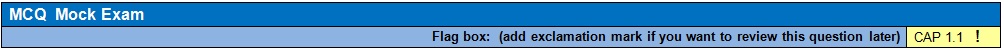 MCQ  Mock Exam MCQ  Mock Exam MCQ  Mock Exam MCQ  Mock Exam MCQ  Mock Exam Flag box:  (add exclamation mark if you want to review this question later)Flag box:  (add exclamation mark if you want to review this question later)Flag box:  (add exclamation mark if you want to review this question later)Flag box:  (add exclamation mark if you want to review this question later)CAP 1.1  CAP Question 1 (20 marks)Development of a potential screening measure for adolescent depressionMona Taouk, Bettina Meiser, Dusan Hadzi-Pavlovic, Michael Dudley, and Philip B Mitchell                                                                                                                        ANZJPsych 2017, Vol. 51(6) 624–633 Abstract Objectives: Few adolescent-specific depression screening instruments have been developed in recent years using multimethod approaches (qualitative and quantitative), and some of those available have limitations with an adolescent audience. We describe the development of a potential measure – the Taouk Scale for Adolescent Depression.Methods: Draft items were informed by findings from focus groups and reviews by adolescents and healthcare professionals, resulting in a provisional 97-item scale. This was administered to a nation-wide sample of 3087 secondary students. Exploratory factor analysis was used in a development subset to examine dimensionality of items and reduce their number, with the final item set evaluated in a validation subset.Results: Four reliable factors – negative outlook, emotional distress, behavioural changes and cognitive and somatic disturbances – were obtained from the exploratory factor analysis, resulting in a 28-item instrument, which was corroborated by confirmatory factor analysis. The final scale includes a number of novel items not included in current measures, i.e., whether respondents wear more black clothing than usual, deliberately damage property, take more risks, ‘space out’ at school, and are engaged in substance abuse and/or increased sexual activity.Conclusion: The Taouk Scale for Adolescent Depression demonstrated sound psychometric properties and may have utility for future screening and future epidemiological purposes. It appears to be a valid and reliable screening instrument for adolescent depression that includes a number of novel items. Further research is necessary to confirm its criterion validity in clinically depressed samples.Aims of the Study – The aim of this study was to develop a contemporary adolescent-specific and psychometrically valid scale (the Taouk Scale for Adolescent Depression [TSAD]) using both qualitative and quantitative methods. A decision was made to use an age range of 12–19 years to define adolescence, so as to include 19-year-old students attending participating schools. This definition is consistent with that used by Rao and Chen (2009). It was hypothesised that factor analyses would reveal some potentially novel items within a multidimensional scale to reflect a number of domains of adolescent depression identified by the authors from a literature review, i.e., motivation/outlook, emotional, cognitive, physical/somatic, behavioural and social/ relational (Crowe et al., 2006; Kessler, 2012; Parker and Roy, 2001; Pietsch et al., 2011; Rottenberg and Gotlib, 2004; Thapar et al., 2012). It was also hypothesised that the TSAD would demonstrate strong positive correlations with other depression scales (the RADS and the Centre for Epidemiology Depression Scale [CES-D]) and exhibit      only weak correlations with a divergent measure (the Child and Youth Resilience Measure [CYRM]). Finally, it was hypothesised that the TSAD would perform similarly to other depression scales with respect to gender differences in scores.Having regard to the adjoining abstract and your other knowledge, please answer the following question:Select ONLY ONE checkbox per page.Q.1.1      The main aim of this study was to: (1 mark)                                                                                             		(if text size in the adjoining excerpt is too small, click on the zoom control at lower right of the screen to enlarge the view)Having regard to the adjoining abstract and your other knowledge, please answer the following question:Select ONLY ONE checkbox per page.Q.1.1      The main aim of this study was to: (1 mark)                                                                                             		(if text size in the adjoining excerpt is too small, click on the zoom control at lower right of the screen to enlarge the view)Having regard to the adjoining abstract and your other knowledge, please answer the following question:Select ONLY ONE checkbox per page.Q.1.1      The main aim of this study was to: (1 mark)                                                                                             		(if text size in the adjoining excerpt is too small, click on the zoom control at lower right of the screen to enlarge the view)Scroll down for Next Scroll down for Next MCQ  Mock Exam MCQ  Mock Exam MCQ  Mock Exam MCQ  Mock Exam MCQ  Mock Exam Flag box:  (add exclamation mark if you want to review this question later)Flag box:  (add exclamation mark if you want to review this question later)Flag box:  (add exclamation mark if you want to review this question later)Flag box:  (add exclamation mark if you want to review this question later)CAP 1.2  CAP Question 1 contd.(excerpt from Methods)In addition to incorporating clinical features identified from the review of published studies of adolescent depression, findings from focus groups with 24 adolescents (17 secondary school students and 7 outpatients from an adolescent mental health service) and eight health professionals with clinical expertise in adolescent depression informed the development of an initial pool of items for the TSAD. All participants were recruited via convenience sampling from the researchers’ professional networks.Having regard to the adjoining excerpt, the abstract, and your other knowledge, please answer the following question:Select ONLY ONE checkbox per page.Q.1.2       In developing the TSAD:  (1 mark)Having regard to the adjoining excerpt, the abstract, and your other knowledge, please answer the following question:Select ONLY ONE checkbox per page.Q.1.2       In developing the TSAD:  (1 mark)Having regard to the adjoining excerpt, the abstract, and your other knowledge, please answer the following question:Select ONLY ONE checkbox per page.Q.1.2       In developing the TSAD:  (1 mark)Scroll down for Next Scroll down for Next MCQ  Mock Exam MCQ  Mock Exam MCQ  Mock Exam MCQ  Mock Exam MCQ  Mock Exam Flag box:  (add exclamation mark if you want to review this question later)Flag box:  (add exclamation mark if you want to review this question later)Flag box:  (add exclamation mark if you want to review this question later)Flag box:  (add exclamation mark if you want to review this question later)CAP 1.3  CAP Question 1 contd. (content below is the same as Q 1.2)(excerpt from Methods)In addition to incorporating clinical features identified from the review of published studies of adolescent depression, findings from focus groups with 24 adolescents (17 secondary school students and 7 outpatients from an adolescent mental health service) and eight health professionals with clinical expertise in adolescent depression informed the development of an initial pool of items for the TSAD. All participants were recruited via convenience sampling from the researchers’ professional networks.Having regard to this excerpt and any other knowledge please answer the following question.Select ONLY ONE checkbox per page.Q.1.3       In a focus group:  (2 marks)	 
Having regard to this excerpt and any other knowledge please answer the following question.Select ONLY ONE checkbox per page.Q.1.3       In a focus group:  (2 marks)	 
Having regard to this excerpt and any other knowledge please answer the following question.Select ONLY ONE checkbox per page.Q.1.3       In a focus group:  (2 marks)	 
Scroll down for Next Scroll down for Next MCQ  Mock Exam MCQ  Mock Exam MCQ  Mock Exam MCQ  Mock Exam MCQ  Mock Exam Flag box:  (add exclamation mark if you want to review this question later)Flag box:  (add exclamation mark if you want to review this question later)Flag box:  (add exclamation mark if you want to review this question later)Flag box:  (add exclamation mark if you want to review this question later)CAP 1.4  CAP Question 1 contd. (content below is the same as Q 1.2)(excerpt from Methods)In addition to incorporating clinical features identified from the review of published studies of adolescent depression, findings from focus groups with 24 adolescents (17 secondary school students and 7 outpatients from an adolescent mental health service) and eight health professionals with clinical expertise in adolescent depression informed the development of an initial pool of items for the TSAD. All participants were recruited via convenience sampling from the researchers’ professional networks.Having regard to this excerpt and any other knowledge please answer the following question.Select ONLY ONE checkbox per page.Q 1.4      Which of the following is NOT a limitation of the focus group                method?   (1 mark)
Having regard to this excerpt and any other knowledge please answer the following question.Select ONLY ONE checkbox per page.Q 1.4      Which of the following is NOT a limitation of the focus group                method?   (1 mark)
Having regard to this excerpt and any other knowledge please answer the following question.Select ONLY ONE checkbox per page.Q 1.4      Which of the following is NOT a limitation of the focus group                method?   (1 mark)
Scroll down for Next Scroll down for Next MCQ  Mock Exam MCQ  Mock Exam MCQ  Mock Exam MCQ  Mock Exam MCQ  Mock Exam Flag box:  (add exclamation mark if you want to review this question later)Flag box:  (add exclamation mark if you want to review this question later)Flag box:  (add exclamation mark if you want to review this question later)Flag box:  (add exclamation mark if you want to review this question later)CAP 1.5  CAP Question 1 contd.(four excerpts from Methods)At this stage, the initial item pool for the TSAD included 267 items. These items were then provided to a convenience sample of adolescents in order to obtain feedback on readability and appropriateness of items (Hogan, 2007).Focus group and expert reviewer suggestions were then assessed by the project steering committee, which decided on which items to discard (because of poor face validity or redundancy with other items) or which items needed to be re-written.This process resulted in a provisional 97-item scale that incorporated a number of novel items including items assessing music and clothing choice and the amount of time spent ‘online’.The preliminary 97-item TSAD asked respondents to indicate how truly each statement in the scale applied to them generally over the prior 2 weeks, on a 5-point Likert-type scale. Symptom presence ranged from 1 = ‘never true’ to 5 = ‘very true’.Having regard to these excerpts and any other knowledge please answer the following question.Select ONLY ONE checkbox per page.Q.1.5       Items for the final 97-item scale were developed by:   (1 mark)
		Having regard to these excerpts and any other knowledge please answer the following question.Select ONLY ONE checkbox per page.Q.1.5       Items for the final 97-item scale were developed by:   (1 mark)
		Having regard to these excerpts and any other knowledge please answer the following question.Select ONLY ONE checkbox per page.Q.1.5       Items for the final 97-item scale were developed by:   (1 mark)
		Scroll down for Next Scroll down for Next MCQ  Mock Exam MCQ  Mock Exam MCQ  Mock Exam MCQ  Mock Exam MCQ  Mock Exam Flag box:  (add exclamation mark if you want to review this question later)Flag box:  (add exclamation mark if you want to review this question later)Flag box:  (add exclamation mark if you want to review this question later)Flag box:  (add exclamation mark if you want to review this question later)CAP 1.6  CAP Question 1 contd. (content below is the same as Q 1.5)(four excerpts from Methods)At this stage, the initial item pool for the TSAD included 267 items. These items were then provided to a convenience sample of adolescents in order to obtain feedback on readability and appropriateness of items (Hogan, 2007).Focus group and expert reviewer suggestions were then assessed by the project steering committee, which decided on which items to discard (because of poor face validity or redundancy with other items) or which items needed to be re-written.This process resulted in a provisional 97-item scale that incorporated a number of novel items including items assessing music and clothing choice and the amount of time spent ‘online’.The preliminary 97-item TSAD asked respondents to indicate how truly each statement in the scale applied to them generally over the prior 2 weeks, on a 5-point Likert-type scale. Symptom presence ranged from 1 = ‘never true’ to 5 = ‘very true’.Having regard to these excerpts and any other knowledge please answer the following question.Select ONLY ONE checkbox per page.Q.1.6       Face validity means that:   (1 mark)	Having regard to these excerpts and any other knowledge please answer the following question.Select ONLY ONE checkbox per page.Q.1.6       Face validity means that:   (1 mark)	Having regard to these excerpts and any other knowledge please answer the following question.Select ONLY ONE checkbox per page.Q.1.6       Face validity means that:   (1 mark)	Scroll down for Next Scroll down for Next MCQ  Mock Exam MCQ  Mock Exam MCQ  Mock Exam MCQ  Mock Exam MCQ  Mock Exam Flag box:  (add exclamation mark if you want to review this question later)Flag box:  (add exclamation mark if you want to review this question later)Flag box:  (add exclamation mark if you want to review this question later)Flag box:  (add exclamation mark if you want to review this question later)CAP 1.7  CAP Question 1 contd. (content below is the same as Q 1.6)(four excerpts from Methods)At this stage, the initial item pool for the TSAD included 267 items. These items were then provided to a convenience sample of adolescents in order to obtain feedback on readability and appropriateness of items (Hogan, 2007).Focus group and expert reviewer suggestions were then assessed by the project steering committee, which decided on which items to discard (because of poor face validity or redundancy with other items) or which items needed to be re-written.This process resulted in a provisional 97-item scale that incorporated a number of novel items including items assessing music and clothing choice and the amount of time spent ‘online’.The preliminary 97-item TSAD asked respondents to indicate how truly each statement in the scale applied to them generally over the prior 2 weeks, on a 5-point Likert-type scale. Symptom presence ranged from 1 = ‘never true’ to 5 = ‘very true’.Having regard to these excerpts and any other knowledge please answer the following question.Select ONLY ONE checkbox per page.Q.1.7        Which of the following statements is MOST ACCURATE about                  Likert-type scales:   (2 marks)Having regard to these excerpts and any other knowledge please answer the following question.Select ONLY ONE checkbox per page.Q.1.7        Which of the following statements is MOST ACCURATE about                  Likert-type scales:   (2 marks)Having regard to these excerpts and any other knowledge please answer the following question.Select ONLY ONE checkbox per page.Q.1.7        Which of the following statements is MOST ACCURATE about                  Likert-type scales:   (2 marks)Scroll down for Next Scroll down for Next MCQ  Mock Exam MCQ  Mock Exam MCQ  Mock Exam MCQ  Mock Exam Flag box:  (add exclamation mark if you want to review this question later)Flag box:  (add exclamation mark if you want to review this question later)Flag box:  (add exclamation mark if you want to review this question later)CAP 1.8  CAP Question 1 contd.Participants for main study
Participants were recruited for the main study if they met the following inclusion criteria: (1) secondary school students, (2) aged 12–19 years and 
(3) satisfactory English language skills. ProcedureInstitutional ethics approvals were obtained from eight relevant Human Research Ethics Committees. All research was conducted according to the World Medical Association Declaration of Helsinki. A total of 224 secondary schools across Australia were contacted by mailing an invitation letter to the school principals.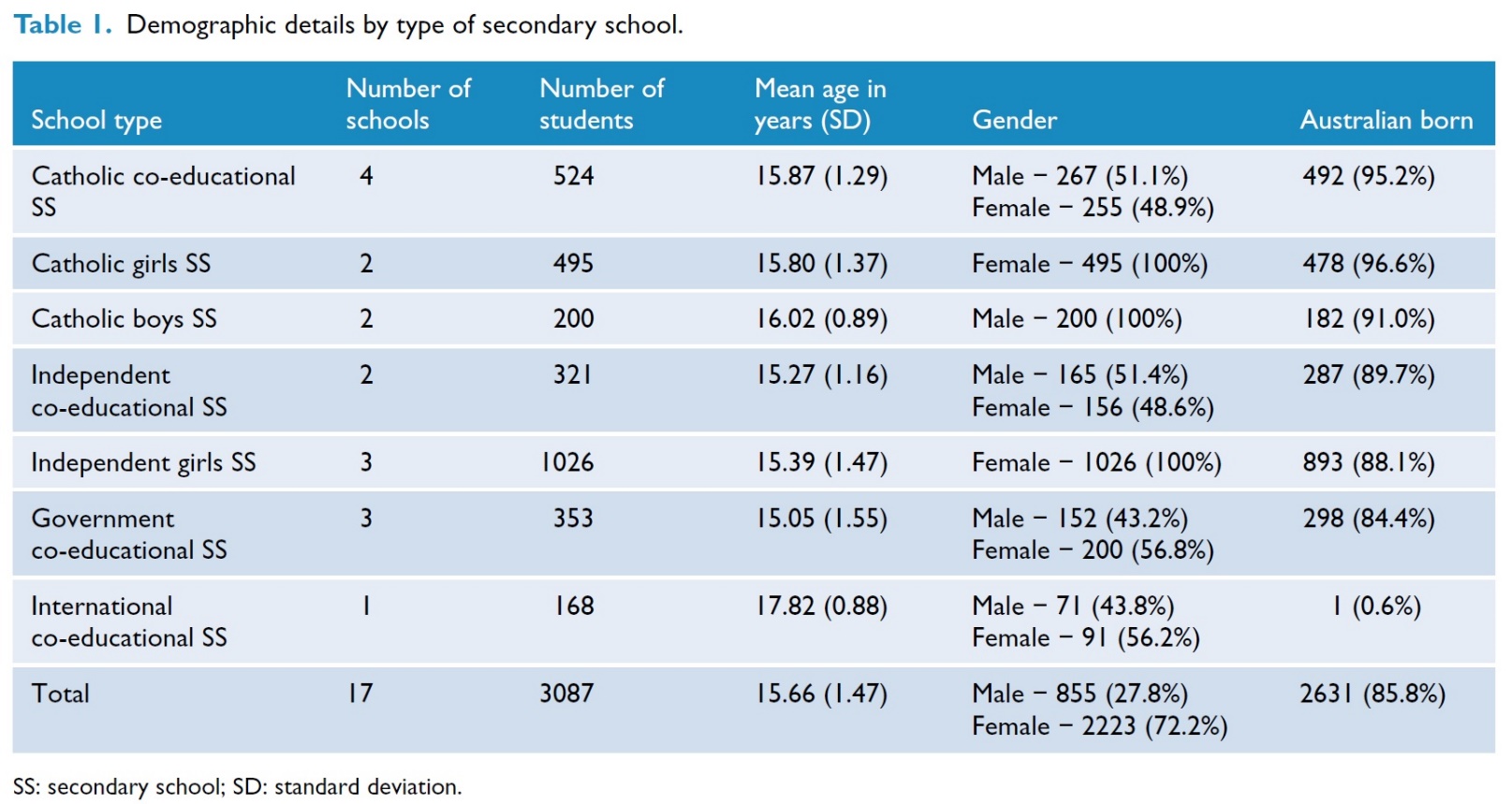 Having regard to the extracts and Table 1 above, please answer the following question.            Select ONLY ONE checkbox per page.Q.1.8  Which option below is the MOST ACCURATE:     (2 marks)		Having regard to the extracts and Table 1 above, please answer the following question.            Select ONLY ONE checkbox per page.Q.1.8  Which option below is the MOST ACCURATE:     (2 marks)		Having regard to the extracts and Table 1 above, please answer the following question.            Select ONLY ONE checkbox per page.Q.1.8  Which option below is the MOST ACCURATE:     (2 marks)		Having regard to the extracts and Table 1 above, please answer the following question.            Select ONLY ONE checkbox per page.Q.1.8  Which option below is the MOST ACCURATE:     (2 marks)		Scroll down for Next Scroll down for Next MCQ  Mock Exam MCQ  Mock Exam MCQ  Mock Exam MCQ  Mock Exam MCQ  Mock Exam Flag box:  (add exclamation mark if you want to review this question later)Flag box:  (add exclamation mark if you want to review this question later)Flag box:  (add exclamation mark if you want to review this question later)Flag box:  (add exclamation mark if you want to review this question later)CAP 1.9  CAP Question 1 contd.   The primary analysis of the TSAD was a series of exploratory factor analyses (EFAs), run in a development subset, with the aim of reducing the initial item pool and determining the TSAD factor structure. This was followed by a confirmatory factor analysis (CFA) in a validation subset. For the EFA, item retention or removal was based on predetermined criteria in order to establish which number of factors would provide the most interpretable solution. Cronbach’s alpha for the overall TSAD was 0.95. Values for individual domains were as follows: negative outlook = 0.86; emotional distress = 0.90; behavioural changes = 0.71; and cognitive and somatic disturbances = 0.90. Each of the subscales reached or exceeded an alpha level of 0.70, revealing high internal consistency (Tabachnick and Fidell, 2007).  Table 2 summarises the results from the four-factor obliquely rotated model on the final 28-item TSAD, re-ordered by factor and loadings on other factors suppressed. Having regard to this excerpt and any other knowledge please answer the following question.Select ONLY ONE checkbox per page.Q.1.9        Which of the following statements is MOST ACCURATE 
                 about a factor analysis?     (2 marks)		Having regard to this excerpt and any other knowledge please answer the following question.Select ONLY ONE checkbox per page.Q.1.9        Which of the following statements is MOST ACCURATE 
                 about a factor analysis?     (2 marks)		Having regard to this excerpt and any other knowledge please answer the following question.Select ONLY ONE checkbox per page.Q.1.9        Which of the following statements is MOST ACCURATE 
                 about a factor analysis?     (2 marks)		Scroll down for Next Scroll down for Next MCQ  Mock Exam MCQ  Mock Exam MCQ  Mock Exam MCQ  Mock Exam MCQ  Mock Exam Flag box:  (add exclamation mark if you want to review this question later)Flag box:  (add exclamation mark if you want to review this question later)Flag box:  (add exclamation mark if you want to review this question later)Flag box:  (add exclamation mark if you want to review this question later)CAP 1.10   CAP Question 1 contd.(content below is the same as in Q 1.9)The primary analysis of the TSAD was a series of exploratory factor analyses (EFAs), run in a development subset, with the aim of reducing the initial item pool and determining the TSAD factor structure. This was followed by a confirmatory factor analysis (CFA) in a validation subset. For the EFA, item retention or removal was based on predetermined criteria in order to establish which number of factors would provide the most interpretable solution. Cronbach’s alpha for the overall TSAD was 0.95. Values for individual domains were as follows: negative outlook = 0.86; emotional distress = 0.90; behavioural changes = 0.71; and cognitive and somatic disturbances = 0.90. Each of the subscales reached or exceeded an alpha level of 0.70, revealing high internal consistency (Tabachnick and Fidell, 2007).  Table 2 summarises the results from the four-factor obliquely rotated model on the final 28-item TSAD, re-ordered by factor and loadings on other factors suppressed.Having regard to this excerpt and any other knowledge please answer the following question.Select ONLY ONE checkbox per page.Q.1.10     Cronbach’s alpha of 0.95 indicates high:   (2 marks)Having regard to this excerpt and any other knowledge please answer the following question.Select ONLY ONE checkbox per page.Q.1.10     Cronbach’s alpha of 0.95 indicates high:   (2 marks)Having regard to this excerpt and any other knowledge please answer the following question.Select ONLY ONE checkbox per page.Q.1.10     Cronbach’s alpha of 0.95 indicates high:   (2 marks)Scroll down for Next Scroll down for Next MCQ  Mock Exam MCQ  Mock Exam MCQ  Mock Exam MCQ  Mock Exam MCQ  Mock Exam Flag box:  (add exclamation mark if you want to review this question later)Flag box:  (add exclamation mark if you want to review this question later)Flag box:  (add exclamation mark if you want to review this question later)Flag box:  (add exclamation mark if you want to review this question later)CAP 1.11   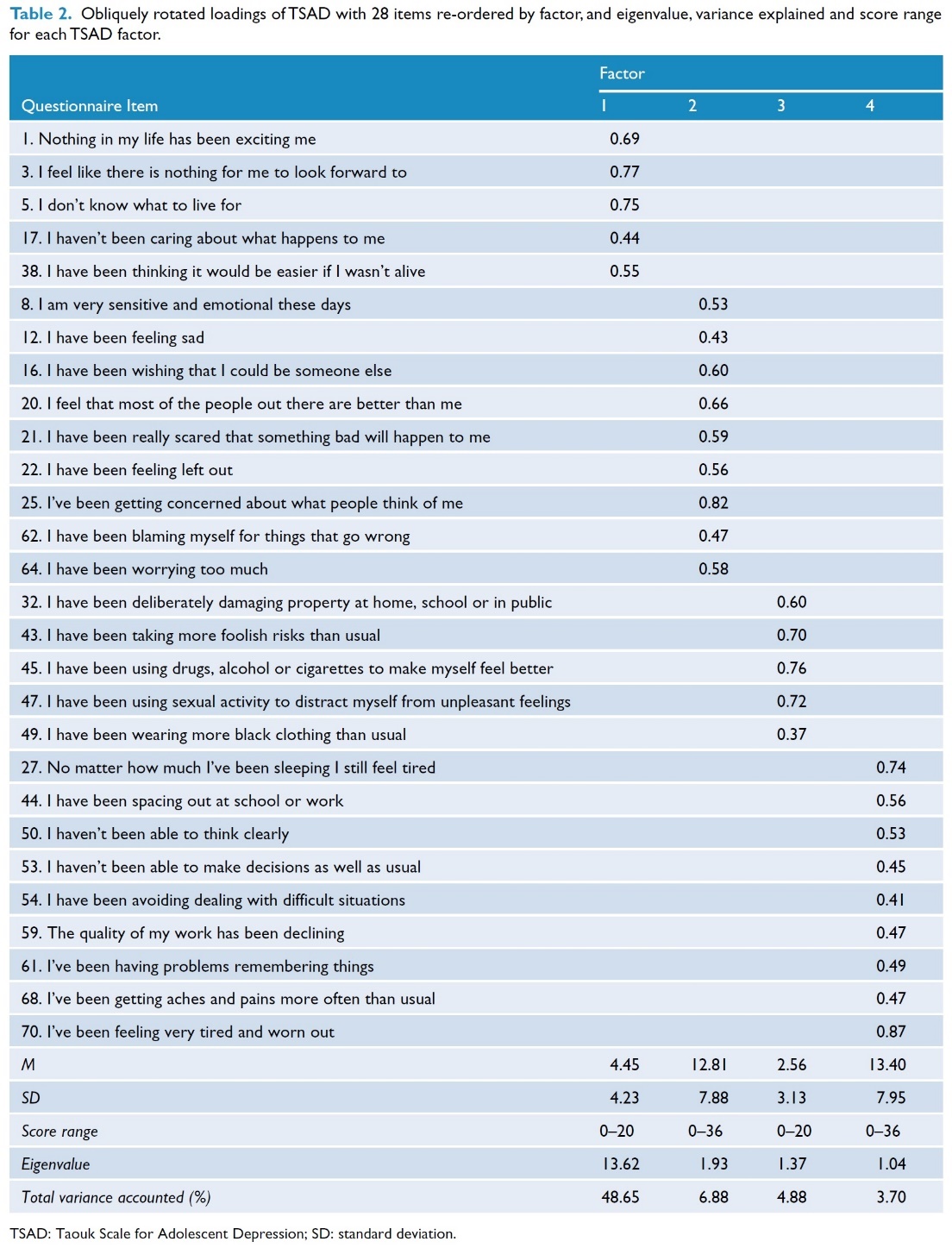 CAP Question 1 contd.Having regard to Table 2, please answer the following question.Select ONLY ONE checkbox per page.Q.1.11     If a four factor solution is retained how much variance has 
                been accounted for?   (2 marks)(if text size in table is too small, click on the zoom control at lower right of the screen to enlarge the view)CAP Question 1 contd.Having regard to Table 2, please answer the following question.Select ONLY ONE checkbox per page.Q.1.11     If a four factor solution is retained how much variance has 
                been accounted for?   (2 marks)(if text size in table is too small, click on the zoom control at lower right of the screen to enlarge the view)CAP Question 1 contd.Having regard to Table 2, please answer the following question.Select ONLY ONE checkbox per page.Q.1.11     If a four factor solution is retained how much variance has 
                been accounted for?   (2 marks)(if text size in table is too small, click on the zoom control at lower right of the screen to enlarge the view)Scroll down for Next Scroll down for Next MCQ  Mock Exam MCQ  Mock Exam MCQ  Mock Exam MCQ  Mock Exam MCQ  Mock Exam Flag box:  (add exclamation mark if you want to review this question later)Flag box:  (add exclamation mark if you want to review this question later)Flag box:  (add exclamation mark if you want to review this question later)Flag box:  (add exclamation mark if you want to review this question later)CAP 1.12   CAP Question 1 contd.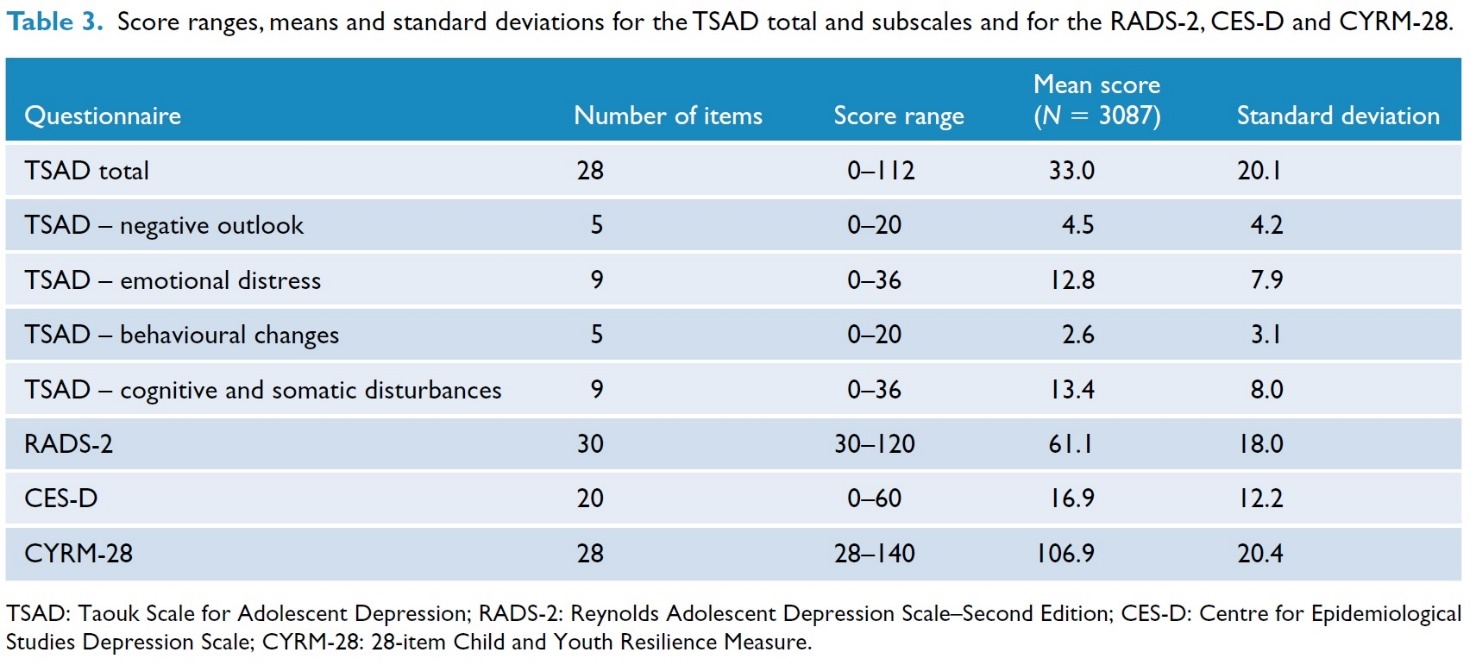 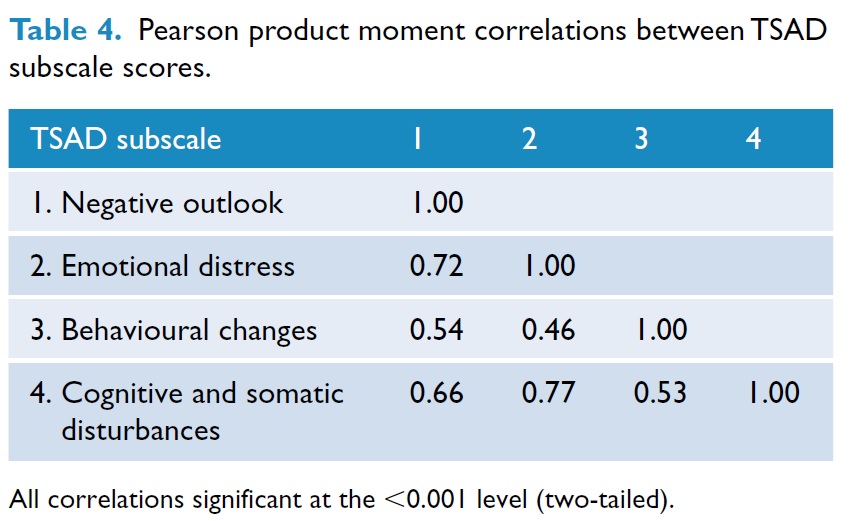 Having regard to the adjoining Table 3 and 
Table 4, please answer the following question:Select ONLY ONE checkbox per page.Q.1.12     A factor loading of 0.87 means? 
               (1 mark)Having regard to the adjoining Table 3 and 
Table 4, please answer the following question:Select ONLY ONE checkbox per page.Q.1.12     A factor loading of 0.87 means? 
               (1 mark)Having regard to the adjoining Table 3 and 
Table 4, please answer the following question:Select ONLY ONE checkbox per page.Q.1.12     A factor loading of 0.87 means? 
               (1 mark)Scroll down for Next Scroll down for Next MCQ  Mock Exam MCQ  Mock Exam MCQ  Mock Exam MCQ  Mock Exam MCQ  Mock Exam Flag box:  (add exclamation mark if you want to review this question later)Flag box:  (add exclamation mark if you want to review this question later)Flag box:  (add exclamation mark if you want to review this question later)Flag box:  (add exclamation mark if you want to review this question later)CAP 1.13   CAP Question 1 contd.(Table 4 below is the same as in Q 1.12)Having regard to the adjoining abstract excerpt and your other knowledge, please answer the following question:Select ONLY ONE checkbox per page.Q.1.13     Which of the following statements is MOST ACCURATE? 
                (1 mark)Having regard to the adjoining abstract excerpt and your other knowledge, please answer the following question:Select ONLY ONE checkbox per page.Q.1.13     Which of the following statements is MOST ACCURATE? 
                (1 mark)Having regard to the adjoining abstract excerpt and your other knowledge, please answer the following question:Select ONLY ONE checkbox per page.Q.1.13     Which of the following statements is MOST ACCURATE? 
                (1 mark)Scroll down for Next Scroll down for Next MCQ  Mock Exam MCQ  Mock Exam MCQ  Mock Exam MCQ  Mock Exam MCQ  Mock Exam Flag box:  (add exclamation mark if you want to review this question later)Flag box:  (add exclamation mark if you want to review this question later)Flag box:  (add exclamation mark if you want to review this question later)Flag box:  (add exclamation mark if you want to review this question later)CAP 1.14   CAP Question 1 contd.(Table 4 below is the same as in Q 1.12)Having regard to the adjoining abstract excerpt and your other knowledge, please answer the following question:Select ONLY ONE checkbox per page.Q.1.14     Which of the following statements is MOST ACCURATE 
                regarding the TSAD:   (1 mark)Having regard to the adjoining abstract excerpt and your other knowledge, please answer the following question:Select ONLY ONE checkbox per page.Q.1.14     Which of the following statements is MOST ACCURATE 
                regarding the TSAD:   (1 mark)Having regard to the adjoining abstract excerpt and your other knowledge, please answer the following question:Select ONLY ONE checkbox per page.Q.1.14     Which of the following statements is MOST ACCURATE 
                regarding the TSAD:   (1 mark)Scroll down for Next Scroll down for Next MCQ  Mock Exam MCQ  Mock Exam MCQ  Mock Exam MCQ  Mock Exam MCQ  Mock Exam Flag box:  (add exclamation mark if you want to review this question later)Flag box:  (add exclamation mark if you want to review this question later)Flag box:  (add exclamation mark if you want to review this question later)Flag box:  (add exclamation mark if you want to review this question later)CAP 1.15   CAP Question 1 contd.Having regard to the previous abstract, excerpts and tables, and your other knowledge, please answer the following question:Select ONLY ONE checkbox per page.Q.1.15     Which of the following statements is MOST ACCURATE about 
                the strengths and limitations of this study?   (1 mark)Having regard to the previous abstract, excerpts and tables, and your other knowledge, please answer the following question:Select ONLY ONE checkbox per page.Q.1.15     Which of the following statements is MOST ACCURATE about 
                the strengths and limitations of this study?   (1 mark)Having regard to the previous abstract, excerpts and tables, and your other knowledge, please answer the following question:Select ONLY ONE checkbox per page.Q.1.15     Which of the following statements is MOST ACCURATE about 
                the strengths and limitations of this study?   (1 mark)Scroll down for Next Scroll down for Next MCQ  Mock Exam MCQ  Mock Exam CAP Question 2  (20 marks)Problem Adaptation Therapy for Older Adults With Major Depression and Cognitive Impairment – A Randomized Clinical TrialDimitris N. Kiosses, PhD; Lisa D. Ravdin, PhD; James J. Gross, PhD; Patrick Raue, PhD; Nabil Kotbi, MD; George S. Alexopoulos, MD    (JAMA Psych January 2015 Volume 72, No. 1, p 22-30)IMPORTANCE: Problem adaptation therapy (PATH) is a treatment for older adults with major depression, cognitive impairment (from mild cognitive deficits to moderate dementia), and disability. Antidepressants have limited efficacy in this population and psychosocial interventions are inadequately investigated.OBJECTIVE: To test the efficacy of 12-week PATH vs supportive therapy for cognitively impaired patients (ST-CI) in reducing depression and disability in 74 older adults with major depression, cognitive impairment, and disability.DESIGN, SETTING, AND PARTICIPANTS: A randomized clinical trial at the Weill Cornell Institute of Geriatric Psychiatry from April 1, 2006, to September 31, 2011. Interventions were administered at the participants’ homes. Participants included 74 older individuals (age >65 years) with major depression and cognitive impairment to the level of moderate dementia. They were recruited through collaborating community agencies of Weill Cornell Institute of Geriatric Psychiatry and were randomly assigned to 12 weekly sessions of PATH or ST-CI (14.8% attrition rate).INTERVENTIONS: Home-delivered PATH vs home-delivered ST-CI. Problem adaptation therapy integrates a problem-solving approach with compensatory strategies, environmental adaptations, and caregiver participation to improve patients’ emotion regulation. Supportive therapy for cognitively impaired patients focuses on expression of affect, understanding, and empathy.MAIN OUTCOMES AND MEASURES: Mixed-effects models for longitudinal data compared the efficacy of PATH with that of ST-CI in reducing depression (Montgomery-Asberg Depression Rating Scale) and disability (World Health Organization Disability Assessment Schedule II) during 12 weeks of treatment.RESULTS: Participants in PATH had significantly greater reduction in depression (Cohen d, 0.60; 95% CI, 0.13-1.06; treatment × time, F1,179 = 8.03; P = .005) and disability (Cohen d, 0.67; 95% CI, 0.20-1.14; treatment × time, F1,169 = 14.86; P = .001) than ST-CI participants during the 12-week period (primary outcomes). Furthermore, PATH participants had significantly greater depression remission rates than ST-CI participants (37.84% vs 13.51%; χ2 = 5.74; P = .02; number needed to treat = 4.11) (secondary outcome).CONCLUSIONS AND RELEVANCE: Problem adaptation therapy was more efficacious than ST-CI in reducing depression and disability. Problem adaptation therapy may provide relief to a large group of depressed and cognitively impaired older adults who have few treatment options.Problem adaptation therapy (PATH) is a novel home-delivered psychotherapy designed to decrease depression and disability in older adults with MDD, cognitive impairment ranging from mild cognitive deficits to moderate dementia, and disability. Problem adaptation therapy aims to improve emotion regulation and reduce the negative impact of behavioral and functional limitations. The strategies of PATH are consistent with the process model of emotion regulation (Table 1), which highlights the following 5 ways to regulate emotions: situation selection, situation modification, attentional deployment, cognitive change, and response modulation. To achieve emotion regulation, PATH integrates a problem-solving approach with compensatory strategies, environmental adaptations, and caregiver participation. The home delivery aspect of PATH, its systematic use of compensatory strategies and environmental adaptations, and its focus on emotion regulation distinguish PATH from other interventions for late-life depression with cognitive impairment.In a pilot study based on a different sample, we reported data on PATH’s feasibility and acceptability. The present study examines the efficacy of 12-week home-delivered PATH vs supportive therapy for cognitively impaired patients (ST-CI) in reducing depression and disability in 74 older adults with MDD, cognitive impairment ranging from mild deficits to moderate dementia. We hypothesized that PATH participants would have greater reduction in depression and disability (primary outcomes) than ST-CI participants during the 12-week treatment. We also compared remission rates, time to remission, and patient and caregiver treatment satisfaction between PATH and ST-CI (secondary outcomes). Finally, we explored the treatment effects in older adults with pharmacotherapy-resistant depression and examined whether baseline cognitive impairment moderated treatment outcomes (exploratory analyses).CAP Question 2  (20 marks)Problem Adaptation Therapy for Older Adults With Major Depression and Cognitive Impairment – A Randomized Clinical TrialDimitris N. Kiosses, PhD; Lisa D. Ravdin, PhD; James J. Gross, PhD; Patrick Raue, PhD; Nabil Kotbi, MD; George S. Alexopoulos, MD    (JAMA Psych January 2015 Volume 72, No. 1, p 22-30)IMPORTANCE: Problem adaptation therapy (PATH) is a treatment for older adults with major depression, cognitive impairment (from mild cognitive deficits to moderate dementia), and disability. Antidepressants have limited efficacy in this population and psychosocial interventions are inadequately investigated.OBJECTIVE: To test the efficacy of 12-week PATH vs supportive therapy for cognitively impaired patients (ST-CI) in reducing depression and disability in 74 older adults with major depression, cognitive impairment, and disability.DESIGN, SETTING, AND PARTICIPANTS: A randomized clinical trial at the Weill Cornell Institute of Geriatric Psychiatry from April 1, 2006, to September 31, 2011. Interventions were administered at the participants’ homes. Participants included 74 older individuals (age >65 years) with major depression and cognitive impairment to the level of moderate dementia. They were recruited through collaborating community agencies of Weill Cornell Institute of Geriatric Psychiatry and were randomly assigned to 12 weekly sessions of PATH or ST-CI (14.8% attrition rate).INTERVENTIONS: Home-delivered PATH vs home-delivered ST-CI. Problem adaptation therapy integrates a problem-solving approach with compensatory strategies, environmental adaptations, and caregiver participation to improve patients’ emotion regulation. Supportive therapy for cognitively impaired patients focuses on expression of affect, understanding, and empathy.MAIN OUTCOMES AND MEASURES: Mixed-effects models for longitudinal data compared the efficacy of PATH with that of ST-CI in reducing depression (Montgomery-Asberg Depression Rating Scale) and disability (World Health Organization Disability Assessment Schedule II) during 12 weeks of treatment.RESULTS: Participants in PATH had significantly greater reduction in depression (Cohen d, 0.60; 95% CI, 0.13-1.06; treatment × time, F1,179 = 8.03; P = .005) and disability (Cohen d, 0.67; 95% CI, 0.20-1.14; treatment × time, F1,169 = 14.86; P = .001) than ST-CI participants during the 12-week period (primary outcomes). Furthermore, PATH participants had significantly greater depression remission rates than ST-CI participants (37.84% vs 13.51%; χ2 = 5.74; P = .02; number needed to treat = 4.11) (secondary outcome).CONCLUSIONS AND RELEVANCE: Problem adaptation therapy was more efficacious than ST-CI in reducing depression and disability. Problem adaptation therapy may provide relief to a large group of depressed and cognitively impaired older adults who have few treatment options.Problem adaptation therapy (PATH) is a novel home-delivered psychotherapy designed to decrease depression and disability in older adults with MDD, cognitive impairment ranging from mild cognitive deficits to moderate dementia, and disability. Problem adaptation therapy aims to improve emotion regulation and reduce the negative impact of behavioral and functional limitations. The strategies of PATH are consistent with the process model of emotion regulation (Table 1), which highlights the following 5 ways to regulate emotions: situation selection, situation modification, attentional deployment, cognitive change, and response modulation. To achieve emotion regulation, PATH integrates a problem-solving approach with compensatory strategies, environmental adaptations, and caregiver participation. The home delivery aspect of PATH, its systematic use of compensatory strategies and environmental adaptations, and its focus on emotion regulation distinguish PATH from other interventions for late-life depression with cognitive impairment.In a pilot study based on a different sample, we reported data on PATH’s feasibility and acceptability. The present study examines the efficacy of 12-week home-delivered PATH vs supportive therapy for cognitively impaired patients (ST-CI) in reducing depression and disability in 74 older adults with MDD, cognitive impairment ranging from mild deficits to moderate dementia. We hypothesized that PATH participants would have greater reduction in depression and disability (primary outcomes) than ST-CI participants during the 12-week treatment. We also compared remission rates, time to remission, and patient and caregiver treatment satisfaction between PATH and ST-CI (secondary outcomes). Finally, we explored the treatment effects in older adults with pharmacotherapy-resistant depression and examined whether baseline cognitive impairment moderated treatment outcomes (exploratory analyses).Scroll down for Next MCQ  Mock Exam MCQ  Mock Exam MCQ  Mock Exam MCQ  Mock Exam MCQ  Mock Exam Flag box:  (add exclamation mark if you want to review this question later)Flag box:  (add exclamation mark if you want to review this question later)Flag box:  (add exclamation mark if you want to review this question later)Flag box:  (add exclamation mark if you want to review this question later)CAP 2.1 CAP Question 2 contd.(excerpt from Methods)ParticipantsThe study was approved by the institutional review board of the Weill Cornell Medical College. Seventy-four participants (mean [SD] age = 80.90 [7.48] years; range = 66-95 years; 74.32% women) were recruited through collaborating community agencies of the Weill Cornell Institute of Geriatric Psychiatry.Eligible participants had the following: (1) nonpsychotic, unipolar MDD DSM-IV diagnosis (SCID-R); (2) a Montgomery-Asberg Depression Rating Scale (MADRS) score of 17 or higher; (3) at least mild cognitive deficits (age-adjusted and education-adjusted scaled score of ≤7 on the Dementia Rating Scale [DRS] subscale of memory or initiation perseveration); (4) disability (at least 1 impairment in instrumental activities of daily living); and (5) limited mobility to attend weekly outpatient treatment based on a participant, caregiver, or physician’s report. Eligible participants were either not taking antidepressants, cholinesterase inhibitors, or memantine or taking a stable dosage for at least 6 weeks prior to study entry without any medical recommendation for a medication change in the next 3 months. Pharmacotherapy was uncontrolled and provided by community physicians.Exclusion criteria included other Axis I psychiatric disorders (except comorbid anxiety disorders); acute or severe medical illness (e.g. metastatic cancer or liver failure); drugs known to cause depression; current involvement in psychotherapy; advanced dementia (i.e. a Mini-Mental State Examination [MMSE] score of <17); and aphasia, or the inability to speak English. Participants and caregivers provided written informed consent. Involvement of a caregiver was encouraged but not required.Having regard to the previous page with the Abstract and Introduction excerpt, and the adjoining Methods excerpt, please answer the following question:Select ONLY ONE checkbox per page.Q.2.1  To be included in this study, participants needed to:  (1 mark)Having regard to the previous page with the Abstract and Introduction excerpt, and the adjoining Methods excerpt, please answer the following question:Select ONLY ONE checkbox per page.Q.2.1  To be included in this study, participants needed to:  (1 mark)Having regard to the previous page with the Abstract and Introduction excerpt, and the adjoining Methods excerpt, please answer the following question:Select ONLY ONE checkbox per page.Q.2.1  To be included in this study, participants needed to:  (1 mark)Scroll down for Next Scroll down for Next MCQ  Mock Exam MCQ  Mock Exam MCQ  Mock Exam MCQ  Mock Exam MCQ  Mock Exam Flag box:  (add exclamation mark if you want to review this question later)Flag box:  (add exclamation mark if you want to review this question later)Flag box:  (add exclamation mark if you want to review this question later)Flag box:  (add exclamation mark if you want to review this question later)CAP 2.2   CAP Question 2 contd.Interventions      Problem Adaptation Therapy: Problem adaptation therapy is a home-delivered psychosocial intervention administered in 12 weekly sessions. It uses personalized strategies to regulate emotions (reduce negative and promote positive emotions) and lessen the negative impact of emotions. During the initial 2 sessions, situations or problems that trigger negative emotions or inhibit positive emotions (e.g. lack of pleasurable activities) are identified. The PATH therapist and patient devise a plan to regulate emotions and reduce negative impact by using a hands-on problem-solving approach and integrate PATH tools (environmental adaptations and compensatory strategies, such as a calendar, checklists, strategies to sustain or shift attention, and the step-by-step division of a task). When necessary, the caregiver participates in treatment such as facilitating the problem-solving process, promoting pleasurable activities, and helping the patient avoid negatively charged situations (Table 1). The most commonly reported problems in our study were memory and organizational deficits, behavioural/functional limitations, interpersonal tension, social isolation, and anhedonia. 
Supportive Therapy for Cognitively Impaired Older Adults: Supportive therapy for cognitively impaired older adults was used as an attention control condition. Supportive therapy for cognitively impaired older adults is a home-delivered psychotherapy administered in 12 weekly sessions that focus on nonspecific therapeutic factors such as facilitating expression of affect, conveying empathy, highlighting successful experiences, and imparting optimism. To parallel the delivery of PATH, willing caregivers were invited to participate in ST-CI sessions.Statistical AnalysisData analyses included all eligible participants with baseline assessments following the intent-to-treat principle. We conducted univariate analyses between PATH (n = 37) and ST-CI (n = 37) on clinical and demographic variables using the Mann-Whitney Wilcoxon (continuous) and the Fisher exact tests (categorical).Primary Outcomes: We performed mixed-effects models for longitudinal data to compare the efficacy of PATH and ST on depression (MADRS total score) and disability (WHODAS-II total score) during 12 weeks of treatment. The models included time-trend parameters (time and time squared), treatment group, and time by treatment interaction. 
Secondary Outcomes: The χ2 tests and Cox proportional hazards models were used to compare full and partial remission and response rates as well as time to full and partial remission. Mixed-effects models analysis was used to compare patient and caregiver’s treatment satisfaction between treatments. 
Exploratory Analyses: Mixed-effect models were also used to compare the course of depression between treatments in patients with pharmacotherapy-resistant depression and test moderators on treatment outcomes (depression and disability). The models for testing the moderator included a potential moderator (dementia diagnosis or DRS total at baseline), moderator by treatment interaction, and moderator by treatment by time interaction. A 2-tailed α level of .05 was used for each statistical test. All analyses were performed with SAS software version 9.2.31.Sample Size DeterminationBased on a between-treatment effect size of 0.70 for depression and disability, we predicted that with at least 36 participants per group and 13% attrition rate we would have at least 0.80 power at a .05 two-tailed significance level with an intra-class correlation coefficient of 0.40.Having regard to the adjoining excerpt, please answer the following question:Select ONLY ONE checkbox per page.Q.2.2     In this study, supportive therapy for 
              cognitively impaired older adults is 
              being used:  (1 mark)
      		Having regard to the adjoining excerpt, please answer the following question:Select ONLY ONE checkbox per page.Q.2.2     In this study, supportive therapy for 
              cognitively impaired older adults is 
              being used:  (1 mark)
      		Having regard to the adjoining excerpt, please answer the following question:Select ONLY ONE checkbox per page.Q.2.2     In this study, supportive therapy for 
              cognitively impaired older adults is 
              being used:  (1 mark)
      		Scroll down for Next Scroll down for Next MCQ  Mock Exam MCQ  Mock Exam MCQ  Mock Exam MCQ  Mock Exam MCQ  Mock Exam Flag box:  (add exclamation mark if you want to review this question later)Flag box:  (add exclamation mark if you want to review this question later)Flag box:  (add exclamation mark if you want to review this question later)Flag box:  (add exclamation mark if you want to review this question later)CAP 2.3   CAP Question 2 contd. (excerpt below is same as for Q.2.2)Interventions      Problem Adaptation Therapy: Problem adaptation therapy is a home-delivered psychosocial intervention administered in 12 weekly sessions. It uses personalized strategies to regulate emotions (reduce negative and promote positive emotions) and lessen the negative impact of emotions. During the initial 2 sessions, situations or problems that trigger negative emotions or inhibit positive emotions (e.g. lack of pleasurable activities) are identified. The PATH therapist and patient devise a plan to regulate emotions and reduce negative impact by using a hands-on problem-solving approach and integrate PATH tools (environmental adaptations and compensatory strategies, such as a calendar, checklists, strategies to sustain or shift attention, and the step-by-step division of a task). When necessary, the caregiver participates in treatment such as facilitating the problem-solving process, promoting pleasurable activities, and helping the patient avoid negatively charged situations (Table 1). The most commonly reported problems in our study were memory and organizational deficits, behavioural/functional limitations, interpersonal tension, social isolation, and anhedonia. 
Supportive Therapy for Cognitively Impaired Older Adults: Supportive therapy for cognitively impaired older adults was used as an attention control condition. Supportive therapy for cognitively impaired older adults is a home-delivered psychotherapy administered in 12 weekly sessions that focus on nonspecific therapeutic factors such as facilitating expression of affect, conveying empathy, highlighting successful experiences, and imparting optimism. To parallel the delivery of PATH, willing caregivers were invited to participate in ST-CI sessions.Statistical AnalysisData analyses included all eligible participants with baseline assessments following the intent-to-treat principle. We conducted univariate analyses between PATH (n = 37) and ST-CI (n = 37) on clinical and demographic variables using the Mann-Whitney Wilcoxon (continuous) and the Fisher exact tests (categorical).Primary Outcomes: We performed mixed-effects models for longitudinal data to compare the efficacy of PATH and ST on depression (MADRS total score) and disability (WHODAS-II total score) during 12 weeks of treatment. The models included time-trend parameters (time and time squared), treatment group, and time by treatment interaction. 
Secondary Outcomes: The χ2 tests and Cox proportional hazards models were used to compare full and partial remission and response rates as well as time to full and partial remission. Mixed-effects models analysis was used to compare patient and caregiver’s treatment satisfaction between treatments. 
Exploratory Analyses: Mixed-effect models were also used to compare the course of depression between treatments in patients with pharmacotherapy-resistant depression and test moderators on treatment outcomes (depression and disability). The models for testing the moderator included a potential moderator (dementia diagnosis or DRS total at baseline), moderator by treatment interaction, and moderator by treatment by time interaction. A 2-tailed α level of .05 was used for each statistical test. All analyses were performed with SAS software version 9.2.31.Sample Size DeterminationBased on a between-treatment effect size of 0.70 for depression and disability, we predicted that with at least 36 participants per group and 13% attrition rate we would have at least 0.80 power at a .05 two-tailed significance level with an intra-class correlation coefficient of 0.40.Having regard to the adjoining excerpt and any other knowledge, please answer the following question:Select ONLY ONE checkbox per page.Q.2.3     An Intention-to-treat principle is used in 
              this paper because:  (1 mark)
      		Having regard to the adjoining excerpt and any other knowledge, please answer the following question:Select ONLY ONE checkbox per page.Q.2.3     An Intention-to-treat principle is used in 
              this paper because:  (1 mark)
      		Having regard to the adjoining excerpt and any other knowledge, please answer the following question:Select ONLY ONE checkbox per page.Q.2.3     An Intention-to-treat principle is used in 
              this paper because:  (1 mark)
      		Scroll down for Next Scroll down for Next MCQ  Mock Exam MCQ  Mock Exam MCQ  Mock Exam MCQ  Mock Exam MCQ  Mock Exam Flag box:  (add exclamation mark if you want to review this question later)Flag box:  (add exclamation mark if you want to review this question later)Flag box:  (add exclamation mark if you want to review this question later)Flag box:  (add exclamation mark if you want to review this question later)CAP 2.4   CAP Question 2 contd. (refer to the same excerpt as above, in Qs 2.2 and 2.3)Having regard to the excerpt above and any other knowledge please answer the following question:Select ONLY ONE checkbox per page.Q.2.4     The power calculation in this study allows for a between-
              treatment effect size of 0.7. which of the following statements 
              is correct?  (2 marks)
      		Having regard to the excerpt above and any other knowledge please answer the following question:Select ONLY ONE checkbox per page.Q.2.4     The power calculation in this study allows for a between-
              treatment effect size of 0.7. which of the following statements 
              is correct?  (2 marks)
      		Having regard to the excerpt above and any other knowledge please answer the following question:Select ONLY ONE checkbox per page.Q.2.4     The power calculation in this study allows for a between-
              treatment effect size of 0.7. which of the following statements 
              is correct?  (2 marks)
      		Scroll down for Next Scroll down for Next MCQ  Mock Exam MCQ  Mock Exam MCQ  Mock Exam MCQ  Mock Exam MCQ  Mock Exam Flag box:  (add exclamation mark if you want to review this question later)Flag box:  (add exclamation mark if you want to review this question later)Flag box:  (add exclamation mark if you want to review this question later)Flag box:  (add exclamation mark if you want to review this question later)CAP 2.5   CAP Question 2 contd.(excerpt from Table 2)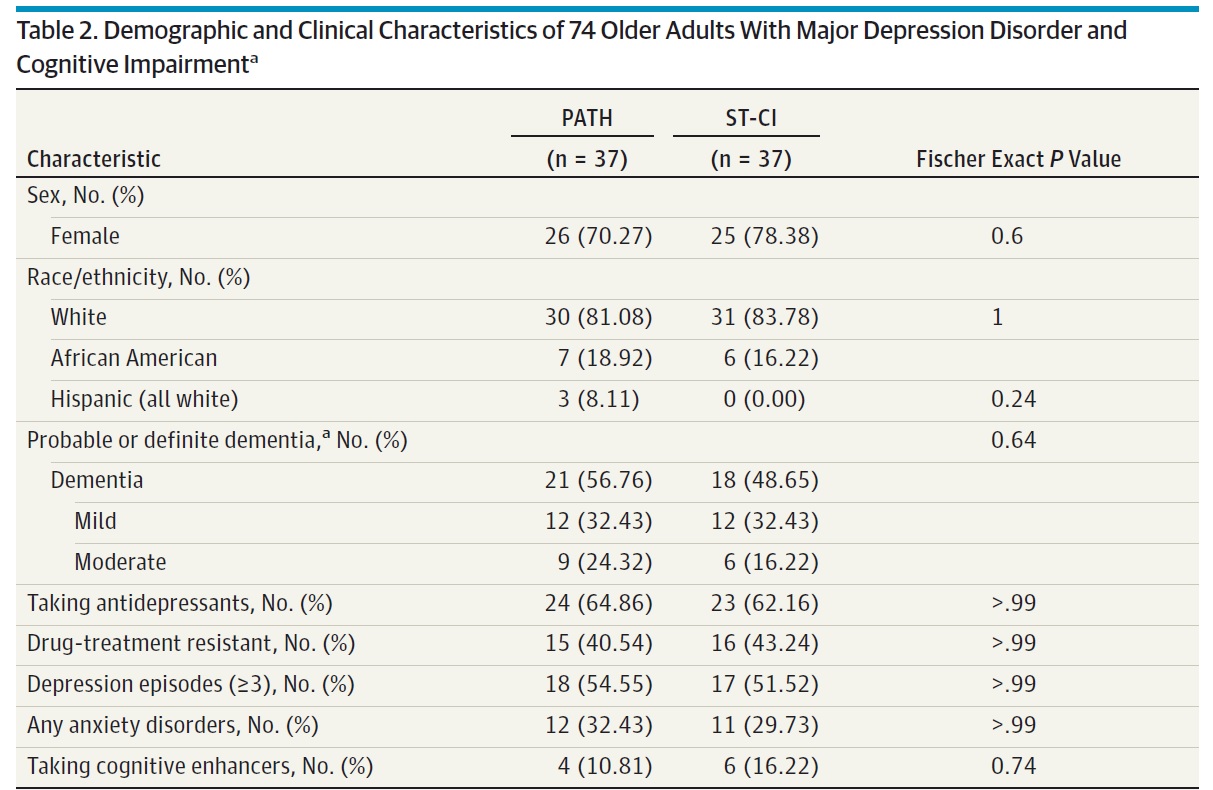 Abbreviations: DRS, Dementia Rating Scale; DRS-IP, Dementia Rating Scale–initiation/perseveration subscale; 
HVLT, Hopkins Verbal Learning Test–Revised; MADRS, Montgomery-Asberg Depression Rating Scale; 
MAI-IADL, Philadelphia Multiphasic Assessment Instrument–Instrumental Activities of Daily Living; 
PATH, problem adaptation therapy; ST-CI, supportive therapy for cognitively impaired patients; 
WHODAS-II,World Health Organization Disability Assessment Schedule–II (12 items). a Mild dementia was defined by a DRS total scaled score of more than 3 and 5 or less, after adjusting for age and education (DRS-2 manual); moderate dementia was defined by a DRS total scaled score of 3 or less, after adjusting for age and education (mild dementia: mean DRS total = 118.79, range = 111-126; moderate dementia: mean DRS total = 104.10, range = 78-115). b Of patients who completed the study, 90.5% had 12 therapy sessions; 6.3% had 11 sessions; and 3.2% had 10 sessions. c Charlson Comorbidity Index. d Composite Antidepressant Score–Revised.Having regard to the adjoining Table 2 and your other knowledge, please answer the following question:Select ONLY ONE checkbox per page.Q.2.5   Table 2 shows the baseline characteristics of the group. Select the MOST ACCURATE statement below, regarding these:   (2 marks)		Having regard to the adjoining Table 2 and your other knowledge, please answer the following question:Select ONLY ONE checkbox per page.Q.2.5   Table 2 shows the baseline characteristics of the group. Select the MOST ACCURATE statement below, regarding these:   (2 marks)		Having regard to the adjoining Table 2 and your other knowledge, please answer the following question:Select ONLY ONE checkbox per page.Q.2.5   Table 2 shows the baseline characteristics of the group. Select the MOST ACCURATE statement below, regarding these:   (2 marks)		Scroll down for Next Scroll down for Next MCQ  Mock Exam MCQ  Mock Exam MCQ  Mock Exam MCQ  Mock Exam MCQ  Mock Exam Flag box:  (add exclamation mark if you want to review this question later)Flag box:  (add exclamation mark if you want to review this question later)Flag box:  (add exclamation mark if you want to review this question later)Flag box:  (add exclamation mark if you want to review this question later)CAP 2.6   CAP Question 2 contd.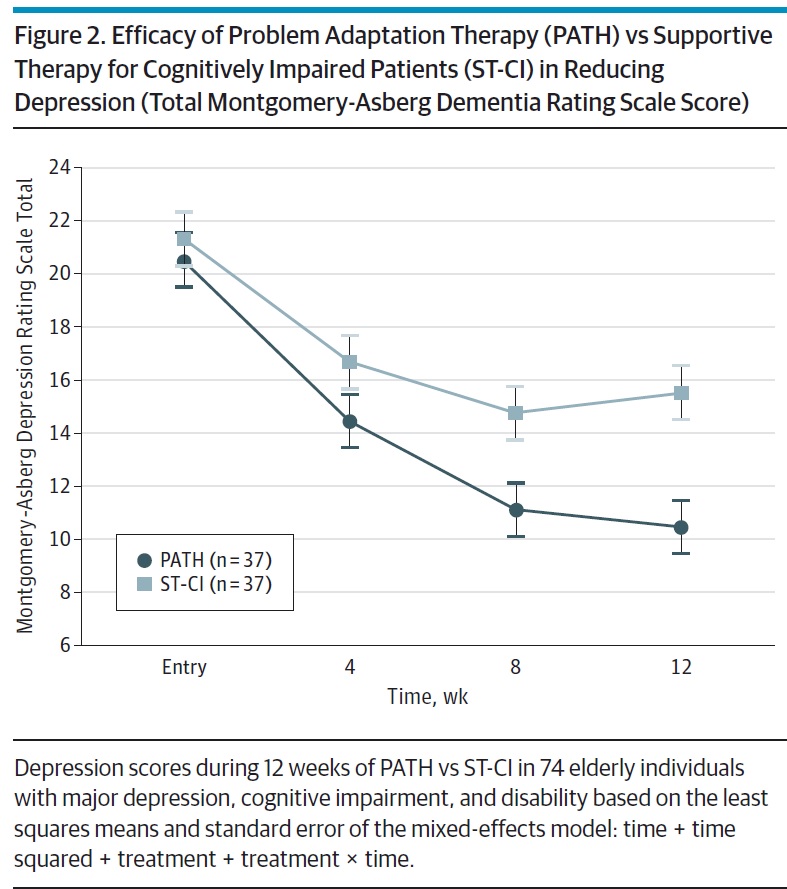 Having regard to Figure 2 and your other knowledge, please answer the following question.  Select ONLY ONE checkbox per page.Q.2.6      Regarding Figure 2, please select the MOST ACCURATE 
               statement below:  (2 marks)Having regard to Figure 2 and your other knowledge, please answer the following question.  Select ONLY ONE checkbox per page.Q.2.6      Regarding Figure 2, please select the MOST ACCURATE 
               statement below:  (2 marks)Having regard to Figure 2 and your other knowledge, please answer the following question.  Select ONLY ONE checkbox per page.Q.2.6      Regarding Figure 2, please select the MOST ACCURATE 
               statement below:  (2 marks)Scroll down for Next Scroll down for Next MCQ  Mock Exam MCQ  Mock Exam MCQ  Mock Exam MCQ  Mock Exam MCQ  Mock Exam Flag box:  (add exclamation mark if you want to review this question later)Flag box:  (add exclamation mark if you want to review this question later)Flag box:  (add exclamation mark if you want to review this question later)Flag box:  (add exclamation mark if you want to review this question later)CAP 2.7   CAP Question 2 contd.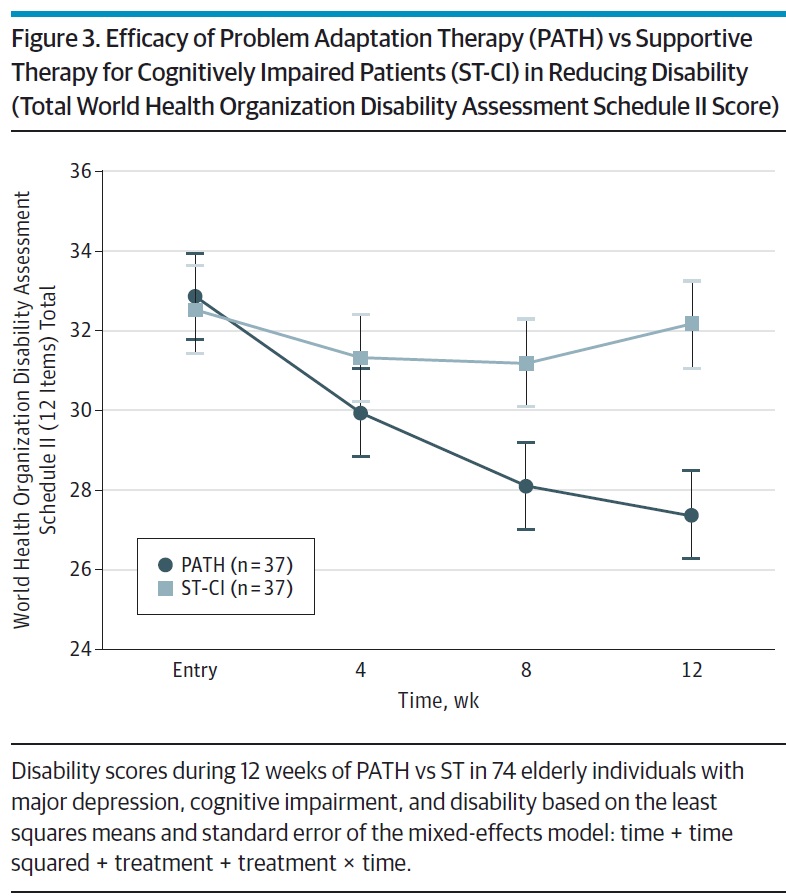 Having regard to Figure 3 and your other knowledge, please answer the following question.  Select ONLY ONE checkbox per page.Q.2.7      Regarding Figure 3, please select the MOST ACCURATE 
               statement below:  (2 marks)Having regard to Figure 3 and your other knowledge, please answer the following question.  Select ONLY ONE checkbox per page.Q.2.7      Regarding Figure 3, please select the MOST ACCURATE 
               statement below:  (2 marks)Having regard to Figure 3 and your other knowledge, please answer the following question.  Select ONLY ONE checkbox per page.Q.2.7      Regarding Figure 3, please select the MOST ACCURATE 
               statement below:  (2 marks)Scroll down for Next Scroll down for Next MCQ  Mock Exam MCQ  Mock Exam MCQ  Mock Exam MCQ  Mock Exam MCQ  Mock Exam Flag box:  (add exclamation mark if you want to review this question later)Flag box:  (add exclamation mark if you want to review this question later)Flag box:  (add exclamation mark if you want to review this question later)Flag box:  (add exclamation mark if you want to review this question later)CAP 2.8   CAP Question 2 contd.(excerpt from Results)Secondary OutcomesFull Remission (MADRS ≤ 7)Participants in PATH had significantly greater remission rates at week 12 than ST-CI participants (37.84% vs 13.51%; χ2 = 5.74; P = .02; number needed to treat = 4.11). The Cox proportional hazards model revealed that PATH participants were almost3.6 times more likely to remit at any point during the 12-week treatment than ST-CI participants (χ 2 = 5.16; P = .02; hazard ratio = 3.67; 95% CI, 1.20 to 11.26).Partial Remission (MADRS ≤ 10)Participants in PATH had significantly greater partial remission rates at week 12 than ST-CI participants (62.16% vs 29.73%; χ 2 = 7.84; P = .005; number needed to treat = 3.08). The Cox proportional hazards model revealed that PATH participants were almost 2.9 times more likely to partially remit at any point during the 12-week treatment than ST-CI participants (χ 2 = 4.02; P = .05; hazard ratio = 2.85; 95% CI, 1.03 to 7.91).ResponseParticipants in PATH had significantly greater response rates (≥50%) than ST-CI participants (66.67%  vs 32.26%; χ2 = 7.22;P = .007).Treatment SatisfactionThe mixed-effects model analysis revealed no significant differences in client satisfaction questionnaire scores at weeks 4, 8, and 12 between PATH vs ST-CI in participants or caregivers (eTable 2 in the Supplement).Having regard to the adjoining excerpt and your other knowledge, please answer the following question.  Select ONLY ONE checkbox per page.Q.2.8      For this excerpt, please select the MOST ACCURATE 
               statement below:  (2 marks)Having regard to the adjoining excerpt and your other knowledge, please answer the following question.  Select ONLY ONE checkbox per page.Q.2.8      For this excerpt, please select the MOST ACCURATE 
               statement below:  (2 marks)Having regard to the adjoining excerpt and your other knowledge, please answer the following question.  Select ONLY ONE checkbox per page.Q.2.8      For this excerpt, please select the MOST ACCURATE 
               statement below:  (2 marks)Scroll down for Next Scroll down for Next MCQ  Mock Exam MCQ  Mock Exam MCQ  Mock Exam MCQ  Mock Exam MCQ  Mock Exam Flag box:  (add exclamation mark if you want to review this question later)Flag box:  (add exclamation mark if you want to review this question later)Flag box:  (add exclamation mark if you want to review this question later)Flag box:  (add exclamation mark if you want to review this question later)CAP 2.9   CAP Question 2 contd.(excerpt from Results – same excerpt as in Q.2.8)Secondary OutcomesFull Remission (MADRS ≤ 7)Participants in PATH had significantly greater remission rates at week 12 than ST-CI participants (37.84% vs 13.51%; χ2 = 5.74; P = .02; number needed to treat = 4.11). The Cox proportional hazards model revealed that PATH participants were almost3.6 times more likely to remit at any point during the 12-week treatment than ST-CI participants (χ 2 = 5.16; P = .02; hazard ratio = 3.67; 95% CI, 1.20 to 11.26).Partial Remission (MADRS ≤ 10)Participants in PATH had significantly greater partial remission rates at week 12 than ST-CI participants (62.16% vs 29.73%; χ 2 = 7.84; P = .005; number needed to treat = 3.08). The Cox proportional hazards model revealed that PATH participants were almost 2.9 times more likely to partially remit at any point during the 12-week treatment than ST-CI participants (χ 2 = 4.02; P = .05; hazard ratio = 2.85; 95% CI, 1.03 to 7.91).ResponseParticipants in PATH had significantly greater response rates (≥50%) than ST-CI participants (66.67%  vs 32.26%; χ2 = 7.22;P = .007).Treatment SatisfactionThe mixed-effects model analysis revealed no significant differences in client satisfaction questionnaire scores at weeks 4, 8, and 12 between PATH vs ST-CI in participants or caregivers (eTable 2 in the Supplement).Having regard to the adjoining excerpt and your other knowledge, please answer the following question.  Select ONLY ONE checkbox per page.Q.2.9      Regarding this study the secondary outcomes show:  (2 marks)Having regard to the adjoining excerpt and your other knowledge, please answer the following question.  Select ONLY ONE checkbox per page.Q.2.9      Regarding this study the secondary outcomes show:  (2 marks)Having regard to the adjoining excerpt and your other knowledge, please answer the following question.  Select ONLY ONE checkbox per page.Q.2.9      Regarding this study the secondary outcomes show:  (2 marks)Scroll down for Next Scroll down for Next MCQ  Mock Exam MCQ  Mock Exam MCQ  Mock Exam MCQ  Mock Exam MCQ  Mock Exam Flag box:  (add exclamation mark if you want to review this question later)Flag box:  (add exclamation mark if you want to review this question later)Flag box:  (add exclamation mark if you want to review this question later)Flag box:  (add exclamation mark if you want to review this question later)CAP 2.10  CAP Question 2 contd.(excerpt from Discussion)Despite its efficacy, PATH faces dissemination challenges. In this study, PATH was delivered at the patients’ homes by trained clinicians who may not be available in agencies with limited resources. However, half of our therapists were social workers and were able to administer PATH with high fidelity. Social workers are employed by home health care organizations and their services are reimbursed by Medicare. Treatment fidelity studies of community-based social workers and studies of organizational interventions in home health care services may offer a view on PATH’s dissemination potential. Despite the cost of PATH resources, comparable home-delivered interventions for demented patients are cost-effective.Having regard to the adjoining excerpt and your other knowledge, please answer the following question.  Select ONLY ONE checkbox per page.Q.2.10    For this excerpt, please select the MOST ACCURATE 
               statement below:  (1 mark)Having regard to the adjoining excerpt and your other knowledge, please answer the following question.  Select ONLY ONE checkbox per page.Q.2.10    For this excerpt, please select the MOST ACCURATE 
               statement below:  (1 mark)Having regard to the adjoining excerpt and your other knowledge, please answer the following question.  Select ONLY ONE checkbox per page.Q.2.10    For this excerpt, please select the MOST ACCURATE 
               statement below:  (1 mark)Scroll down for Next Scroll down for Next MCQ  Mock Exam MCQ  Mock Exam MCQ  Mock Exam MCQ  Mock Exam MCQ  Mock Exam Flag box:  (add exclamation mark if you want to review this question later)Flag box:  (add exclamation mark if you want to review this question later)Flag box:  (add exclamation mark if you want to review this question later)Flag box:  (add exclamation mark if you want to review this question later)CAP 2.11  CAP Question 2 contd.(excerpt from Conclusions)ConclusionsThis study demonstrates the efficacy of PATH vs ST-CI in reducing depression and disability in community-living older adults with depression, cognitive impairment, and disability. In this population at risk of adverse outcomes, antidepressants have limited efficacy and psychosocial interventions are inadequately investigated. Problem adaptation therapy was efficacious in reducing depression even in a group of older adults with pharmacotherapy-resistant depression, but this observation needs to be confirmed in an adequately powered study. Overall, PATH may provide significant relief to this underserved population and their families.Having regard to the adjoining excerpt and your other knowledge, please answer the following question.  Select ONLY ONE checkbox per page.Q.2.11    For this excerpt, please select the MOST ACCURATE 
               statement below:  (2 marks)Having regard to the adjoining excerpt and your other knowledge, please answer the following question.  Select ONLY ONE checkbox per page.Q.2.11    For this excerpt, please select the MOST ACCURATE 
               statement below:  (2 marks)Having regard to the adjoining excerpt and your other knowledge, please answer the following question.  Select ONLY ONE checkbox per page.Q.2.11    For this excerpt, please select the MOST ACCURATE 
               statement below:  (2 marks)Scroll down for Next Scroll down for Next MCQ  Mock Exam MCQ  Mock Exam MCQ  Mock Exam MCQ  Mock Exam MCQ  Mock Exam Flag box:  (add exclamation mark if you want to review this question later)Flag box:  (add exclamation mark if you want to review this question later)Flag box:  (add exclamation mark if you want to review this question later)Flag box:  (add exclamation mark if you want to review this question later)CAP 2.12  CAP Question 2 contd.Having regard to all excerpts, Tables, and Figures, and any other knowledge, please answer the following question.  Select ONLY ONE checkbox per page.Q.2.12    Regarding this study as a whole, please select the MOST 
               ACCURATE statement below:  (2 marks)
               		Having regard to all excerpts, Tables, and Figures, and any other knowledge, please answer the following question.  Select ONLY ONE checkbox per page.Q.2.12    Regarding this study as a whole, please select the MOST 
               ACCURATE statement below:  (2 marks)
               		Having regard to all excerpts, Tables, and Figures, and any other knowledge, please answer the following question.  Select ONLY ONE checkbox per page.Q.2.12    Regarding this study as a whole, please select the MOST 
               ACCURATE statement below:  (2 marks)
               		Scroll down for Next Scroll down for Next MCQ  Mock Exam That's the end of the Mock Exam.If you have time, you can go back and review questions either by scrolling through the Word document in the usual way, or by using the flagging system as below.You may have 'flagged' a question for later review by adding an ! to the 'Flag box' at top right. You can now search for all the  !s  so as to review any questions you were unsure about, by hitting control-F to bring up the navigation field, then typing ! in that field. Skip past any !s in the explanatory pages, and review the rest. To refresh the search, put your cursor on the Navigation search box (which will highlight the contents) and left-click. When you've finished a question and no longer want to review it, delete the ! from the "Flag box" on the Question page. 